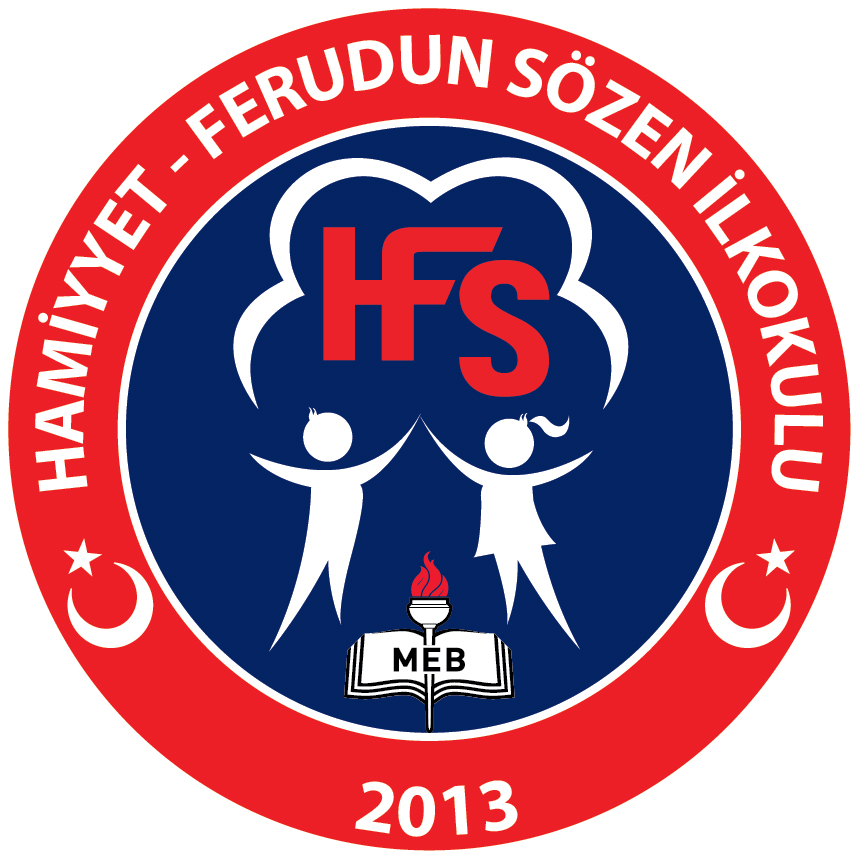 T.C.EDREMİT KAYMAKAMLIĞIİlçe Milli Eğitim MüdürlüğüHamiyyet-Ferudun Sözen İlkokulu MüdürlüğüHAMİYYET-FERUDUN SÖZEN İLKOKULU 2015-2019 STRATEJİK PLANIT.C.EDREMİT KAYMAKAMLIĞIEdremit İlçe Milli Eğitim MüdürlüğüHAMİYYET-FERUDUN SÖZEN İLKOKULUHAMİYYET-FERUDUN SÖZEN İLKOKULU 2015-2019 STRATEJİK PLANI“ Ey yükselen yeni nesil, istikbal sizindir. Cumhuriyet'i biz kurduk, O'nu yükseltecek ve sürdürecek sizlersiniz.”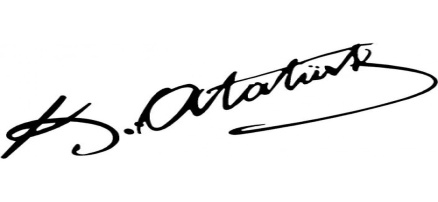 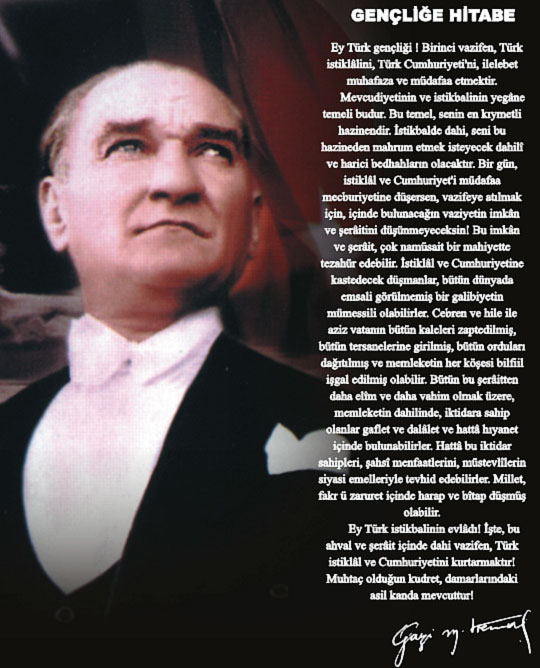 SUNUŞÇağımızda hızla gelişen bilim ve teknolojiyle birlikte yönetimanlayışı da değişmiştir. Bu hızlı gelişim ve yenileşme sürecinde kurumlar, performanslarını daha ileriye taşımak, artan rekabete karşı başarılarını sürdürmek ve verimliliklerini artırmak için kendilerini geliştirme, yeniden şekillenme ve her türlü madde ve insan kaynağını etkili kullanma ihtiyacı duymuştur. Gelişim ise, ancak bilgi ve planlama temellerine dayanan, stratejik amaçlar, hedefler ve planlanmış zaman diliminde gerçekleşecek uygulama faaliyetleri ile gerçekleşecektir. Bu noktada stratejik planlama önemli ve zorunludur.Okulumuz, bölgemizde eğitim-öğretimde kalite kültürünü geliştirmeye yönelik hedeflerini belirleyip bu doğrultuda faaliyetlerini sürdürmeyi amaçlamaktadır. Eğitim-öğretimde kalite odaklı yaklaşım ile okulumuz 2014-2019 Stratejik Planı hazırlanmıştır.          Hamiyyet-Ferudun Sözen İlkokulu olarak en büyük amacımız, yalnızca ilkokul mezunu öğrenciler yetiştirmek değil, girdikleri her türlü ortamda çevresine ışık tutan, hayata hazır, hayatı aydınlatan, bizleri daha da ileriye götürecek nesiller yetiştirmektir. İdare ve öğretmen kadrosuyla bizler çağa ayak uydurmuş, yeniliklere açık, Türkiye Cumhuriyetini daha da yükseltecek nesiller yetiştirmeyi ilke edinmiş bulunmaktayız.Bu ilke doğrultusunda, 2014-2019 Stratejik planımızın başarı ile uygulanmasını diler, başta planın hazırlanmasında emeği geçen Stratejik Planlama Ekibi ’ne, tüm öğretmen, öğrenci ve velilerimize teşekkür ederim.Saygılar…                                                                                                                      Dilek EKİZER                                                                                                                                Okul Müdürü GİRİŞOkulumuzun Stratejik Planına (2015-2019) Okul Gelişim Yönetim Ekibi(OGYE) tarafından, Okulumuzun toplantı salonunda, çalışma ve yol haritası belirlendikten taslak oluşturularak başlanmıştır.Stratejik Planlama Çalışmaları kapsamında Okulumuzda OGYE üyeleri içerisinden “Stratejik Planlama Çalışma Ekibi” kurulmuştur. Önceden hazırlanan anket formlarında yer alan sorular katılımcılara yöneltilmiş ve elde edilen veriler birleştirilerek paydaş görüşleri oluşturulmuştur. Bu bilgilendirme ve değerlendirme toplantılarında yapılan anketler ve hedef kitleye yöneltilen sorularla mevcut durum ile ilgili veriler toplanmıştır. Stratejik planlama çalışmalarımıza başlarken önce durum tespiti ve okulun SWOT analizi yapılarak başlanmıştır. Daha sonra durum tespit sonuçlarına göre stratejik planlama aşamasına geçilmiştir. Stratejik planlama ekibi tarafından, tüm iç ve dış paydaşların görüş ve önerileri bilimsel yöntemlerle analiz edilerek planlı bir çalışmayla stratejik plan hazırlanmıştır. Bu çalışmalarda izlenen adımlar;1.Okulun var oluş nedeni (misyon), ulaşmak istenilen nokta  (vizyon) belirlenip okulumuzun tüm paydaşlarının görüşleri ve önerileri alındıktan da vizyona ulaşmak için gerekli olan stratejik amaçlar belirlendi. Stratejik amaçlar;Okul içinde ve faaliyetlerimiz kapsamında iyileştirilmesi, korunması veya önlem alınması gereken alanlarla ilgili olan stratejik amaçlar,Okul içinde ve faaliyetler kapsamında yapılması düşünülen yenilikler ve atılımlarla ilgili olan stratejik amaçlar,2. Stratejik amaçların gerçekleştirilebilmesi için hedefler konuldu. Hedefler stratejik amaçla ilgili olarak belirlendi. Hedeflerin ölçülebilir, ulaşılabilir, gerçekçi, zaman bağlı, sonuca odaklı ve anlaşılabilir olmasına özen gösterildi. 3. Hedeflere uygun belli bir amaca ve hedefe yönelen, başlı başına bir bütünlük oluşturan,  yönetilebilir faaliyetler belirlendi. Her bir faaliyet yazılırken; bu faaliyet “amacımıza ulaştırır mı” sorgulaması yapıldı.4. Faaliyetlerin gerçekleştirilebilmesi için sorumlu ekipler ve zaman belirtildi.5. Faaliyetlerin başarısını ölçmek için performans göstergeleri tanımlandı.6. Strateji, alt hedefler ve faaliyet/projeler belirlenirken yasalar kapsamında yapmak zorunda olunan faaliyetler, paydaşların önerileri, çalışanların önerileri, önümüzdeki dönemde beklenen değişiklikler ve GZFT (SWOT) çalışması göz önünde bulunduruldu.7. GZFT çalışmasında ortaya çıkan zayıf yanlar iyileştirilmeye, tehditler bertaraf edilmeye; güçlü yanlar ve fırsatlar değerlendirilerek kurumun faaliyetlerinde fark yaratılmaya çalışıldı; önümüzdeki dönemlerde beklenen değişikliklere göre de önlemler alınmasına özen gösterildi.8. Strateji, Hedef ve Faaliyetler kesinleştikten sonra her bir faaliyet maliyetlendirilmesi yapıldı.Hamiyyet-Ferudun Sözen İlkokulu Stratejik Planının (2014-2019)’da belirtilen amaç ve hedeflere ulaşmada, okulumuzun gelişme ve kurumsallaşma süreçlerine önemli katkılar sağlayacağına inanmaktayız. Planın hazırlanmasında emeği geçen Bütün Tema Ekiplerine, tüm kurum ve kuruluşlara, öğretmen, öğrenci ve velilerimize teşekkür ederiz. İşiniz çocuk yetiştirmekse, onlar gibi düşünmelisiniz...Hamiyyet-Ferudun Sözen İlkokulu Stratejik Planlama Ekibi1. BÖLÜM STRATEJİK PLAN 
HAZIRLIK PROGRAMI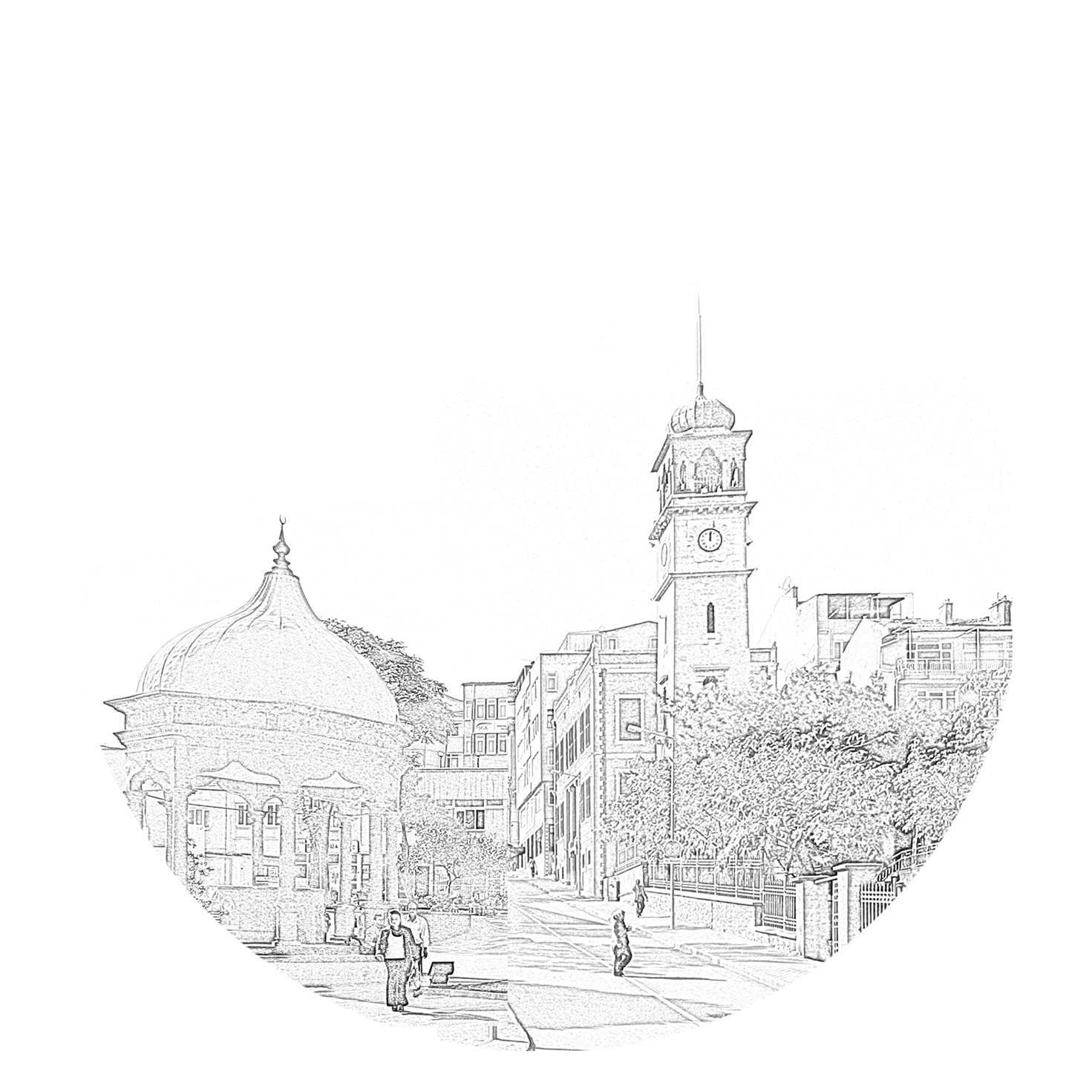 STRATEJİK PLANIN AMACISTRATEJİK PLANIN KAPSAMISTRATEJİK PLANIN YASAL DAYANAKLARISTRATEJİK PLAN ÜST KURULU VE STRATEJİK PLAN EKİBİÇALIŞMA TAKVİMİ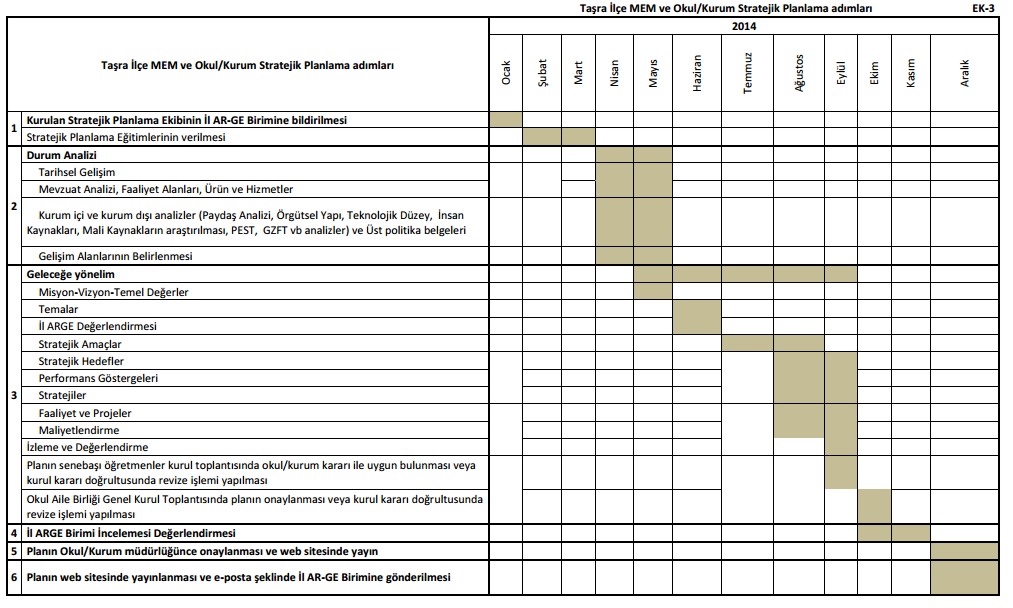 2. BÖLÜM DURUM ANALİZİTARİHSEL GELİŞİM           Okulumuzun inşaatı Kasım 2012 tarihinde başlamıştır. Temmuz 2013 yılında teslim alınıp 2013/2014 Eğitim- Öğretim yılında hizmete girmiştir.  2500 m² lik arsa üzerine 403 m² lik mevcut okul binası vardır. Yapı inşaat alanı olarak 1209 m² lik alan kullanılmaktadır. Bina 3 kattan oluşmaktadır. Binanın toplam yüksekliği 9,5 m’dir. Binada kömür kazanıyla merkezi ısıtma yapılmaktadır. Su şebekeden kullanılmaktadır.           Aşağıda kısa bir özgeçmişi ile fotoğrafı bulunan, Okulumuzu Eğitim Öğretim hayatına bağışlayan hayırseverimiz Sayın Fernur SÖZEN’e bu güzel okul için teşekkürü borç biliriz. Okulumuz gibi daha nice katkılarından dolayı “ T.B.M.M üstün hizmet ödülü” ile Cumhurbaşkanı tarafından ödüllendirilen Sayın SÖZEN, annesi Hamiyyet Hanım ve babası Ferudun Bey´in  anılarını yaşatmak için yapımını üstlendiği okulumuza onların isimlerini vermiştir.            Okulumuz 2013/2014 eğitim-öğretim yılında 605 öğrenci 34 öğretmen ile hizmete girmiştir. Edremit’in Altınoluk Mahallesinde hizmet veren okulumuzda 4 şube okulöncesi sınıfı, 20 şube ilkokul sınıfı, ve 1 şube özel eğitim sınıfı olup ikili öğretim yapılmaktadır.             Okulumuzun Kurucu Müdürü Muhterem DAYANÇ’ tır. Okul Binamızın donanımı Okul-Aile Birliğine yapılan bağışlar ve İl – İlçe Milli Eğitim Müdürlüğünce sağlanmıştır. Kantin ise işletmeci Kürşat İşgüzar tarafından yapılmıştır. Sayın FERNUR SÖZEN;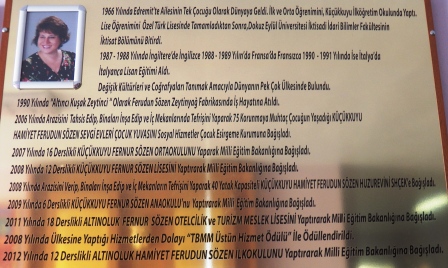 MEVZUAT ANALİZİFAALİYET ALANLARI, ÜRÜN VE HİZMETLEROKUL ÜRÜN/HİZMET LİSTESİOKUL FAALİYET ALANLARIPAYDAŞ ANALİZİPaydaş, kurumdan doğrudan veya dolaylı, olumlu veya olumsuz yönde etkilenen ve aynı şekilde o kurumu etkileyen kuruma girdi sağlayan (hizmet veren kuruluşlar); kurumun hizmet sunduğu, iş birliği yaptığı kesimler veya taraflar olarak tanımlanmaktadır.Paydaş kavramı tanımı gereği iç paydaş ve dış paydaş olarak iki kısma ayrılmaktadır.İç paydaşlar, kurumdan etkilenen veya kurumu etkileyen, kurum içerisindeki kişi, grup veya ilgili bağlı kuruluşlardır. Kurumun çalışanları, yöneticileri iç paydaş olarak değerlendirilebilir.Dış paydaşlar, kurumdan etkilenen veya kurumu etkileyen, kurum dışındaki kişi, grup veya ilgili bağlı kuruluşlardır. Kurum faaliyetlerinden etkilenen vatandaşlar, ilişkili olan kamu ve özel sektör kuruluşları, sendikalar, STK’lar ve ilgili sektör birlikleri dış paydaşlara örnek olarak verilebilir.Paydaşların tespit edilmesiÇalışma, kurum düzeyinde iç paydaşların ve birim düzeyinde dış paydaşların belirlenmesi şeklinde 2 başlık altında gerçekleştirilmelidir.Birimler 2. başlık olan dış paydaşların belirlenmesinde rol almalıdır. Genel olarak belirlenen paydaşların yanında detaylı paydaş listesinin oluşturulmasına yönelik olarak, paydaş bildirim formu ve paydaş ürün/hizmet formu doldurulmalıdır.Bu formlar ile birimlerin ilişkili oldukları kişi ve kurumların hangileri olduğu, bu kişi ve kurumlarla kurumun birimleri arasındaki ilişkinin nasıl ve ne açıdan olduğu, paydaşların birim için önem derecelerinin tespit edilmesi amaçlanmalıdır.Paydaş Analizi MatrisiKURUM İÇİ ANALİZBu bölümde incelenecek konular alt başlıklar halinde verilmiştir.Örgütsel Yapı:Okul Teşkilat Şeması Okulda Oluşturulan Komisyon ve Kurullarİnsan Kaynakları 2015 Yılı Kurumdaki Mevcut Yönetici Sayısı   	 	Kurum Çalışanlarının Eğitim Durumu  	 	Kurum Çalışanlarının Yaş İtibari İle DağılımıKurum Çalışanlarının Hizmet Süresine İlişkin Bilgiler           		Kurum Çalışanlarının Katıldığı Hizmet-içi Eğitim Programları2015 Yılı Kurumdaki Mevcut Öğretmen SayısıDestek Personele (Hizmetli- Memur) İlişkin Bilgiler2015 Yılı Kurumdaki Mevcut Hizmetli/ Memur SayısıÇalışanların Görev Dağılımı (Örnek)Okul/kurum Rehberlik Hizmetleri(2014/2015 Eğitim-öğretim Yılı)Teknolojik DüzeyOkul/Kurumun Teknolojik AltyapısıOkul/Kurumun Fiziki Altyapısı Mali KaynaklarOkul/Kurum Kaynak TablosuNot : Okul-Aile Birliği ve Kira Gelirlerinde Tahmini artış %10 hesaplanmıştır.Not: Okul Öncesi Aidatları 80 öğrenci üzerinden %10 kayıp oranı ile 225 TL yıllık Aidat tutarı                     üzerinden hesaplanmıştır. Her 2 yılda 5 TL aylık aidatın arttığı varsayılmıştır.Okul/Kurum Gelir-Gider Tablosuİstatistikî VerilerKarşılaştırmalı Öğretmen/Öğrenci Durumu (2015)Yerleşim Alanı ve DersliklerÇEVRE ANALİZİ2.6.1.  PEST- E (Politik, Ekonomik, Sosyo-Kültürel, Teknolojik, Ekolojik, Etik)  Analizi2.6.2. Üst Politika Belgeleri GZFT ANALİZİGZFT Analizi İçin Potansiyel Strateji MatrisiSORUN ALANLARIOkulun Fiziki Yapısından kaynaklı sorunların (İkinci giriş kapısı, Yangın Merdiveninin tamamlanması, Bahçe duvarının güvenli hale getirilmesi, Rehberlik odası yapılması, Kalorifer Kazanının yeterli hale getirilmesi, Okul-Aile Birliği odası yapılması, Hizmetli odası yapılması, Depo ve Arşiv yapılması)üzerine gitmek.Veli – Okul iletişiminin aksamasından kaynaklı sorunları öncelikli olarak ele almak(Öğrencilerin evde yaşam alanları ve imkânlarının incelenmesi).Roman vatandaşların eğitim öğretime bakış açısından kaynaklı sorunların üzerine gitmek.Demokratik okul yönetiminin kişilere bağımlı kalmadan okul paydaşlarında benimsenmesi için iç paydaşların üzerine düşen görev ve sorumluluklarının bilincinde olması, yetkilerini yerinde ve zamanında kullanması alışkanlığı geliştirilmek.Yerel yönetim, hayırsever varlıklı vatandaşlar, komşu okul paydaşları ve çevre halkı ile iyi ilişkiler geliştirmek.Geleneksel çocuk oyunları ve drama etkinliklerine eğitim-öğretim ortamında daha çok yer verilerek öğrencilerimizde okula gelme istek ve heyecanı yaratmak.Hizmet içi eğitim konusunda her yılbaşında öğretmenlerimizin ortak görüşü alınıp, birlikte belirlenen eğitim ihtiyaçlarımızın karşılanması yoluna gitmek.Halk Eğitim Merkezince açılan kurslara azami özen göstererek ilgisi ve ihtiyacı doğrultusunda öğrencileri ve velileri yönlendirmek.Okula devam konusunda dikkatli olmak ve bu konuda ilgisiz velilerle daha çok diyalog kurmak.AB projeleri, Beslenme Dostu Okul, Beyaz Bayrak projeleri gibi projelere katılmak.GMKA tarafından desteklenen projeleri üretmek.3. BÖLÜMGELECEĞE YÖNELİMMİSYONVİZYONTEMEL DEĞERLER VE İLKELER	1.Genellik ve eşitlik,    	2.Planlılık	3. Ferdin ve toplumun ihtiyaçları,   			4. Yöneltme,	5. Eğitim Hakkı,    			6. Fırsat ve İmkan Eşitliği,	7. Süreklilik     			8. Atatürk İnkılâp ve İlkeleri ve Atatürk Milliyetçiliği,	9. Demokrasi Eğitimi,       			10.Laiklik,	11.Bilimsellik,     			12.Karma Eğitim,	13.Okul ve ailenin işbirliği,	14.Her yerde EğitimKURUMSAL DEĞERLERİMİZ    Okul çalışanları olarak;Görevlerimizi yerine getirirken objektiflik ilkesini uygularız,Eğitim Öğretimde kalite odaklı yaklaşım izleriz,Tüm ilişkilerde insana saygı esasını uygular; çalışan ve hizmet alanların beklenti duygu ve düşüncelerine değer veririz,Kurumsal ve bireysel gelişmenin “Sürekli Eğitim ve İyileştirme” anlayışının uygulanması sonucu gerçekleşeceğine inanırız ve bu doğrultuda eğitim ve iyileştirme sonuçlarını en etkin şekilde değerlendiririz,Planlı çalışmayı önemseriz. Çalışmalarda etkililik ve verimliliğin ekip çalışmalarıyla sağlanacağı anlayışı kabullenilerek ekip çalışmalarına gereken önemi veririz,Kurumsal ve bireysel gelişmelerin bilimsel verilerin uygulama hayatına geçirilmesiyle sağlanacağına inanırız, Değişimin ve sürekli gelişmenin önemine inanır ve destekleriz, Kurumda çalışmaların bilimsel veriler doğrultusunda ve mevzuatına uygun olarak gerçekleştirildiğinde başarı sağlanacağına inanırız,Görev dağılımı ve hizmet sunumunda adil oluruz ve çalışanın kurum katkısını tanıyıp takdir ederiz.Eğitime yapılan yatırımı kutsal sayar, her türlü desteği veririz.TEMALAREĞİTİM – ÖĞRETİM FİZİKSEL KOŞULLARI İYİLEŞTİRME VE GELİŞTİRMEYEREL, ULUSAL VE ULUSLARARASI PROJELERE KATILIMAİLE EĞİTİMLERİSOSYAL-KÜLTÜREL FAALİYETLERPERFORMANS GÖSTERGELERİFAALİYET VE MALİYETLENDİRME PERFORMANS GÖSTERGELERİFAALİYET VE MALİYETLENDİRME PERFORMANS GÖSTERGELERİFAALİYET VE MALİYETLENDİRME PERFORMANS GÖSTERGELERİFAALİYET VE MALİYETLENDİRME PERFORMANS GÖSTERGELERİFAALİYET VE MALİYETLENDİRME PERFORMANS GÖSTERGELERİFAALİYET VE MALİYETLENDİRME PERFORMANS GÖSTERGELERİFAALİYET VE MALİYETLENDİRME PERFORMANS GÖSTERGELERİFAALİYET VE MALİYETLENDİRME HAMİYYET – FERUDUN SÖZEN İLKOKULU STRATEJIK PLANI                            2015 YILI EYLEM PLANISTRATEJİK PLAN MALİYET TABLOSU.4. BÖLÜMİZLEME VE DEĞERLENDİRME4.1.  İZLEME RAPORLARI Plan dönemi içerisinde ve her yılın sonunda okul/kurumumuz stratejik planı uyarınca yürütülen faaliyetlerimizi, önceden belirttiğimiz performans göstergelerine göre hedef ve gerçekleşme durumu ile varsa meydana gelen sapmaların nedenlerini açıkladığımız, okulumuz/kurumumuz hakkında genel ve mali bilgileri içeren izleme ve değerlendirme raporu hazırlanacaktır.HAMİYYET- FERUDUN SÖZEN İLKOKULU FAALİYET İZLEME VE DEĞERLENDİRME RAPORUONAYHAMİYYET- FERUDUN SÖZEN İLKOKULU FAALİYET İZLEME VE DEĞERLENDİRME RAPORUONAYHAMİYYET- FERUDUN SÖZEN İLKOKULU FAALİYET İZLEME VE DEĞERLENDİRME RAPORUONAYHAMİYYET- FERUDUN SÖZEN İLKOKULU FAALİYET İZLEME VE DEĞERLENDİRME RAPORUONAYHAMİYYET- FERUDUN SÖZEN İLKOKULU FAALİYET İZLEME VE DEĞERLENDİRME RAPORUONAYHAMİYYET- FERUDUN SÖZEN İLKOKULU FAALİYET İZLEME VE DEĞERLENDİRME RAPORUONAYHAMİYYET- FERUDUN SÖZEN İLKOKULU FAALİYET İZLEME VE DEĞERLENDİRME RAPORUONAYHAMİYYET- FERUDUN SÖZEN İLKOKULU FAALİYET İZLEME VE DEĞERLENDİRME RAPORUONAYSTRATEJİK PLAN ÜST KURULU İMZA SİRKÜSÜEK-1 STRATEJİK PLAN KONTROL LİSTESİ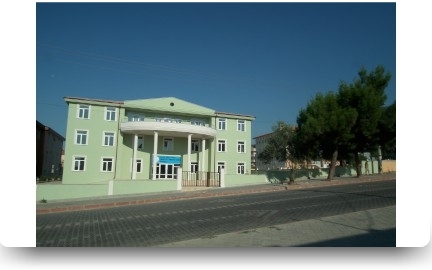 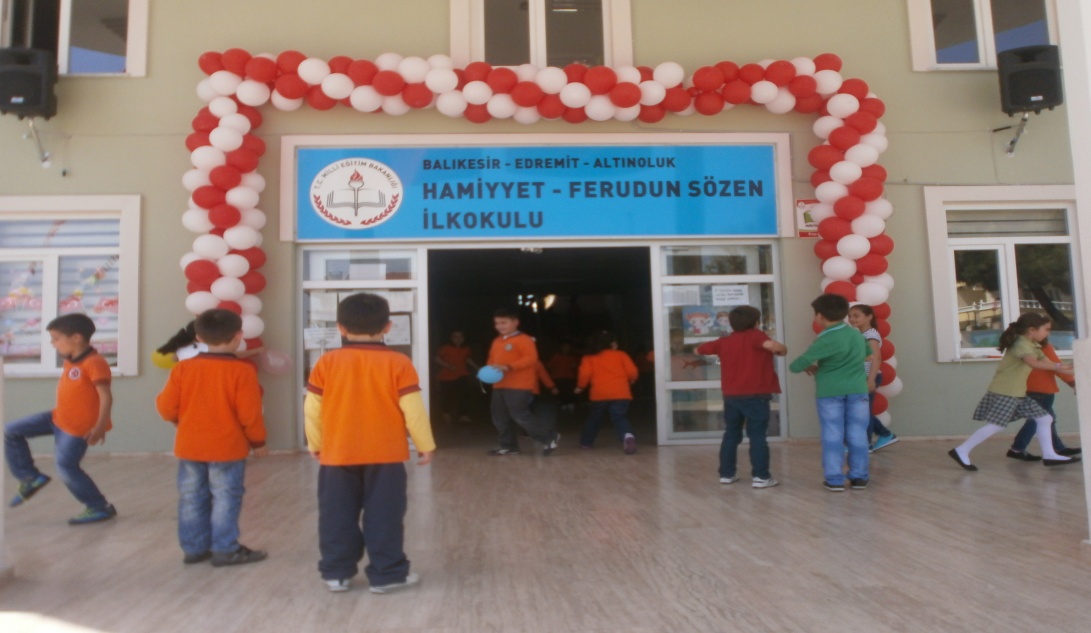 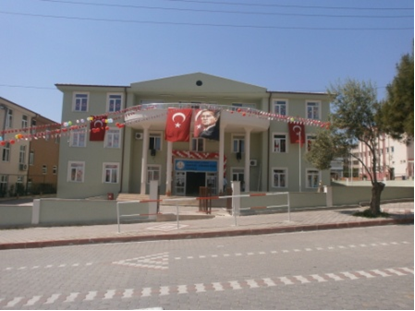 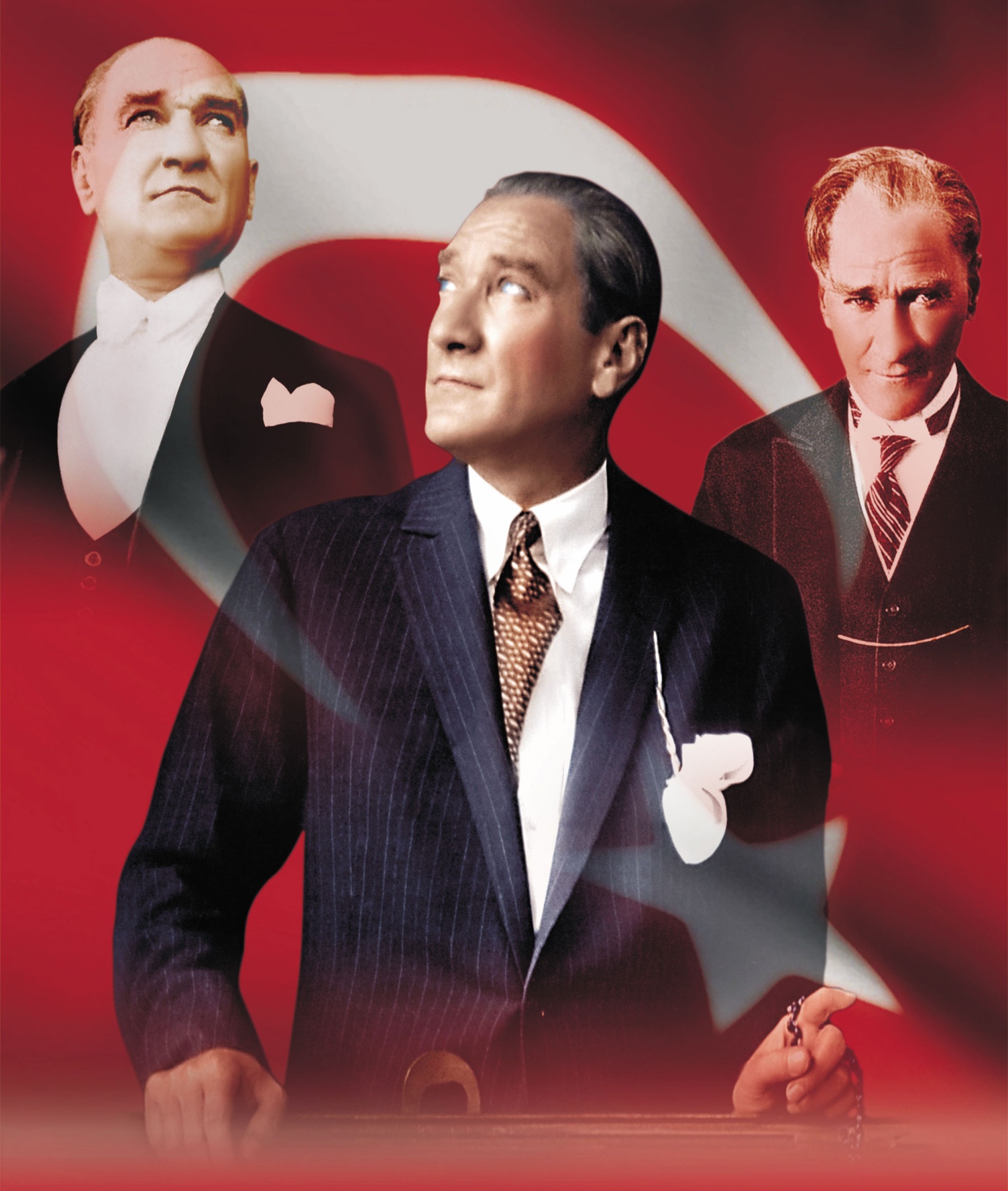 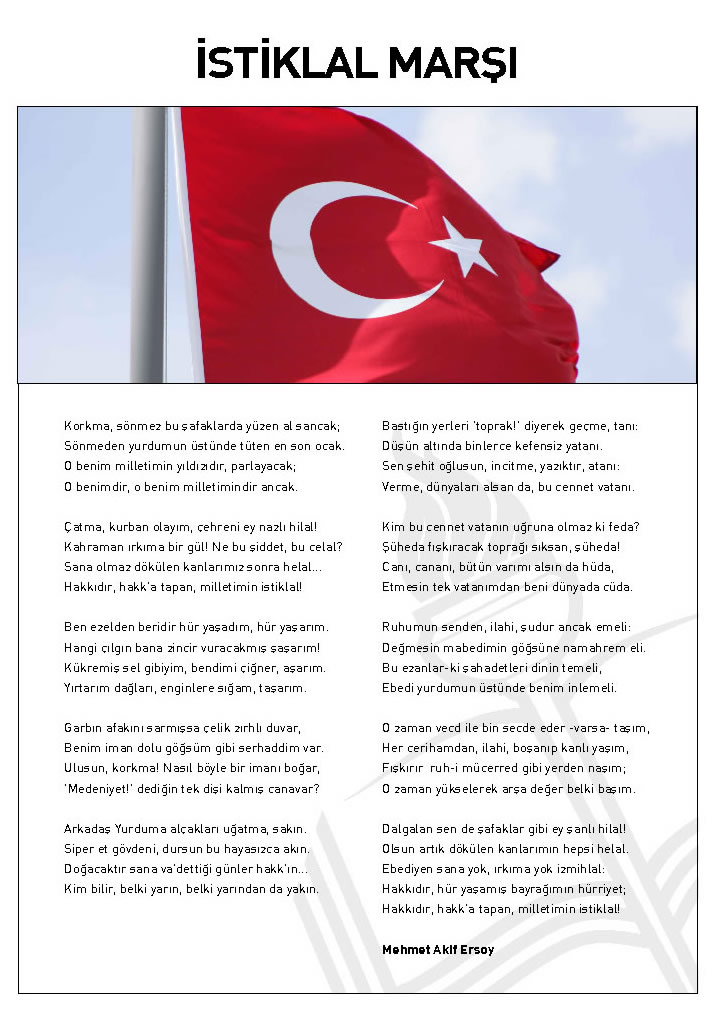 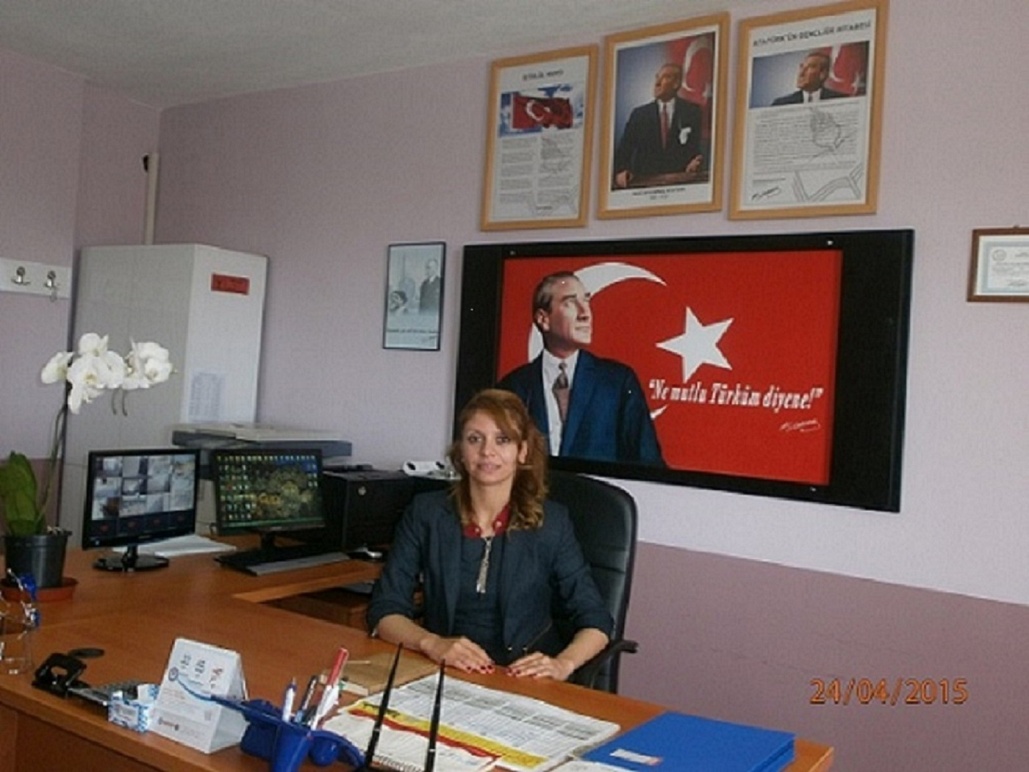 İÇİNDEKİLERSAYFA NOSUNUŞGİRİŞBÖLÜM: STRATEJİK PLAN HAZIRLIK PROGRAMIAmaçKapsamYasal DayanakÜst Kurul ve Stratejik Plan EkibiÇalışma TakvimiBÖLÜM: DURUM ANALİZİTarihsel GelişimMevzuat Analizi Faaliyet Alanları, Ürün ve HizmetlerPaydaş AnaliziKurum İçi Analiz Örgütsel Yapıİnsan KaynaklarıTeknolojik DüzeyMali Kaynaklarİstatistikî VerilerÇevre Analizi PEST-E Analizi Üst Politika BelgeleriGZFT AnaliziSorun AlanlarıBÖLÜM: GELECEĞE YÖNELİMMisyon Vizyon Temel Değerler ve İlkelerTemalarAmaçlarHedeflerPerformans GöstergeleriFaaliyet/Projeler ve MaliyetlendirmeEylem PlanlarıStratejilerBÖLÜM: İZLEME ve DEĞERLENDİRME Raporlamaİzleme RaporlarıFaaliyet Raporları      EKLERKURUM KİMLİK BİLGİSİKURUM KİMLİK BİLGİSİKurum AdıHamiyyet-Ferudun Sözen İlkokuluKurum Statüsü Kamu                        ÖzelKurumda Çalışan Personel SayısıYönetici              : 2Öğretmen           : 17Memur                : 1 Hizmetli              : 1Öğrenci Sayısı316Öğretim Şekli  Normal                  İkiliKURUM İLETİŞİM BİLGİLERİKURUM İLETİŞİM BİLGİLERİKurum Telefonu / FaxTel.   : (266)396 25 85Faks :  (266)396 25 85Kurum Web Adresihttp://hamiyyet-ferudun-sozen-io.meb.k12.trMail Adresi738790@meb.k12.trKurum Adresi Mahalle        :Altınoluk Mahallesi Mimar Sinan Caddesi Posta Kodu  :10870 İlçe                :  Edremit İli                  : BalıkesirKurum MüdürüMüdür : Dilek EKİZERGSM Tel: 505 778 6464Kurum Müdür YardımcılarıMüdür Yard.: Gökhan ACAR GSM Tel  : 506 505 2817Bu stratejik plan dokümanı, Hamiyyet-Ferudun Sözen İlkokulu’nun güçlü ve zayıf yönleri ile dış çevredeki fırsat ve tehditler göz önünde bulundurarak, eğitim-öğretim alanında ortaya konan kalite standartlarına ulaşmak üzere yeni stratejiler geliştirmeyi ve bu stratejileri temel alan etkinlik ve hedeflerin belirlenmesini amaçlamaktadır. Bu stratejik plan dokümanı Hamiyyet-Ferudun Sözen İlkokulu’nun yürüttüğü faaliyetleri, mevcut durum analizi değerlendirmeleri doğrultusunda, 2015–2019 yıllarında geliştireceği amaç, hedef ve stratejileri kapsamaktadır.SIRA NO                     DAYANAĞIN ADI15018 yılı Kamu Mali Yönetimi ve Kontrol Kanunu2Stratejik Planlamaya İlişkin Usul ve Esaslar Hakkında Yönetmelik3Milli Eğitim Bakanlığı Strateji Geliştirme Başkanlığının 2013/26 Nolu Genelgesi4Milli Eğitim Bakanlığı 2015-2019 Stratejik Plan Hazırlık Programı5İl Milli Eğitim Müdürlüğü Stratejik Plan TaslağıSTRATEJİK PLAN ÜST KURULUSTRATEJİK PLAN ÜST KURULUSTRATEJİK PLAN ÜST KURULUSIRA NOADI SOYADI                      GÖREVİ1Dilek EKİZEROKUL MÜDÜRÜ2Gökhan ACARMÜDÜR YARDIMCISI3Sultan DEMİRÖĞRETMEN4Elif ÜNALOKUL AİLE BİRLİĞİ BAŞKANI5Halime ÇETİNOKUL AİLE BİRLİĞİ YÖNETİM KURULU ÜYESİSTRATEJİK PLANLAMA EKİBİSTRATEJİK PLANLAMA EKİBİSTRATEJİK PLANLAMA EKİBİSIRA NOADI SOYADI                      GÖREVİ1Gökhan ACARMÜDÜR YARDIMCISI 2Süleyman YILMAZÖĞRETMEN3Hamiyet İÇTÜZERÖĞRETMEN4Aylin YAĞCIKÖSEÖĞRETMEN5Fatma KUSEYRİÖĞRETMEN6Özlem SÖZERÖĞRETMEN7Güler TAŞÇİNTENÖĞRETMEN8Nesrin EMEKLİGÖNÜLLÜ VELİ 9Elif ÜNALGÖNÜLLÜ VELİ10Hüseyin Utku DEMİRÖĞRENCİ TEMSİLCİSİKANUNLARKANUNLARKANUNLARKANUNLARTarihSayıNoAdı23.07.196512056657Devlet Memurları Kanunu12.01.196110705 222İlköğretim ve Eğitim Kanunu24.06.197314574 1739Millî Eğitim Temel Kanunu24.10.2003252694982Bilgi Edinme Hakkı KanunuKANUN HÜKMÜNDE KARARNAMELERKANUN HÜKMÜNDE KARARNAMELERKANUN HÜKMÜNDE KARARNAMELERKANUN HÜKMÜNDE KARARNAMELERTarihSayıNoAdı14.09.201128054 Millî Eğitim Bakanlığının Teşkilat ve Görevleri Hakkında Kanun Hükmünde Kararname06.06.199723011 Özel Eğitim Hakkında Kanun Hükmünde KararnameTÜZÜKLERTÜZÜKLERTÜZÜKLERTÜZÜKLERTarihSayıNoAdı01.05.199722976 1475 Sayılı İş Kanununa Tabi İş Yerlerinde İşverenlerin Kuracakları Okul Öncesi Eğitim Kurumlarının Eğitim ve İşleyiş Esasları Hakkında Tüzük19.02.199321501 Millî Eğitim Bakanlığı Teftiş Kurulu TüzüğüYÖNETMELİKLERYÖNETMELİKLERYÖNETMELİKLERYayımlandığı Resmi Gazete/Tebliğler DergisiYayımlandığı Resmi Gazete/Tebliğler DergisiAdıTarihSayıAdı27.08.200325212Milli Eğitim Bakanlığı İlköğretim Kurumları Yönetmeliği 09.02.201228199 Milli Eğitim Bakanlığı Okul-Aile Birliği Yönetmeliği12.10.201328793 Milli Eğitim Bakanlığı Personelinin Görevde Yükselme, Unvan Değişikliği ve Yer Değiştirme Suretiyle Atanması Hakkında Yönetmelik14.06.200325138 Okul Servis Araçları Hizmet Yönetmeliği12.09.201228409 Millî Eğitim Bakanlığı Ders Kitapları ve Eğitim Araçları Yönetmeliği27.11.201228480 Millî Eğitim Bakanlığına Bağlı Okul Öğrencilerinin Kılık ve Kıyafetlerine Dair Yönetmelik05.05.201228283 Ulusal ve Resmi Bayramlar ile Mahalli Kurtuluş Günleri, Atatürk Günleri ve Tarihi Günlerde Yapılacak Tören ve Kutlamalar Yönetmeliği06.05.201027573 Millî Eğitim Bakanlığı Öğretmenlerinin Atama ve Yer Değiştirme Yönetmeliği03.06.199120890 Millî Eğitim Bakanlığı Disiplin Amirleri YönetmeliğiYÖNERGELERYÖNERGELERYÖNERGELERYayınYayınAdıTarihSayıAdı25.10.20133087071 Milli Eğitim Bakanlığı Ortaöğretim Kurumlarına Geçiş Yönergesi11.04.20141499504 İkinci Dönem Ortak SınavlarGENELGELERGENELGELERGENELGELERTarihSayıAdı16.09.20132013/26 MEB 2015-2019 Stratejik Planı 
(Strateji Geliştirme Başkanlığı)28.08.20132237816 Öğrenci Okul Kılık Kıyafetleri 
(Özel Kalem Müdürlüğü)19.04.20125448 Kutlama ve Anma Programları16.03.20121842 Okullarımızda Mekân Kullanımı GENELGE 2012/1416/01/20122657 Okullar Hayat Olsun Projesi GENELGE2012/04ÜRÜN LİSTESİHİZMET LİSTESİÖğrenci kayıt, kabul ve devam işleriEğitim hizmetleriÖğrenci başarısının değerlendirilmesiÖğretim hizmetleriSınav işleriToplum hizmetleriSınıf geçme işleriKulüp çalışmalarıÖğrenim, Öğrenci belgesi düzenleme işleriSosyal, kültürel ve sportif etkinliklerPersonel işleriMezunlar (Ortaokula kayıt takibi)Öğrenci davranışlarının değerlendirilmesiÖğrenci sağlığı ve güvenliğiOkul çevre ilişkileriRehberlik1.FAALİYET ALANI: EĞİTİM - ÖĞRETİMHizmet–1 Eğitim Programının işlenmesiDers Programına UyumBelirli Gün Ve HaftalarSerbest EtkinliklerHizmet–2 Rehberlik HizmetleriVeli    Öğrenci   ÖğretmenHizmet–3 KurslarYetiştirme     Hazırlama   Etüt2. FAALİYET ALANI: SOSYAL – KÜLTÜREL ETKİNLİKLER Hizmet- 1 Proje çalışmalarıGMKA ProjeleriAB Projeleri     Beslenme Dostu Okul      Beyaz Bayrak3. FAALİYET ALANI: OKUL YAPI GELİŞİMİHizmet-1 Yapısal Değişim Ve GeliştirmeOkul Bahçe Oyun AlanlarıOkul Öğrenci GüvenliğiOkul İçi Rahatlatıcı Düzenlemeler4. FAALİYET ALANI: OKUL YÖNETİMİHizmet–1 Öğrenci işleri hizmetiKayıt- Nakil işleri     Devam-devamsızlık     Sınıf geçme vbHizmet–2 Personel işleri hizmetiDerece terfi    Hizmet içi eğitim     Özlük haklarıHizmet–3 Kayıt Yaptırmayan Öğrencilerin Takip EdilmesiOrtaokul Kayıt Yaptırma Durumlarının TespitiSeçmeli Derslerin 4.Sınıf Sonunda Seçtirilmesi 5. FAALİYET ALANI: OKUL-AİLE BİRLİĞİHizmet–1 Yardıma İhtiyacı Olan ÖğrencilerTespit EdilmesiResmi Kanaldan Gelen Yardımların UlaştırılmasıÖzel Yardımların UlaştırılmasıHizmet–2 Mali Kaynak TeminiHer yıl Kermes DüzenlenmesiHer Yıl Çay DüzenlenmesiAyni ve Nakdi Bağış Toplanması6. FAALİYET ALANI: OKUL SEVGİSİHizmet- 1 Resmi Etkinliklere KatılımDrama ŞenlikleriGeleneksel Çocuk OyunlarıHizmet- 2 Okulda Etkinlikler Yarışmalar DüzenlemeDrama ŞenlikleriGeleneksel Çocuk OyunlarıHizmet–3 Spor EtkinlikleriFutbol,    Voleybol   Atletizm    Güreş vb.Hizmet–4 Sosyal-Kültürel Etkinlikler Halk oyunları    Koro      Satranç SIRA
NOFAALİYETLERFAALİYETLERİN DAYANDIĞI MEVZUATAYRILAN MALİ KAYNAKMEVCUT
İNSAN KAYNAĞIDEĞERLENDİRME- “Kaldırılmalı”
- “Daha Az Önem Verilmeli” 
-“Aynı Kalmalı” 
-“Güçlendirilmeli1EĞİTİM - ÖĞRETİMİlköğretim ve Eğitim Kanunu Millî Eğitim Temel KanunuYeterliFazlaAynı Kalmalı2SOSYAL – KÜLTÜREL ETKİNLİKLERSosyal Etkinlikler YönetmeliğiYetersizYeterliGüçlendirilmeli 3OKUL YAPI GELİŞİMİ MEM İnşaat Gurup Başkanlığı Genelge 2012/5YokYetersizGüçlendirilmeli4OKUL YÖNETİMİİlköğretim ve Eğitim Kanunu Millî Eğitim Temel KanunuYeterliYeterliAynı Kalmalı5OKUL-AİLE BİRLİĞİMilli Eğitim Bakanlığı Okul-Aile Birliği YönetmeliğiYokYeterliAynı Kalmalı6OKUL SEVGİSİGeleneksel Çocuk Oyunları İşbirliği Protokolü ve İlgili YazışmalarDrama İle Değerlerimizi Yaşatma Projesi kapsamındaki Resmi YazılarYokYeterliGüçlendirilmeliİç PaydaşlarDış PaydaşlarOkul MüdürüMustafa Erçetin OrtaokuluOkul Müdür YardımcılarıFernur Sözen Turizm Meslek ve Anadolu lisesiRehber ÖğretmenAltınoluk Jandarma KomutanlığıSınıf ÖğretmenleriEdremit BelediyesiOkul Öncesi Öğretmenleri Altınoluk Orman İşletme ŞefliğiÖzel Alt Sınıf ÖğretmenleriOkul Çevresindeki Yerleşik Hane HalkıMemurAltınoluk HalkıHizmetliİlçe Milli Eğitim MüdürlüğüÜcretli ÇalışanlarMahalle MuhtarıOkul-Aile Birliği Yönetim KuruluSağlık OcağıOkul-Aile Birliği Denetleme KuruluVelilerServis Şoför ve HostesleriÖğrencilerPAYDAŞLARİÇ PAYDAŞDIŞ PAYDAŞHİZMET ALANNEDEN PAYDAŞPaydaşın Kurum Faaliyetlerini Etkileme DerecesiPaydaşın Taleplerine Verilen ÖnemPaydaşın Taleplerine Verilen ÖnemSonuçPAYDAŞLARİÇ PAYDAŞDIŞ PAYDAŞHİZMET ALANNEDEN PAYDAŞTam  5" "Çok  4", "Orta  3", "Az  2", "Hiç  1"Tam  5" "Çok  4", "Orta  3", "Az  2", "Hiç  1"Tam  5" "Çok  4", "Orta  3", "Az  2", "Hiç  1"SonuçPAYDAŞLARİÇ PAYDAŞDIŞ PAYDAŞHİZMET ALANNEDEN PAYDAŞ1,2,3 İzle
4,5 Bilgilendir1,2,3 İzle
4,5 Bilgilendir1,2,3 Gözet4,5 Birlikte Çalış SonuçOkul MüdürüXAmaçlarımıza Ulaşmada Lider 555Bilgilendir, Birlikte çalış Okul Müdür YardımcılarıXStratejik Plan Ekibi Lideri555Bilgilendir, Birlikte çalışRehber ÖğretmenXAmaçlarımıza Ulaşmada Görev ve Sorumluluk Alan555Bilgilendir, Birlikte çalış Sınıf ÖğretmenleriXAmaçlarımıza Ulaşmada Görev ve Sorumluluk Alan445Bilgilendir, Birlikte Çalış Okul Öncesi Öğretmenleri XAmaçlarımıza Ulaşmada Görev ve Sorumluluk Alan445Bilgilendir, Birlikte ÇalışÖzel Alt Sınıf ÖğretmenleriXAmaçlarımıza Ulaşmada Görev ve Sorumluluk Alan445Bilgilendir, Birlikte ÇalışMemurXAmaçlarımıza Ulaşmada Üzerine Düşeni Yapan332İzle, Gözet HizmetliXAmaçlarımıza Ulaşmada Üzerine Düşeni Yapan333İzle, GözetÜcretli ÇalışanlarXAmaçlarımıza Ulaşmada Üzerine Düşeni Yapan333İzle, GözetOkul-Aile Birliği Yönetim KuruluXXAmaçlarımıza Ulaşmada Destek İçin İş birliği İçinde Olmamız Gereken Kurum555Bilgilendir, Birlikte Çalış Okul-Aile Birliği Denetleme KuruluXXAmaçlarımıza Ulaşmada Destek İçin İş birliği İçinde Olmamız Gereken Kurum444Bilgilendir, Birlikte Çalış VelilerXXDoğrudan ve Dolaylı Hizmet Alan555Bilgilendir, Birlikte çalış Servis Şoför ve HostesleriXAmaçlarımıza Ulaşmada Destek İçin İş birliği İçinde Olmamız Gereken Kurum 222İzle, GözetÖğrencilerXXVaroluş sebebimiz555Bilgilendir, Birlikte çalışMustafa Erçetin OratokuluXFiziki Yakınlıktan Kaynaklı Etkileşim İçinde Olduğumuz Kurum 222İzle, GözetFernur Sözen Turizm Meslek ve Anadolu lisesiXFiziki Yakınlıktan Kaynaklı Etkileşim İçinde Olduğumuz Kurum 222İzle, GözetAltınoluk Jandarma KomutanlığıXAmaçlarımıza Ulaşmada Destek İçin İş birliği İçinde Olmamız Gereken Kurum222İzle, GözetEdremit BelediyesiXAmaçlarımıza Ulaşmada Destek İçin İş birliği İçinde Olmamız Gereken Kurum334İzle, Birlikte ÇalışAltınoluk Orman İşletme ŞefliğiXAmaçlarımıza Ulaşmada Destek İçin İş birliği İçinde Olmamız Gereken Kurum222İzle, Gözet Okul Çevresindeki Yerleşik Hane HalkıXXDoğrudan ve Dolaylı Etkileşimde bulunulan 334İzle, Birlikte Çalış Altınoluk HalkıXXDoğrudan ve Dolaylı Hizmet Alan444Bilgilendir, Birlikte çalış İlçe Milli Eğitim MüdürlüğüXAmaçlarımıza Ulaşmada Destek İçin İş birliği İçinde Olmamız Gereken Kurum444Bilgilendir, Birlikte çalışMahalle MuhtarıXXAmaçlarımıza Ulaşmada Destek İçin İş birliği İçinde Olmamız Gereken Kurum333İzle, Gözet Sağlık OcağıXXAmaçlarımıza Ulaşmada Destek İçin İş birliği İçinde Olmamız Gereken Kurum333İzle, Gözet Kurul/Komisyon AdıGörevleriSTRATEJİK PLAN ÜST KURULUHamiyyet-Ferudun Sözen İlkokulu’nun yürüttüğü faaliyetleri, Milli Eğitim Temel Kanununda belirlenen ilke ve amaçlar, kalkınma planları, programları, ilgili mevzuat ve benimsediği temel ilkeler çerçevesinde planlamak, var olma nedenini tanımlayarak geleceğe yönelik vizyonunu oluşturmak, yürüttüğü faaliyetlerin stratejik amaçlarını, ölçülebilir hedeflerini saptamak, önceden belirlenmiş göstergeler doğrultusunda performanslarını ölçmek ve bu sürecin izleme ve değerlendirmesini yaparak katılımcı bir yönetim anlayışıyla stratejik planlama yapmak.OKUL GELİŞİM YÖNETİM EKİBİ YA DA STRATEJİK PLAN EKİBİSWOT analizi ile okulumuzun bugünkü resmini durumunu yerini belirlemek. Stratejik planlama ile bugünden yarına nasıl hazırlanmamız gerektiğine dair kalıcı bir belgeyi ortaya koymak. Stratejik Plan' da belirlenen hedefleri ne ölçüde gerçekleştirdiğimiz, plan dönemi içindeki her yılsonunda gözden geçirerek ve gereken revizyonları yapar.ÖĞRETMENLER KURULUİlk toplantıda önceki yılın değerlendirilmesi ile yeni öğretim yılı çalışma esasları belirlenir ve iş bölümü yapılır.Ders yılı içinde yapılan toplantılarda çalışmalar gözden geçirilip değerlendirilir, eksiklik ve aksaklıkların giderilmesi için alınacak önlemler görüşülür ve kararlaştırılır. Ders yılı sonunda yapılan toplantıda öğrencilerin devam-devamsızlık ve başarı durumları gözden geçirilir, üst makamlarca ve okul yönetimince verilen konular görüşülür ve kararlaştırılır. STRATEJİK PLAN FAALİYET KURULLARIStratejik Plan toplantılarına katılmak. Seçtiği ya da seçildiği tema ile ilgili Amaç, Hedef ve etkinlikleri usulüne uygun belirlemek. Çalışmalara katılmak. Yapılan çalışmaları izlemek, değerlendirmek gerekiyorsa revizyona gidilmesi için üst kurula rapor vermek. SATIN ALMA KOMİSYONUSatın alma komisyonu, 4734 sayılı Kamu İhale Kanunu ve 4735 sayılı İhale Sözleşmeleri Kanunu ile 5018 sayılı Kamu Mali Yönetimi ve Kontrol Kanunu hükümlerine göre görevlerini yürütür. Her türlü harcama, 31/12/2005 tarihli ve 26040 mükerrer sayılı Resmî Gazete’de yayımlanan Merkezî Yönetim Harcama Belgeleri Yönetmeliğine uygun olarak yapılır.MUAYENE VE TESLİM ALMA KOMİSYONUBu komisyon, 4735 sayılı Kamu İhale Sözleşmeleri Kanununun 11 inci maddesi ile aynı madde uyarınca çıkarılan muayene ve kabul işlemlerine dair mevzuat hükümlerine göre şartname ve sözleşmeler uyarınca satın alınan eşya ve gereci muayene ve kontrol ederek kabul veya geri çevirmek üzere gereken işlemleri yapar.REHBERLİK KURULURehberlik Araştırma Merkezi ve Okul İlişkilerini DüzenlemekOKUL-AİLE BİRLİĞİ YÖNETİM KURULUYönetim kurulu birlik adına görev yapar; genel kurulda alınan kararları okul yönetimiyle iş birliği yaparak bir plan dâhilinde yürütür. Eğitim ve öğretimin kalitesinin yükseltilmesine ilişkin önerilerde bulunmak, karşılaşılan güçlüklerin giderilmesine katkı sağlamak üzere okul müdürlüğü ve velilerle iş birliği yapar.OKUL-AİLE BİRL.GENEL KURULUİhtiyaçların giderilmesine yönelik yönetim kurulunu yetkilendirmek. Okulun eğitim ve öğretimde kalite ve başarısının yükseltilmesine ilişkin önerilerde bulunmak.OKUL-AİLE BİRL.DENETLEME KUR.Denetleme kurulu, yılda en az iki defa yönetim kurulunun faaliyetlerini inceler, ara raporlarını bilgi ve gereği için yönetim kuruluna sunar. Yönetim kurulunun faaliyet dönemine ilişkin nihai raporunu ise genel kurula sunar.Sıra
NoGöreviErkekKadınToplam1Müdür112Müdür Yrd.11Eğitim Düzeyi2015 Yılı İtibari İle2015 Yılı İtibari İleEğitim DüzeyiKişi Sayısı%Ön lisans1% 5Lisans18% 90Yüksek Lisans1% 5Yaş Düzeyleri2015 Yılı İtibari İle2015 Yılı İtibari İleYaş DüzeyleriKişi Sayısı%20-303% 1530-406% 3040-5010% 5050+...1% 5Hizmet SüreleriKişi Sayısı 1-3 Yıl24-6 Yıl27-10 Yıl311-15 Yıl616-20 Yıl621+....... üzeri1Adı ve SoyadıGöreviKatıldığı Çalışmanın AdıDİLEK EKİZEROkul MüdürüProje Hazırlama Teknikleri KursuDİLEK EKİZEROkul MüdürüSATRANÇ DERSİ PROGRAM TANITIM SEMİNERİDİLEK EKİZEROkul MüdürüİLKYARDIM VE İLK MÜDAHALE SEMİNERİDİLEK EKİZEROkul MüdürüÖZEL EĞİTİM SEMİNERİDİLEK EKİZEROkul MüdürüOKULLARDA TOPLU BESLENME EĞİTİMİ SEMİNERİDİLEK EKİZEROkul MüdürüOkul Sağlığı, İlkyardım ve İlkmüdahale SemineriDİLEK EKİZEROkul MüdürüTemel Eğitim Öğretmenlerinin Mesleki Gelişim Eğitimi ProgramıDİLEK EKİZEROkul MüdürüAfet Eğitimi Okul Sorumlusu SemineriDİLEK EKİZEROkul MüdürüFatih Projesi Bilişim Teknolojilerinin ve İnternetin Bilinçli ,Güvenli Kullanımı SemineriDİLEK EKİZEROkul MüdürüWEB TABANLI İÇERİK GELİŞTİRME KURSUDİLEK EKİZEROkul MüdürüAB Projeleri Hazırlama TeknikleriDİLEK EKİZEROkul MüdürüYÖNETİCİLİK FORMASYONU KAZANDIRMA KURSU ( I. II VE III. KADEME)DİLEK EKİZEROkul MüdürüKurum Standartları Yönetici SemineriDİLEK EKİZEROkul MüdürüEĞİTİMDE DRAMA SEMİNERİGÖKHAN ACARMüdür YardımcısıÇevreye Uyum SemineriGÖKHAN ACARMüdür YardımcısıTemel Eğitim Öğretmenlerinin Mesleki Gelişim Eğitimi ProgramıGÖKHAN ACARMüdür YardımcısıAfet Eğitimi Okul Sorumlusu SemineriGÖKHAN ACARMüdür Yardımcısıİlköğretim Kurumları Standartı SemineriGÖKHAN ACARMüdür YardımcısıAşamalı Devamsızlık Yönetim Modeli (ADEY) SemineriGÖKHAN ACARMüdür YardımcısıHazırlayıcı Eğitim KursuGÖKHAN ACARMüdür Yardımcısıİlköğretim Kurumları Standartları (İKS) SemineriGÖKHAN ACARMüdür YardımcısıFatih Projesi (Bilgisayar Kursu)Sıra
NoBranşıErkekKadınToplam1Rehberlik Öğretmeni0112Sınıf Öğretmeni66123Okul Öncesi Öğretmeni1344Özel Eğitim Öğretmeni0005İngilizce Öğretmeni1126Din Kültürü ve Ahlak Bilgisi Öğretmeni0007891011TOPLAMTOPLAM19Sıra 
NoGöreviErkekKadınEğitim DurumuHizmet YılıToplam1 Memur1Lisans112Hizmetli1Lise113Sözleşmeli İşçi1Lise14Sigortalı İşçi1Lise1S.NOUNVANGÖREVLERİ1Okul müdürü   Okul müdürü; Ders okuturKanun, tüzük, yönetmelik, yönerge, program ve emirlere uygun olarak görevlerini yürütür,Okulu düzene koyarDenetler.Okulun amaçlarına uygun olarak yönetilmesinden, değerlendirilmesinden ve geliştirmesinden sorumludur.Okul müdürü, görev tanımında belirtilen diğer görevleri de yapar.2Müdür başyardımcısıMüdür başyardımcısı, Ders okuturMüdürün en yakın yardımcısıdır. Müdürün olmadığı zamanlarda müdüre vekâlet eder.Okulun her türlü eğitim-öğretim, yönetim, öğrenci, personel, tahakkuk, ayniyat, yazışma, eğitici etkinlikler, yatılılık, bursluluk, güvenlik, beslenme, bakım, koruma, temizlik, düzen, nöbet, halkla ilişkiler gibi işleriyle ilgili olarak okul müdürü tarafından verilen görevleri yapar.Müdür başyardımcısı, görev tanımında belirtilen diğer görevleri de yapar.3Müdür yardımcısıMüdür yardımcılarıDers okutur	Okulun her türlü eğitim-öğretim, yönetim, öğrenci, personel, tahakkuk, ayniyat, yazışma, sosyal etkinlikler, yatılılık, bursluluk, güvenlik, beslenme, bakım, nöbet, koruma, temizlik, düzen, halkla ilişkiler gibi işleriyle ilgili olarak okul müdürü tarafından verilen görevleri yaparMüdür yardımcıları, görev tanımında belirtilen diğer görevleri de yapar. 4Öğretmenlerİlköğretim okullarında dersler sınıf veya branş öğretmenleri tarafından okutulur.Öğretmenler, kendilerine verilen sınıfın veya şubenin derslerini, programda belirtilen esaslara göre plânlamak, okutmak, bunlarla ilgili uygulama ve deneyleri yapmak, ders dışında okulun eğitim-öğretim ve yönetim işlerine etkin bir biçimde katılmak ve bu konularda kanun, yönetmelik ve emirlerde belirtilen görevleri yerine getirmekle yükümlüdürler.Sınıf öğretmenleri, okuttukları sınıfı bir üst sınıfta da okuturlar. İlköğretim okullarının 4 üncü ve 5 inci sınıflarında özel bilgi, beceri ve yetenek isteyen; beden eğitimi, müzik, görsel sanatlar, din kültürü ve ahlâk bilgisi, yabancı dil ve bilgisayar dersleri branş öğretmenlerince okutulur. Derslerini branş öğretmeni okutan sınıf öğretmeni, bu ders saatlerinde yönetimce verilen eğitim-öğretim görevlerini yapar.Okulun bina ve tesisleri ile öğrenci mevcudu, yatılı-gündüzlü, normal veya ikili öğretim gibi durumları göz önünde bulundurularak okul müdürlüğünce düzenlenen nöbet çizelgesine göre öğretmenlerin, normal öğretim yapan okullarda gün süresince, ikili öğretim yapan okullarda ise kendi devresinde nöbet tutmaları sağlanır. Yönetici ve öğretmenler; Resmî Gazete, Tebliğler Dergisi, genelge ve duyurulardan elektronik ortamda yayımlananları Bakanlığın web sayfasından takip eder.Elektronik ortamda yayımlanmayanları ise okur, ilgili yeri imzalar ve uygularlar.9.  Öğretmenler dersleri ile ilgili araç-gereç, laboratuar ve işliklerdeki eşyayı, okul kütüphanesindeki kitapları korur ve iyi kullanılmasını sağlarlar.5Yönetim işleri ve büro memuruMüdür veya müdür yardımcıları tarafından kendilerine verilen yazı ve büro işlerini yaparlar. Gelen ve giden yazılarla ilgili dosya ve defterleri tutar, yazılanların asıl veya örneklerini dosyalar ve saklar, gerekenlere cevap hazırlarlar.Memurlar, teslim edilen gizli ya da şahıslarla ilgili yazıların saklanmasından ve gizli tutulmasından sorumludurlar. Öğretmen, memur ve hizmetlilerin özlük dosyalarını tutar ve bunlarla ilgili değişiklikleri günü gününe işlerler. Arşiv işlerini düzenlerler. Müdürün vereceği hizmete yönelik diğer görevleri de yaparlar.6Yardımcı hizmetler personeliYardımcı hizmetler sınıfı personeli, okul yönetimince yapılacak plânlama ve iş bölümüne göre her türlü yazı ve dosyayı dağıtır ve toplar, Başvuru sahiplerini karşılamak ve yol gösterir, Hizmet yerlerini temizler, Aydınlatmak ve ısıtma yerlerinde çalışmak, Nöbet tutar, Okula getirilen ve çıkarılan her türlü araç-gereç ve malzeme ile eşyayı taşıma ve yerleştirme işlerini yapmakla yükümlüdür.Bu görevlerini yaparken okul yöneticilerine ve nöbetçi öğretmene karşı sorumludurlar.7KaloriferciKaloriferci, kalorifer dairesi ve tesisleri ile ilgili hizmetleri yapar.Kaloriferin kullanılmadığı zamanlarda okul yönetimince verilecek işleri yapar.Kaloriferci, okul müdürüne, müdür yardımcısına ve nöbetçi öğretmene karşı sorumludur.Müdürün vereceği hizmete yönelik diğer görevleri de yapar………………..…………………………………………………….Mevcut KapasiteMevcut KapasiteMevcut KapasiteMevcut KapasiteMevcut Kapasite Kullanımı ve PerformansMevcut Kapasite Kullanımı ve PerformansMevcut Kapasite Kullanımı ve PerformansMevcut Kapasite Kullanımı ve PerformansMevcut Kapasite Kullanımı ve PerformansMevcut Kapasite Kullanımı ve PerformansPsikolojik Danışman Norm SayısıGörev Yapan Psikolojik Danışman Sayısıİhtiyaç Duyulan Psikolojik Danışman SayısıGörüşme Odası SayısıDanışmanlık Hizmeti AlanDanışmanlık Hizmeti AlanDanışmanlık Hizmeti AlanRehberlik Hizmetleri İle İlgili Düzenlenen Eğitim/Paylaşım Toplantısı Vb. Faaliyet SayısıRehberlik Hizmetleri İle İlgili Düzenlenen Eğitim/Paylaşım Toplantısı Vb. Faaliyet SayısıRehberlik Hizmetleri İle İlgili Düzenlenen Eğitim/Paylaşım Toplantısı Vb. Faaliyet SayısıPsikolojik Danışman Norm SayısıGörev Yapan Psikolojik Danışman Sayısıİhtiyaç Duyulan Psikolojik Danışman SayısıGörüşme Odası SayısıÖğrenci SayısıÖğretmen SayısıVeli SayısıÖğretmenlere YönelikÖğrencilere YönelikVelilere Yönelik1101605252513812Araç-Gereçler201220132014İhtiyaçBilgisayar3313Yazıcı330Tarayıcı110Tepegöz000Projeksiyon3310Televizyon110İnternet bağlantısı110Fen Laboratuvarı000Bilgisayar Lab.000Fax110Video000DVD Player000Fotoğraf makinesi001Kamera 110Okul/kurumun İnternet sitesi110Personel/e-mail adresi oranı% 100% 1000Diğer araç-gereçler………… Fiziki MekânVarYokAdediİhtiyaçÖğretmen Çalışma OdasıX1YOKEkipman OdasıX1KütüphaneX1Rehberlik ServisiX1Resim OdasıX1Müzik OdasıX1Çok Amaçlı SalonX1YOKEv Ekonomisi OdasıXYOKİş ve Teknik AtölyesiXYOKBilgisayar laboratuvarıXYOKYemekhaneX1Spor SalonuX1OtoparkXYOKSpor AlanlarıX1KantinX1YOKFen Bilgisi Laboratuvarı X1AtölyelerXYOKBölümlere Ait DepoXYOKBölüm LaboratuvarlarıXYOKBölüm Yönetici OdalarıXYOKBölüm Öğrt. OdasıXYOKTeknisyen OdasıXYOKBölüm DersliğiXYOKArşiv XYOKMüdür Odası X1YOKMüdür Yardımcısı OdasıX1YOKMemur Odası XYOKKaynaklar201420152016201720182019Okul Aile Birliği 9.0009.90010.89011.97913.17614.493Kira Gelirleri 9.312 10.24311.26712.39313.63214.995Okul Öncesi Aidatları 16.20016.20019.44019.44022.68022.680TOPLAM 34.51236.34341.59743.81249.48852.168YILLAR201120112012201220132013HARCAMA KALEMLERİGELİRGİDERGELİRGİDERGELİRGİDERTemizlikOkul Aile Birliği + Ana Sınıfları 7665+67604487Küçük onarımOkul Aile Birliği + Ana Sınıfları 7665+6760375Bilgisayar harcamalarıOkul Aile Birliği + Ana Sınıfları 7665+6760600Büro makinaları harcamalarıOkul Aile Birliği + Ana Sınıfları 7665+67603006TelefonOkul Aile Birliği + Ana Sınıfları 7665+6760 174,50YemekOkul Aile Birliği + Ana Sınıfları 7665+6760Sosyal faaliyetlerOkul Aile Birliği + Ana Sınıfları 7665+6760KırtasiyeOkul Aile Birliği + Ana Sınıfları 7665+6760 405,44Vergi harç vsOkul Aile Birliği + Ana Sınıfları 7665+6760 354 Okul Araç-GereçleriOkul Aile Birliği + Ana Sınıfları 7665+6760 2828,20GENEL14.42512.230,14ÖĞRETMENÖĞRENCİÖĞRENCİÖĞRENCİOKULToplam öğretmen sayısıÖğrenci sayısıÖğrenci sayısıToplam öğrenci sayısıÖğretmen başına düşen öğrenci sayısıToplam öğretmen sayısıKızErkekToplam öğrenci sayısıÖğretmen başına düşen öğrenci sayısı1715416231619Öğrenci Sayısına İlişkin Bilgiler (Geçmiş Yıllar)Öğrenci Sayısına İlişkin Bilgiler (Geçmiş Yıllar)Öğrenci Sayısına İlişkin Bilgiler (Geçmiş Yıllar)Öğrenci Sayısına İlişkin Bilgiler (Geçmiş Yıllar)Öğrenci Sayısına İlişkin Bilgiler (Geçmiş Yıllar)Öğrenci Sayısına İlişkin Bilgiler (Geçmiş Yıllar)Öğrenci Sayısına İlişkin Bilgiler (Geçmiş Yıllar)201120112012201220132013KızErkekKızErkekKızErkek Öğrenci Sayısı281295 Toplam Öğrenci Sayısı576576Yıllara Göre Ortalama Sınıf MevcutlarıYıllara Göre Ortalama Sınıf MevcutlarıYıllara Göre Ortalama Sınıf MevcutlarıYıllara Göre Öğretmen Başına Düşen Öğrenci SayısıYıllara Göre Öğretmen Başına Düşen Öğrenci SayısıYıllara Göre Öğretmen Başına Düşen Öğrenci Sayısı2011201220132011201220132323Sınıf Tekrarı Yapan Öğrenci SayısıSınıf Tekrarı Yapan Öğrenci SayısıSınıf Tekrarı Yapan Öğrenci SayısıÖğretim YılıToplam Öğrenci SayısıSınıf Tekrarı Yapan Öğrenci Sayısı2013-2014 576 7  (Sürekli Devamsızlık nedeni ile)2014-20156052015-2016316YerleşimYerleşimYerleşimToplam Alan (m2)Bina Alanı (m2)Bahçe alanı (m2)25004032097Sosyal AlanlarSosyal AlanlarSosyal AlanlarTesisin adıKapasitesi (Kişi Sayısı)AlanıKantinYeterli15 m2Yemekhane50 kişilik tek salon72 m2Toplantı Salonu50 kişilik tek salon72 m2Konferans Salonu50 kişilik tek salon72 m2Seminer Salonu50 kişilik tek salon72 m2Spor TesisleriSpor TesisleriSpor TesisleriTesisin adıKapasitesi (Kişi Sayısı)Alanı Basketbol AlanıYok Futbol SahasıYok Kapalı Spor SalonuYokDiğerOkul Oyun Bahçesi2097 m2Politik ve yasal etmenlerEkonomik çevre değişkenleriBelediyenin Edremit ilçesine bağlanması belediye yardımlarına ulaşmamızı güçleştirmektedir.Çevrede okul hayatına katkı sunabilecek varlıklı ve bu konuda istekli iş adamları ve hayırseverler vardır.Sosyal-kültürel çevre değişkenleriTeknolojik çevre değişkenleriFarklı kültürel ve sosyal çevre bileşenleri iç paydaşlarımızı oluşturmaktadır. Bu da kaynaşma ve birlikte hareket etme konusunda sıkıntılara sebep olmaktadır.Teknolojik altyapı sorunları çözülmüş gibi görünse de “Akıllı Tahta” projesi ile daha ileri düzeye gelebileceğimizin farkındayız.Ekolojik ve doğal çevre değişkenleriEtik ve ahlaksal değişkenlerSon derece elverişli bir ekoloji ve doğaya sahip olduğumuz düşüncesindeyiz.Yaz aylarında çok farklı, çevrelerden çok fazla tatilcinin gelmesi bir tehdit gibi görünse de, gerekli önlemleri alabilmekteyiz.SIRA NO                     REFERANS KAYNAĞININ ADI110. Kalkınma Planı 2TÜBİTAK Vizyon 2023 Eğitim ve İnsan Kaynakları Sonuç Raporu ve Strateji Belgesi35018 yılı Kamu Mali Yönetimi ve Kontrol Kanunu4Kamu İdarelerinde Stratejik Planlamaya İlişkin Usul ve Esaslar Hakkında Yönetmelik5Devlet Planlama Teşkilatı Kamu İdareleri İçin Stratejik Planlama Kılavuzu (2006)6Milli Eğitim Bakanlığı 2015-2019 Stratejik Plan Hazırlık Programı7Milli Eğitim Bakanlığı Stratejik Plan Durum Analizi Raporu861. Hükümet Programı961. Hükümet Eylem Planı10Milli Eğitim Bakanlığı Strateji Geliştirme Başkanlığının 2013/26 Nolu Genelgesi11Güçlü YönlerZayıf YönlerOkul idaresinin duyarlı ve işbirliğine açık olması.Oyun türlerinin çoğuna ait çizimlerin okul bahçesinde mevcut olması.Öğrencilerin etkinliklere katılmaya istekli oluşu.Okulun genç, istekli, tecrübeli ve dinamik bir kadrosunun olması.Konferans salonunun olması.Okul idaresinin öğrencilerin devamı konusunda duyarlı olması ve düzenli takibin yapılması.Okulda rehber öğretmenin bulunması.Bilişim teknolojilerinin sınıflar düzeyinde kullanılıyor olması.Disiplin sorunlarının asgari düzeyde olması.Öğretmeye istekli,öğrenmeye açık,fedakar ve yeterli sayıda öğretmen kadrosunun olması.Okul binasının yeni olması.Kantinin okul binasından ayrı olması.Okulumuzda yapılan etkinliklere veli katılımının olması.Okul aile birliğinin aktif olması.Sınıf mevcutlarının ideale yakın olması.Demokratik tavır sergileyen yönetim anlayışına sahip olunması.Öğretmen arkadaşlar arasındaki iletişim ve bilgi paylaşımının iyi olmasıSosyal etkinliklere katılmaya istekli öğrencilerimizin olması.Anasınıflarında oyun malzemelerinin yeterli olmaması.Okul bahçesinin oyun alanlarının yetersiz olması.Okulumuzda dinlenme etkinliklerine ayrılacak mekânın olmaması.Kapalı oyun alanın(spor salonu )olmaması.Devam konusunda bazı ailelerin tam olarak  desteğinin sağlanamaması.Parçalanmış aile sayısının fazla olması.Nakiller nedeniyle sınıf ve okul bazında öğrenci sirkülasyonunun fazla olması.Roman öğrencilerimizin devamsızlık sorunlarının fazla olması ve ailelerinin bu konuda gereken duyarlılığı göstermemesi.Okula ait kuralların oluşturulamaması var olanlara sahip çıkılamaması.Yangın merdiveninin çıkışının kapalı olması. Okula giriş-çıkış kapısının tek olması.Spor salonunu olmaması.Bodrum veya deponun olmaması.Laboratuar ve kütüphanenin olmaması.Rehberlik servisinin olmaması.Konferans salonunda sahne olmaması.Ses düzeninin seyyar olamaması.Panoların yetersiz olması.Sınıflarda internet bağlantısı, bilgisayar, projeksiyon, ses düzeni gibi teknik donanımın yeterli olmaması.FırsatlarTehditlerYerleşim yerinin ekolojik ve doğal çevresinin uygun olması.Hazırlanacak gösterilerin halka sunulabileceği Amfi Tiyatro ve Ayhan Şahenk Salonunun okulumuza yakın olması.Anayol ile okul arasında bariyer olması.Güvenlik açısından jandarmanın olması.Yerel yöneticilerin eğitimi destekliyor olması.Okulun merkezde olması.İhata duvarının olması.Okula ulaşımın kolay olması.Okulun arka tarafında park gibi düzenlenecek boş alanın olması.Çevresinde çeşitli okulların bulunması.Yerel yönetimlerin eğitime destek olması.Çevre okul yönetimlerinin çözüm odaklı ve katılımcı olması.Çevrenin sosyal, ekonomik ve kültürel açıdan kozmopolit olması.Ortaokul ve liseye aşırı yakınlık.Okulun önünden anayolun geçmesi.Yazın nüfusun yaklaşık on kat artması.Okul bahçesinin hafta sonları denetimsiz kalması.Okulumuzun yanındaki okulların bacalarından çıkan kömür dumanının hava kirliliği yapması.Bölgenin çok göç alması.Birden fazla okulun bir arada olmasından dolayı yaşanan gürültü ve karmaşa.Okulumuzun  ilçe merkezine uzak olması, ilçe düzeyinde etkinlikleri takip ve katılımı engelleyebiliyor.GZFT/TFZG Matrisi Zayıf YönlerGüçlü YönlerFırsatlarKeşfet1. Okul arkasındaki belediye arazisinin belediyeye peyzajının yaptırılması.2.Turizm Meslek Lisesi ve M. Erçetin ortaokulu ile işbirliğine gidilerek Belediye ya da Hayırseverlere ortak kullanım için Kapalı spor salonu yaptırılması.3.Okul-Veli işbirliği ile kaynak temini yoluna gidilmesi için etkinliklerin yapılabilmesi.Yararlan1.Okulun yakınında bulunan Ayhan Şahenk ve Türkan Saylan Kültür merkezlerinin gösteriler ve etkinliklerde kullanılması.2.Diğer okullarla ortak organizasyonlarda Amfi tiyatro’nun kullanılması3.Okul güvenliği için jandarma ile işbirliğine gidilmesiTehditlerSakın1.Okul bahçesinin çok işlek bir yol olan Mimar Sinan Caddesi üzerine çıkışı konusunda dikkatli olunması2.Yaz tatillerinde okul güvenliğinin en zayıf olduğu zamanlarda okul bahçesini kullananların yıkıcı davranışları.3.İlçe’de yapılan etkinliklere katılım için yol masrafı ve öğrenci yol güvenliği sorunu yaşanmasıYüzleş1.Üç okulun farklı zamanlarda olan ders giriş çıkışlarında zil seslerinin gürültü kirliliği yaratması2.Üç okulun kaloriferlerinin kış aylarında önemli oranda hava kirliliği yaratması3.Laboratuvar, kütüphane ve spor salonu olmayışı.TEMA: 	EĞİTİM-ÖĞRETİMSAM1PERFORMANS GÖSTERGELERİPERFORMANS HEDEFLERİPERFORMANS HEDEFLERİPERFORMANS HEDEFLERİPERFORMANS HEDEFLERİPERFORMANS HEDEFLERİPERFORMANS HEDEFLERİPERFORMANS HEDEFLERİPERFORMANS HEDEFLERİPERFORMANS HEDEFLERİSAM1PERFORMANS GÖSTERGELERİÖnceki YıllarÖnceki YıllarCari YılSonraki Yıl HedefleriSonraki Yıl HedefleriSonraki Yıl HedefleriSonraki Yıl HedefleriSonraki Yıl HedefleriSP Dönemi HedefiSH2PERFORMANS GÖSTERGELERİ20122013201420152016201720182019SP Dönemi HedefiPG1.1.1.Bozulan teknolojik aletlerimizin tamir ve bakımı4444420PG1.1.2.İlkokul düzeyinde kullanılabilecek eğitim materyali temini2222210FAALİYET VEYA PROJELERSorumlu
 Birim/Şube/KişiBaşlama veBitiş TarihiMALİYETMALİYETMALİYETMALİYETMALİYETMALİYETFAALİYET VEYA PROJELERSorumlu
 Birim/Şube/KişiBaşlama veBitiş Tarihi2015(TL)2016(TL)2017(TL)2018(TL)2019(TL)Toplam(TL)Bozulan teknolojik aletlerimizin tamir ve bakımıOkul Yönetimi-OAB2014-20191000150020002500300010000İlkokul düzeyinde kullanılabilecek eğitim materyali teminiOkul Yönetimi-OAB2014-20191000150020002500300010000TEMA: 	EĞİTİM-ÖĞRETİMSAM1PERFORMANS GÖSTERGELERİPERFORMANS HEDEFLERİPERFORMANS HEDEFLERİPERFORMANS HEDEFLERİPERFORMANS HEDEFLERİPERFORMANS HEDEFLERİPERFORMANS HEDEFLERİPERFORMANS HEDEFLERİPERFORMANS HEDEFLERİPERFORMANS HEDEFLERİSAM1PERFORMANS GÖSTERGELERİÖnceki YıllarÖnceki YıllarCari YılSonraki Yıl HedefleriSonraki Yıl HedefleriSonraki Yıl HedefleriSonraki Yıl HedefleriSonraki Yıl HedefleriSP Dönemi HedefiSH2PERFORMANS GÖSTERGELERİ20122013201420152016201720182019SP Dönemi HedefiPG1.3.1.Başarı sağlayan öğrencilerin ödüllendirilmesi9999945PG1.4.2.Kitap okuma alışkanlığı kazanmış öğrencilerin ödüllendirilmesi9090909090450FAALİYET VEYA PROJELERSorumlu
 Birim/Şube/KişiBaşlama veBitiş TarihiMALİYETMALİYETMALİYETMALİYETMALİYETMALİYETFAALİYET VEYA PROJELERSorumlu
 Birim/Şube/KişiBaşlama veBitiş Tarihi2015(TL)2016(TL)2017(TL)2018(TL)2019(TL)Toplam(TL)Başarı sağlayan öğrencilerin ödüllendirilmesiOkul Yönetimi2014-20191001502002503001000Kitap okuma alışkanlığı kazanmış öğrencilerin ödüllendirilmesiOkul Yönetimi2014-20191001502002503001000TEMA: 	FİZİKSEL KOŞULLARI İYİLEŞTİRME VE GELİŞTİRMESAM1PERFORMANS GÖSTERGELERİPERFORMANS HEDEFLERİPERFORMANS HEDEFLERİPERFORMANS HEDEFLERİPERFORMANS HEDEFLERİPERFORMANS HEDEFLERİPERFORMANS HEDEFLERİPERFORMANS HEDEFLERİPERFORMANS HEDEFLERİPERFORMANS HEDEFLERİSAM1PERFORMANS GÖSTERGELERİÖnceki YıllarÖnceki YıllarCari YılSonraki Yıl HedefleriSonraki Yıl HedefleriSonraki Yıl HedefleriSonraki Yıl HedefleriSonraki Yıl HedefleriSP Dönemi HedefiSH2PERFORMANS GÖSTERGELERİ20122013201420152016201720182019SP Dönemi HedefiPG2.2.1.Onarım ve boya badana işlerinin yapılması111115PG2.2.2.Kalorifer, elektrik ve su tesisatlarının bakımının yapılması111115FAALİYET VEYA PROJELERSorumlu
 Birim/Şube/KişiBaşlama veBitiş TarihiMALİYETMALİYETMALİYETMALİYETMALİYETMALİYETFAALİYET VEYA PROJELERSorumlu
 Birim/Şube/KişiBaşlama veBitiş Tarihi2015(TL)2016(TL)2017(TL)2018(TL)2019(TL)Toplam(TL)Onarım ve boya badana işlerinin yapılmasıOkul Yönetimi2014-20194000450050005500600025000Kalorifer, elektrik ve su tesisatlarının bakımının yapılmasıOkul Yönetimi2014-20191000150020002500300010000TEMA: 	FİZİKSEL KOŞULLARI İYİLEŞTİRME VE GELİŞTİRMESAM1PERFORMANS GÖSTERGELERİPERFORMANS HEDEFLERİPERFORMANS HEDEFLERİPERFORMANS HEDEFLERİPERFORMANS HEDEFLERİPERFORMANS HEDEFLERİPERFORMANS HEDEFLERİPERFORMANS HEDEFLERİPERFORMANS HEDEFLERİPERFORMANS HEDEFLERİSAM1PERFORMANS GÖSTERGELERİÖnceki YıllarÖnceki YıllarCari YılSonraki Yıl HedefleriSonraki Yıl HedefleriSonraki Yıl HedefleriSonraki Yıl HedefleriSonraki Yıl HedefleriSP Dönemi HedefiSH2PERFORMANS GÖSTERGELERİ20122013201420152016201720182019SP Dönemi HedefiPG2.3.1.Okul bahçesinde oyun alanları oluşturulması11PG2.4.2.Konferans salonuna sahne platformu yapılması11FAALİYET VEYA PROJELERSorumlu
 Birim/Şube/KişiBaşlama veBitiş TarihiMALİYETMALİYETMALİYETMALİYETMALİYETMALİYETFAALİYET VEYA PROJELERSorumlu
 Birim/Şube/KişiBaşlama veBitiş Tarihi2015(TL)2016(TL)2017(TL)2018(TL)2019(TL)Toplam(TL)Okul bahçesinde oyun alanları oluşturulması.Okul Yönetimi2014-201950005000Konferans salonuna sahne platformu yapılmasıOkul Yönetimi2014-201950005000TEMA: 	YEREL, ULUSAL VE ULUSLARARASI PROJELERE KATILIMSAM1PERFORMANS GÖSTERGELERİPERFORMANS HEDEFLERİPERFORMANS HEDEFLERİPERFORMANS HEDEFLERİPERFORMANS HEDEFLERİPERFORMANS HEDEFLERİPERFORMANS HEDEFLERİPERFORMANS HEDEFLERİPERFORMANS HEDEFLERİPERFORMANS HEDEFLERİSAM1PERFORMANS GÖSTERGELERİÖnceki YıllarÖnceki YıllarCari YılSonraki Yıl HedefleriSonraki Yıl HedefleriSonraki Yıl HedefleriSonraki Yıl HedefleriSonraki Yıl HedefleriSP Dönemi HedefiSH2PERFORMANS GÖSTERGELERİ20122013201420152016201720182019SP Dönemi HedefiPG3.1.1.Yerel ve ulusal projelerin takip edilmesi ve başvuru yapılması111115PG3.2.2.Uluslararası projelere başvuru yapılması111115FAALİYET VEYA PROJELERSorumlu
 Birim/Şube/KişiBaşlama veBitiş TarihiMALİYETMALİYETMALİYETMALİYETMALİYETMALİYETFAALİYET VEYA PROJELERSorumlu
 Birim/Şube/KişiBaşlama veBitiş Tarihi2015(TL)2016(TL)2017(TL)2018(TL)2019(TL)Toplam(TL)Yerel ve ulusal projelerin takip edilmesi ve başvuru yapılmasıOkul Yönetimi ve Öğretmenler2014-201905001000100015004000Uluslararası projelere başvuru yapılmasıOkul Yönetimi ve Öğretmenler2014-201905001000100015004000TEMA: 	AİLE EĞİTİMLERİSAM1PERFORMANS GÖSTERGELERİPERFORMANS HEDEFLERİPERFORMANS HEDEFLERİPERFORMANS HEDEFLERİPERFORMANS HEDEFLERİPERFORMANS HEDEFLERİPERFORMANS HEDEFLERİPERFORMANS HEDEFLERİPERFORMANS HEDEFLERİPERFORMANS HEDEFLERİSAM1PERFORMANS GÖSTERGELERİÖnceki YıllarÖnceki YıllarCari YılSonraki Yıl HedefleriSonraki Yıl HedefleriSonraki Yıl HedefleriSonraki Yıl HedefleriSonraki Yıl HedefleriSP Dönemi HedefiSH2PERFORMANS GÖSTERGELERİ20122013201420152016201720182019SP Dönemi HedefiPG4.1.1.Ailelere düzenlenecek seminer konularının belirlenmesi2222210PG4.2.2.Ailelere yönelik eğitim seminerler düzenlenmesi.2222210FAALİYET VEYA PROJELERSorumlu
 Birim/Şube/KişiBaşlama veBitiş TarihiMALİYETMALİYETMALİYETMALİYETMALİYETMALİYETFAALİYET VEYA PROJELERSorumlu
 Birim/Şube/KişiBaşlama veBitiş Tarihi2015(TL)2016(TL)2017(TL)2018(TL)2019(TL)Toplam(TL)Ailelere düzenlenecek seminer konularının belirlenmesiOkul YönetimiRehberlik Servisi2014-2019000000Ailelere yönelik eğitim seminerler düzenlenmesi.Okul Yönetimi Rehberlik Servisi2014-2019000000TEMA: 	SOSYAL-KÜLTÜREL FAALİYETLERSAM1PERFORMANS GÖSTERGELERİPERFORMANS HEDEFLERİPERFORMANS HEDEFLERİPERFORMANS HEDEFLERİPERFORMANS HEDEFLERİPERFORMANS HEDEFLERİPERFORMANS HEDEFLERİPERFORMANS HEDEFLERİPERFORMANS HEDEFLERİPERFORMANS HEDEFLERİSAM1PERFORMANS GÖSTERGELERİÖnceki YıllarÖnceki YıllarCari YılSonraki Yıl HedefleriSonraki Yıl HedefleriSonraki Yıl HedefleriSonraki Yıl HedefleriSonraki Yıl HedefleriSP Dönemi HedefiSH2PERFORMANS GÖSTERGELERİ20122013201420152016201720182019SP Dönemi HedefiPG5.1.1.Geleneksel Çocuk Oyunları Turnuvasına katılımın sağlanması.2222210PG5.2.2.Düzenlenen şiir-resim-kompozisyon yarışmalarına katılımın sağlanması.4444420FAALİYET VEYA PROJELERSorumlu
 Birim/Şube/KişiBaşlama veBitiş TarihiMALİYETMALİYETMALİYETMALİYETMALİYETMALİYETFAALİYET VEYA PROJELERSorumlu
 Birim/Şube/KişiBaşlama veBitiş Tarihi2015(TL)2016(TL)2017(TL)2018(TL)2019(TL)Toplam(TL)Geleneksel Çocuk Oyunları Turnuvasına katılımın sağlanması.Okul Yönetimi ve Öğretmenler2014-201950010001500200025007500Düzenlenen şiir-resim-kompozisyon yarışmalarına katılımın sağlanması.Okul Yönetimi ve Öğretmenler2014-201950010001500200025007500TEMA: 	SOSYAL-KÜLTÜREL FAALİYETLERSAM1PERFORMANS GÖSTERGELERİPERFORMANS HEDEFLERİPERFORMANS HEDEFLERİPERFORMANS HEDEFLERİPERFORMANS HEDEFLERİPERFORMANS HEDEFLERİPERFORMANS HEDEFLERİPERFORMANS HEDEFLERİPERFORMANS HEDEFLERİPERFORMANS HEDEFLERİSAM1PERFORMANS GÖSTERGELERİÖnceki YıllarÖnceki YıllarCari YılSonraki Yıl HedefleriSonraki Yıl HedefleriSonraki Yıl HedefleriSonraki Yıl HedefleriSonraki Yıl HedefleriSP Dönemi HedefiSH2PERFORMANS GÖSTERGELERİ20122013201420152016201720182019SP Dönemi HedefiPG6.1.1.Okul içinde sosyal, kültürel, sportif veya sanatsal faaliyetler düzenlenmesi.3333315PG6.2.2.Halk Eğitim Merkezi Müdürlüğü ile işbirliği sağlayarak sosyal, kültürel, sportif veya sanatsal kursların açılması.3333315FAALİYET VEYA PROJELERSorumlu
 Birim/Şube/KişiBaşlama veBitiş TarihiMALİYETMALİYETMALİYETMALİYETMALİYETMALİYETFAALİYET VEYA PROJELERSorumlu
 Birim/Şube/KişiBaşlama veBitiş Tarihi2015(TL)2016(TL)2017(TL)2018(TL)2019(TL)Toplam(TL)Okul içinde sosyal, kültürel, sportif veya sanatsal faaliyetler düzenlenmesi.Okul Yönetimi2014-201920040060080010003000Sosyal, kültürel, sportif veya sanatsal kursların açılması.Okul Yönetimi2014-201920040060080010003000Amaç NoSTRATEJİK AMAÇLARSTRATEJİK HEDEFLERFAALİYETLER VEYA PROJELERMEVCUT DURUMPERFORMANS GÖSTERGELERİSORUMLU KİŞİLER / KURUMLARBÜTÇEKAYNAKLARZAMANLAMA (FAALİYET-PROJELERİN BAŞLAYIŞ-BİTİŞYILI)ZAMANLAMA (FAALİYET-PROJELERİN BAŞLAYIŞ-BİTİŞYILI)ZAMANLAMA (FAALİYET-PROJELERİN BAŞLAYIŞ-BİTİŞYILI)ZAMANLAMA (FAALİYET-PROJELERİN BAŞLAYIŞ-BİTİŞYILI)ZAMANLAMA (FAALİYET-PROJELERİN BAŞLAYIŞ-BİTİŞYILI)ZAMANLAMA (FAALİYET-PROJELERİN BAŞLAYIŞ-BİTİŞYILI)ZAMANLAMA (FAALİYET-PROJELERİN BAŞLAYIŞ-BİTİŞYILI)ZAMANLAMA (FAALİYET-PROJELERİN BAŞLAYIŞ-BİTİŞYILI)ZAMANLAMA (FAALİYET-PROJELERİN BAŞLAYIŞ-BİTİŞYILI)ZAMANLAMA (FAALİYET-PROJELERİN BAŞLAYIŞ-BİTİŞYILI)ZAMANLAMA (FAALİYET-PROJELERİN BAŞLAYIŞ-BİTİŞYILI)ZAMANLAMA (FAALİYET-PROJELERİN BAŞLAYIŞ-BİTİŞYILI)ZAMANLAMA (FAALİYET-PROJELERİN BAŞLAYIŞ-BİTİŞYILI)ZAMANLAMA (FAALİYET-PROJELERİN BAŞLAYIŞ-BİTİŞYILI)ZAMANLAMA (FAALİYET-PROJELERİN BAŞLAYIŞ-BİTİŞYILI)ZAMANLAMA (FAALİYET-PROJELERİN BAŞLAYIŞ-BİTİŞYILI)Amaç NoSTRATEJİK AMAÇLARSTRATEJİK HEDEFLERFAALİYETLER VEYA PROJELERMEVCUT DURUMPERFORMANS GÖSTERGELERİSORUMLU KİŞİLER / KURUMLARBÜTÇEKAYNAKLAROCAKŞUBATMARTNİSANMAYISHAZİRANTEMMUZAĞUSTOSEYLÜLEKİMKASIMARALIK20162017201820191,2,34,5,61.Eğitim-öğretimde kaliteyi ve akademik başarıyı yükseltmek.2. Kaliteli bir eğitim öğretim ortamı için okulun fiziki yapısını sürekli iyileştirmek ve geliştirmek.3.Yerel, ulusal ve uluslararası projelere katılarak sürekli gelişmeyi takip eden ve evrensel değerlere sahip bir okul olmak.4.Güçlü okul-aile işbirliği sağlamak için, aile eğitimine öncelik ve önem vermek.5.Okulumuzda sosyal ve kültürel faaliyetlerin sayısını artırarak öğrencilerimizin kişilik ve düşünme becerilerini geliştirmek. 6.Sosyal, kültürel, bilimsel ve sportif faaliyetlere katılımı artırarak sorumluluk duygusu gelişmiş, sanatsal ve estetik duygusu oluşmuş bireyler yetiştirmek.*Sürekli gelişen teknolojinin takip edilerek eksiklerin giderilmesi, bozulan teknolojik aletlerin onarılması*İlkokul düzeyinde materyal, eğitim öğretim araçlarının temin edilmesi*Başarı sağlayan öğrencilerini ödüllendirilmesi*Kitap okuma alışkanlığı kazanmış bireyler yetiştirilmesi. *Her yıl düzenli olarak onarım ve boya badana işlerinin yapılması.*Kalorifer, elektrik ve su tesisatlarının bakımının yaptırılması*Okul bahçesine (futbol, voleybol, basketbol gibi ) oyun alanları oluşturulması*Konferans salonuna sahne platformu yapılması *Her yıl en az bir yerel, bir ulusal projeye başvuru yapılması.*Her yıl en az bir uluslararası projeye başvuru yapılması. *Ailelere yönelik eğitim ihtiyacı anketi düzenlenip eğitim konularının tespit edilmesi.* Ailelerin eğitim ihtiyacına yönelik eğitim seminerlerinin düzenlenmesi.*Geleneksel Çocuk Oyunları Turnuvasına katılımın sağlanması*Düzenlenen şiir-resim-kompozisyon yarışmalarına katılımın sağlanması *Okul içinde sosyal, kültürel, sportif veya sanatsal faaliyetler düzenlenmesi.* Halk Eğitim Merkezi Müdürlüğü ile işbirliği sağlayarak sosyal, kültürel, sportif veya sanatsal kursların açılması.-Bozulan teknolojik aletlerimizin tamir ve bakımı-İlkokul düzeyinde kullanılabilecek eğitim materyali teminiGELİŞTİRİLMELİ-Bozulan teknolojik aletlerimizin tamir ve bakımı-İlkokul düzeyinde kullanılabilecek eğitim materyali teminiOkul Yönetimi-OABMEBOABHAYIRSEVERXXXXXXXXXXXXXXXX1,2,34,5,61.Eğitim-öğretimde kaliteyi ve akademik başarıyı yükseltmek.2. Kaliteli bir eğitim öğretim ortamı için okulun fiziki yapısını sürekli iyileştirmek ve geliştirmek.3.Yerel, ulusal ve uluslararası projelere katılarak sürekli gelişmeyi takip eden ve evrensel değerlere sahip bir okul olmak.4.Güçlü okul-aile işbirliği sağlamak için, aile eğitimine öncelik ve önem vermek.5.Okulumuzda sosyal ve kültürel faaliyetlerin sayısını artırarak öğrencilerimizin kişilik ve düşünme becerilerini geliştirmek. 6.Sosyal, kültürel, bilimsel ve sportif faaliyetlere katılımı artırarak sorumluluk duygusu gelişmiş, sanatsal ve estetik duygusu oluşmuş bireyler yetiştirmek.*Sürekli gelişen teknolojinin takip edilerek eksiklerin giderilmesi, bozulan teknolojik aletlerin onarılması*İlkokul düzeyinde materyal, eğitim öğretim araçlarının temin edilmesi*Başarı sağlayan öğrencilerini ödüllendirilmesi*Kitap okuma alışkanlığı kazanmış bireyler yetiştirilmesi. *Her yıl düzenli olarak onarım ve boya badana işlerinin yapılması.*Kalorifer, elektrik ve su tesisatlarının bakımının yaptırılması*Okul bahçesine (futbol, voleybol, basketbol gibi ) oyun alanları oluşturulması*Konferans salonuna sahne platformu yapılması *Her yıl en az bir yerel, bir ulusal projeye başvuru yapılması.*Her yıl en az bir uluslararası projeye başvuru yapılması. *Ailelere yönelik eğitim ihtiyacı anketi düzenlenip eğitim konularının tespit edilmesi.* Ailelerin eğitim ihtiyacına yönelik eğitim seminerlerinin düzenlenmesi.*Geleneksel Çocuk Oyunları Turnuvasına katılımın sağlanması*Düzenlenen şiir-resim-kompozisyon yarışmalarına katılımın sağlanması *Okul içinde sosyal, kültürel, sportif veya sanatsal faaliyetler düzenlenmesi.* Halk Eğitim Merkezi Müdürlüğü ile işbirliği sağlayarak sosyal, kültürel, sportif veya sanatsal kursların açılması.-Bozulan teknolojik aletlerimizin tamir ve bakımı-İlkokul düzeyinde kullanılabilecek eğitim materyali teminiGELİŞTİRİLMELİ-Bozulan teknolojik aletlerimizin tamir ve bakımı-İlkokul düzeyinde kullanılabilecek eğitim materyali teminiOkul Yönetimi-OABMEBOABHAYIRSEVERXXXXXXXXXXXXXXXX1,2,34,5,61.Eğitim-öğretimde kaliteyi ve akademik başarıyı yükseltmek.2. Kaliteli bir eğitim öğretim ortamı için okulun fiziki yapısını sürekli iyileştirmek ve geliştirmek.3.Yerel, ulusal ve uluslararası projelere katılarak sürekli gelişmeyi takip eden ve evrensel değerlere sahip bir okul olmak.4.Güçlü okul-aile işbirliği sağlamak için, aile eğitimine öncelik ve önem vermek.5.Okulumuzda sosyal ve kültürel faaliyetlerin sayısını artırarak öğrencilerimizin kişilik ve düşünme becerilerini geliştirmek. 6.Sosyal, kültürel, bilimsel ve sportif faaliyetlere katılımı artırarak sorumluluk duygusu gelişmiş, sanatsal ve estetik duygusu oluşmuş bireyler yetiştirmek.*Sürekli gelişen teknolojinin takip edilerek eksiklerin giderilmesi, bozulan teknolojik aletlerin onarılması*İlkokul düzeyinde materyal, eğitim öğretim araçlarının temin edilmesi*Başarı sağlayan öğrencilerini ödüllendirilmesi*Kitap okuma alışkanlığı kazanmış bireyler yetiştirilmesi. *Her yıl düzenli olarak onarım ve boya badana işlerinin yapılması.*Kalorifer, elektrik ve su tesisatlarının bakımının yaptırılması*Okul bahçesine (futbol, voleybol, basketbol gibi ) oyun alanları oluşturulması*Konferans salonuna sahne platformu yapılması *Her yıl en az bir yerel, bir ulusal projeye başvuru yapılması.*Her yıl en az bir uluslararası projeye başvuru yapılması. *Ailelere yönelik eğitim ihtiyacı anketi düzenlenip eğitim konularının tespit edilmesi.* Ailelerin eğitim ihtiyacına yönelik eğitim seminerlerinin düzenlenmesi.*Geleneksel Çocuk Oyunları Turnuvasına katılımın sağlanması*Düzenlenen şiir-resim-kompozisyon yarışmalarına katılımın sağlanması *Okul içinde sosyal, kültürel, sportif veya sanatsal faaliyetler düzenlenmesi.* Halk Eğitim Merkezi Müdürlüğü ile işbirliği sağlayarak sosyal, kültürel, sportif veya sanatsal kursların açılması.-Bozulan teknolojik aletlerimizin tamir ve bakımı-İlkokul düzeyinde kullanılabilecek eğitim materyali teminiGELİŞTİRİLMELİ-Bozulan teknolojik aletlerimizin tamir ve bakımı-İlkokul düzeyinde kullanılabilecek eğitim materyali teminiOkul Yönetimi-OABMEBOABHAYIRSEVERXXXXXXXXXXXXXXXX1,2,34,5,61.Eğitim-öğretimde kaliteyi ve akademik başarıyı yükseltmek.2. Kaliteli bir eğitim öğretim ortamı için okulun fiziki yapısını sürekli iyileştirmek ve geliştirmek.3.Yerel, ulusal ve uluslararası projelere katılarak sürekli gelişmeyi takip eden ve evrensel değerlere sahip bir okul olmak.4.Güçlü okul-aile işbirliği sağlamak için, aile eğitimine öncelik ve önem vermek.5.Okulumuzda sosyal ve kültürel faaliyetlerin sayısını artırarak öğrencilerimizin kişilik ve düşünme becerilerini geliştirmek. 6.Sosyal, kültürel, bilimsel ve sportif faaliyetlere katılımı artırarak sorumluluk duygusu gelişmiş, sanatsal ve estetik duygusu oluşmuş bireyler yetiştirmek.*Sürekli gelişen teknolojinin takip edilerek eksiklerin giderilmesi, bozulan teknolojik aletlerin onarılması*İlkokul düzeyinde materyal, eğitim öğretim araçlarının temin edilmesi*Başarı sağlayan öğrencilerini ödüllendirilmesi*Kitap okuma alışkanlığı kazanmış bireyler yetiştirilmesi. *Her yıl düzenli olarak onarım ve boya badana işlerinin yapılması.*Kalorifer, elektrik ve su tesisatlarının bakımının yaptırılması*Okul bahçesine (futbol, voleybol, basketbol gibi ) oyun alanları oluşturulması*Konferans salonuna sahne platformu yapılması *Her yıl en az bir yerel, bir ulusal projeye başvuru yapılması.*Her yıl en az bir uluslararası projeye başvuru yapılması. *Ailelere yönelik eğitim ihtiyacı anketi düzenlenip eğitim konularının tespit edilmesi.* Ailelerin eğitim ihtiyacına yönelik eğitim seminerlerinin düzenlenmesi.*Geleneksel Çocuk Oyunları Turnuvasına katılımın sağlanması*Düzenlenen şiir-resim-kompozisyon yarışmalarına katılımın sağlanması *Okul içinde sosyal, kültürel, sportif veya sanatsal faaliyetler düzenlenmesi.* Halk Eğitim Merkezi Müdürlüğü ile işbirliği sağlayarak sosyal, kültürel, sportif veya sanatsal kursların açılması.-Bozulan teknolojik aletlerimizin tamir ve bakımı-İlkokul düzeyinde kullanılabilecek eğitim materyali teminiGELİŞTİRİLMELİ-Bozulan teknolojik aletlerimizin tamir ve bakımı-İlkokul düzeyinde kullanılabilecek eğitim materyali teminiOkul Yönetimi-OABMEBOABHAYIRSEVERXXXXXXXXXXXXXXXX1,2,34,5,61.Eğitim-öğretimde kaliteyi ve akademik başarıyı yükseltmek.2. Kaliteli bir eğitim öğretim ortamı için okulun fiziki yapısını sürekli iyileştirmek ve geliştirmek.3.Yerel, ulusal ve uluslararası projelere katılarak sürekli gelişmeyi takip eden ve evrensel değerlere sahip bir okul olmak.4.Güçlü okul-aile işbirliği sağlamak için, aile eğitimine öncelik ve önem vermek.5.Okulumuzda sosyal ve kültürel faaliyetlerin sayısını artırarak öğrencilerimizin kişilik ve düşünme becerilerini geliştirmek. 6.Sosyal, kültürel, bilimsel ve sportif faaliyetlere katılımı artırarak sorumluluk duygusu gelişmiş, sanatsal ve estetik duygusu oluşmuş bireyler yetiştirmek.*Sürekli gelişen teknolojinin takip edilerek eksiklerin giderilmesi, bozulan teknolojik aletlerin onarılması*İlkokul düzeyinde materyal, eğitim öğretim araçlarının temin edilmesi*Başarı sağlayan öğrencilerini ödüllendirilmesi*Kitap okuma alışkanlığı kazanmış bireyler yetiştirilmesi. *Her yıl düzenli olarak onarım ve boya badana işlerinin yapılması.*Kalorifer, elektrik ve su tesisatlarının bakımının yaptırılması*Okul bahçesine (futbol, voleybol, basketbol gibi ) oyun alanları oluşturulması*Konferans salonuna sahne platformu yapılması *Her yıl en az bir yerel, bir ulusal projeye başvuru yapılması.*Her yıl en az bir uluslararası projeye başvuru yapılması. *Ailelere yönelik eğitim ihtiyacı anketi düzenlenip eğitim konularının tespit edilmesi.* Ailelerin eğitim ihtiyacına yönelik eğitim seminerlerinin düzenlenmesi.*Geleneksel Çocuk Oyunları Turnuvasına katılımın sağlanması*Düzenlenen şiir-resim-kompozisyon yarışmalarına katılımın sağlanması *Okul içinde sosyal, kültürel, sportif veya sanatsal faaliyetler düzenlenmesi.* Halk Eğitim Merkezi Müdürlüğü ile işbirliği sağlayarak sosyal, kültürel, sportif veya sanatsal kursların açılması.-Başarı sağlayan öğrencilerin ödüllendirilmesi-Kitap okuma alışkanlığı kazanmış öğrencilerin ödüllendirilmesiGELİŞTİRİLMELİ-Başarı sağlayan öğrencilerin ödüllendirilmesi-Kitap okuma alışkanlığı kazanmış öğrencilerin ödüllendirilmesiOkul YönetimiMEB OABXXXXXXXXXXXXXXXX1,2,34,5,61.Eğitim-öğretimde kaliteyi ve akademik başarıyı yükseltmek.2. Kaliteli bir eğitim öğretim ortamı için okulun fiziki yapısını sürekli iyileştirmek ve geliştirmek.3.Yerel, ulusal ve uluslararası projelere katılarak sürekli gelişmeyi takip eden ve evrensel değerlere sahip bir okul olmak.4.Güçlü okul-aile işbirliği sağlamak için, aile eğitimine öncelik ve önem vermek.5.Okulumuzda sosyal ve kültürel faaliyetlerin sayısını artırarak öğrencilerimizin kişilik ve düşünme becerilerini geliştirmek. 6.Sosyal, kültürel, bilimsel ve sportif faaliyetlere katılımı artırarak sorumluluk duygusu gelişmiş, sanatsal ve estetik duygusu oluşmuş bireyler yetiştirmek.*Sürekli gelişen teknolojinin takip edilerek eksiklerin giderilmesi, bozulan teknolojik aletlerin onarılması*İlkokul düzeyinde materyal, eğitim öğretim araçlarının temin edilmesi*Başarı sağlayan öğrencilerini ödüllendirilmesi*Kitap okuma alışkanlığı kazanmış bireyler yetiştirilmesi. *Her yıl düzenli olarak onarım ve boya badana işlerinin yapılması.*Kalorifer, elektrik ve su tesisatlarının bakımının yaptırılması*Okul bahçesine (futbol, voleybol, basketbol gibi ) oyun alanları oluşturulması*Konferans salonuna sahne platformu yapılması *Her yıl en az bir yerel, bir ulusal projeye başvuru yapılması.*Her yıl en az bir uluslararası projeye başvuru yapılması. *Ailelere yönelik eğitim ihtiyacı anketi düzenlenip eğitim konularının tespit edilmesi.* Ailelerin eğitim ihtiyacına yönelik eğitim seminerlerinin düzenlenmesi.*Geleneksel Çocuk Oyunları Turnuvasına katılımın sağlanması*Düzenlenen şiir-resim-kompozisyon yarışmalarına katılımın sağlanması *Okul içinde sosyal, kültürel, sportif veya sanatsal faaliyetler düzenlenmesi.* Halk Eğitim Merkezi Müdürlüğü ile işbirliği sağlayarak sosyal, kültürel, sportif veya sanatsal kursların açılması.-Başarı sağlayan öğrencilerin ödüllendirilmesi-Kitap okuma alışkanlığı kazanmış öğrencilerin ödüllendirilmesiGELİŞTİRİLMELİ-Başarı sağlayan öğrencilerin ödüllendirilmesi-Kitap okuma alışkanlığı kazanmış öğrencilerin ödüllendirilmesiOkul YönetimiMEB OABXXXXXXXXXXXXXXXX1,2,34,5,61.Eğitim-öğretimde kaliteyi ve akademik başarıyı yükseltmek.2. Kaliteli bir eğitim öğretim ortamı için okulun fiziki yapısını sürekli iyileştirmek ve geliştirmek.3.Yerel, ulusal ve uluslararası projelere katılarak sürekli gelişmeyi takip eden ve evrensel değerlere sahip bir okul olmak.4.Güçlü okul-aile işbirliği sağlamak için, aile eğitimine öncelik ve önem vermek.5.Okulumuzda sosyal ve kültürel faaliyetlerin sayısını artırarak öğrencilerimizin kişilik ve düşünme becerilerini geliştirmek. 6.Sosyal, kültürel, bilimsel ve sportif faaliyetlere katılımı artırarak sorumluluk duygusu gelişmiş, sanatsal ve estetik duygusu oluşmuş bireyler yetiştirmek.*Sürekli gelişen teknolojinin takip edilerek eksiklerin giderilmesi, bozulan teknolojik aletlerin onarılması*İlkokul düzeyinde materyal, eğitim öğretim araçlarının temin edilmesi*Başarı sağlayan öğrencilerini ödüllendirilmesi*Kitap okuma alışkanlığı kazanmış bireyler yetiştirilmesi. *Her yıl düzenli olarak onarım ve boya badana işlerinin yapılması.*Kalorifer, elektrik ve su tesisatlarının bakımının yaptırılması*Okul bahçesine (futbol, voleybol, basketbol gibi ) oyun alanları oluşturulması*Konferans salonuna sahne platformu yapılması *Her yıl en az bir yerel, bir ulusal projeye başvuru yapılması.*Her yıl en az bir uluslararası projeye başvuru yapılması. *Ailelere yönelik eğitim ihtiyacı anketi düzenlenip eğitim konularının tespit edilmesi.* Ailelerin eğitim ihtiyacına yönelik eğitim seminerlerinin düzenlenmesi.*Geleneksel Çocuk Oyunları Turnuvasına katılımın sağlanması*Düzenlenen şiir-resim-kompozisyon yarışmalarına katılımın sağlanması *Okul içinde sosyal, kültürel, sportif veya sanatsal faaliyetler düzenlenmesi.* Halk Eğitim Merkezi Müdürlüğü ile işbirliği sağlayarak sosyal, kültürel, sportif veya sanatsal kursların açılması.-Başarı sağlayan öğrencilerin ödüllendirilmesi-Kitap okuma alışkanlığı kazanmış öğrencilerin ödüllendirilmesiGELİŞTİRİLMELİ-Başarı sağlayan öğrencilerin ödüllendirilmesi-Kitap okuma alışkanlığı kazanmış öğrencilerin ödüllendirilmesiOkul YönetimiMEB OABXXXXXXXXXXXXXXXX1,2,34,5,61.Eğitim-öğretimde kaliteyi ve akademik başarıyı yükseltmek.2. Kaliteli bir eğitim öğretim ortamı için okulun fiziki yapısını sürekli iyileştirmek ve geliştirmek.3.Yerel, ulusal ve uluslararası projelere katılarak sürekli gelişmeyi takip eden ve evrensel değerlere sahip bir okul olmak.4.Güçlü okul-aile işbirliği sağlamak için, aile eğitimine öncelik ve önem vermek.5.Okulumuzda sosyal ve kültürel faaliyetlerin sayısını artırarak öğrencilerimizin kişilik ve düşünme becerilerini geliştirmek. 6.Sosyal, kültürel, bilimsel ve sportif faaliyetlere katılımı artırarak sorumluluk duygusu gelişmiş, sanatsal ve estetik duygusu oluşmuş bireyler yetiştirmek.*Sürekli gelişen teknolojinin takip edilerek eksiklerin giderilmesi, bozulan teknolojik aletlerin onarılması*İlkokul düzeyinde materyal, eğitim öğretim araçlarının temin edilmesi*Başarı sağlayan öğrencilerini ödüllendirilmesi*Kitap okuma alışkanlığı kazanmış bireyler yetiştirilmesi. *Her yıl düzenli olarak onarım ve boya badana işlerinin yapılması.*Kalorifer, elektrik ve su tesisatlarının bakımının yaptırılması*Okul bahçesine (futbol, voleybol, basketbol gibi ) oyun alanları oluşturulması*Konferans salonuna sahne platformu yapılması *Her yıl en az bir yerel, bir ulusal projeye başvuru yapılması.*Her yıl en az bir uluslararası projeye başvuru yapılması. *Ailelere yönelik eğitim ihtiyacı anketi düzenlenip eğitim konularının tespit edilmesi.* Ailelerin eğitim ihtiyacına yönelik eğitim seminerlerinin düzenlenmesi.*Geleneksel Çocuk Oyunları Turnuvasına katılımın sağlanması*Düzenlenen şiir-resim-kompozisyon yarışmalarına katılımın sağlanması *Okul içinde sosyal, kültürel, sportif veya sanatsal faaliyetler düzenlenmesi.* Halk Eğitim Merkezi Müdürlüğü ile işbirliği sağlayarak sosyal, kültürel, sportif veya sanatsal kursların açılması.-Onarım ve boya badana işlerinin yapılması-Kalorifer, elektrik ve su tesisatlarının bakımının yapılması-Okul bahçesinde oyun alanları oluşturulması-Konferans salonuna sahne platformu yapılmasıGELİŞTİRİLMELİGELİŞTİRİLMELİ-Onarım ve boya badana işlerinin yapılması-Kalorifer, elektrik ve su tesisatlarının bakımının yapılması-Okul bahçesinde oyun alanları oluşturulması-Konferans salonuna sahne platformu yapılmasıOkul Yönetimi-OABMEBOABHAYIRSEVER	XXXXXXX1,2,34,5,61.Eğitim-öğretimde kaliteyi ve akademik başarıyı yükseltmek.2. Kaliteli bir eğitim öğretim ortamı için okulun fiziki yapısını sürekli iyileştirmek ve geliştirmek.3.Yerel, ulusal ve uluslararası projelere katılarak sürekli gelişmeyi takip eden ve evrensel değerlere sahip bir okul olmak.4.Güçlü okul-aile işbirliği sağlamak için, aile eğitimine öncelik ve önem vermek.5.Okulumuzda sosyal ve kültürel faaliyetlerin sayısını artırarak öğrencilerimizin kişilik ve düşünme becerilerini geliştirmek. 6.Sosyal, kültürel, bilimsel ve sportif faaliyetlere katılımı artırarak sorumluluk duygusu gelişmiş, sanatsal ve estetik duygusu oluşmuş bireyler yetiştirmek.*Sürekli gelişen teknolojinin takip edilerek eksiklerin giderilmesi, bozulan teknolojik aletlerin onarılması*İlkokul düzeyinde materyal, eğitim öğretim araçlarının temin edilmesi*Başarı sağlayan öğrencilerini ödüllendirilmesi*Kitap okuma alışkanlığı kazanmış bireyler yetiştirilmesi. *Her yıl düzenli olarak onarım ve boya badana işlerinin yapılması.*Kalorifer, elektrik ve su tesisatlarının bakımının yaptırılması*Okul bahçesine (futbol, voleybol, basketbol gibi ) oyun alanları oluşturulması*Konferans salonuna sahne platformu yapılması *Her yıl en az bir yerel, bir ulusal projeye başvuru yapılması.*Her yıl en az bir uluslararası projeye başvuru yapılması. *Ailelere yönelik eğitim ihtiyacı anketi düzenlenip eğitim konularının tespit edilmesi.* Ailelerin eğitim ihtiyacına yönelik eğitim seminerlerinin düzenlenmesi.*Geleneksel Çocuk Oyunları Turnuvasına katılımın sağlanması*Düzenlenen şiir-resim-kompozisyon yarışmalarına katılımın sağlanması *Okul içinde sosyal, kültürel, sportif veya sanatsal faaliyetler düzenlenmesi.* Halk Eğitim Merkezi Müdürlüğü ile işbirliği sağlayarak sosyal, kültürel, sportif veya sanatsal kursların açılması.-Onarım ve boya badana işlerinin yapılması-Kalorifer, elektrik ve su tesisatlarının bakımının yapılması-Okul bahçesinde oyun alanları oluşturulması-Konferans salonuna sahne platformu yapılmasıGELİŞTİRİLMELİGELİŞTİRİLMELİ-Onarım ve boya badana işlerinin yapılması-Kalorifer, elektrik ve su tesisatlarının bakımının yapılması-Okul bahçesinde oyun alanları oluşturulması-Konferans salonuna sahne platformu yapılmasıOkul Yönetimi-OABMEBOABHAYIRSEVER	XXXXXXX1,2,34,5,61.Eğitim-öğretimde kaliteyi ve akademik başarıyı yükseltmek.2. Kaliteli bir eğitim öğretim ortamı için okulun fiziki yapısını sürekli iyileştirmek ve geliştirmek.3.Yerel, ulusal ve uluslararası projelere katılarak sürekli gelişmeyi takip eden ve evrensel değerlere sahip bir okul olmak.4.Güçlü okul-aile işbirliği sağlamak için, aile eğitimine öncelik ve önem vermek.5.Okulumuzda sosyal ve kültürel faaliyetlerin sayısını artırarak öğrencilerimizin kişilik ve düşünme becerilerini geliştirmek. 6.Sosyal, kültürel, bilimsel ve sportif faaliyetlere katılımı artırarak sorumluluk duygusu gelişmiş, sanatsal ve estetik duygusu oluşmuş bireyler yetiştirmek.*Sürekli gelişen teknolojinin takip edilerek eksiklerin giderilmesi, bozulan teknolojik aletlerin onarılması*İlkokul düzeyinde materyal, eğitim öğretim araçlarının temin edilmesi*Başarı sağlayan öğrencilerini ödüllendirilmesi*Kitap okuma alışkanlığı kazanmış bireyler yetiştirilmesi. *Her yıl düzenli olarak onarım ve boya badana işlerinin yapılması.*Kalorifer, elektrik ve su tesisatlarının bakımının yaptırılması*Okul bahçesine (futbol, voleybol, basketbol gibi ) oyun alanları oluşturulması*Konferans salonuna sahne platformu yapılması *Her yıl en az bir yerel, bir ulusal projeye başvuru yapılması.*Her yıl en az bir uluslararası projeye başvuru yapılması. *Ailelere yönelik eğitim ihtiyacı anketi düzenlenip eğitim konularının tespit edilmesi.* Ailelerin eğitim ihtiyacına yönelik eğitim seminerlerinin düzenlenmesi.*Geleneksel Çocuk Oyunları Turnuvasına katılımın sağlanması*Düzenlenen şiir-resim-kompozisyon yarışmalarına katılımın sağlanması *Okul içinde sosyal, kültürel, sportif veya sanatsal faaliyetler düzenlenmesi.* Halk Eğitim Merkezi Müdürlüğü ile işbirliği sağlayarak sosyal, kültürel, sportif veya sanatsal kursların açılması.-Onarım ve boya badana işlerinin yapılması-Kalorifer, elektrik ve su tesisatlarının bakımının yapılması-Okul bahçesinde oyun alanları oluşturulması-Konferans salonuna sahne platformu yapılmasıGELİŞTİRİLMELİGELİŞTİRİLMELİ-Onarım ve boya badana işlerinin yapılması-Kalorifer, elektrik ve su tesisatlarının bakımının yapılması-Okul bahçesinde oyun alanları oluşturulması-Konferans salonuna sahne platformu yapılmasıOkul Yönetimi-OABMEBOABHAYIRSEVER	XXXXXXX1,2,34,5,61.Eğitim-öğretimde kaliteyi ve akademik başarıyı yükseltmek.2. Kaliteli bir eğitim öğretim ortamı için okulun fiziki yapısını sürekli iyileştirmek ve geliştirmek.3.Yerel, ulusal ve uluslararası projelere katılarak sürekli gelişmeyi takip eden ve evrensel değerlere sahip bir okul olmak.4.Güçlü okul-aile işbirliği sağlamak için, aile eğitimine öncelik ve önem vermek.5.Okulumuzda sosyal ve kültürel faaliyetlerin sayısını artırarak öğrencilerimizin kişilik ve düşünme becerilerini geliştirmek. 6.Sosyal, kültürel, bilimsel ve sportif faaliyetlere katılımı artırarak sorumluluk duygusu gelişmiş, sanatsal ve estetik duygusu oluşmuş bireyler yetiştirmek.*Sürekli gelişen teknolojinin takip edilerek eksiklerin giderilmesi, bozulan teknolojik aletlerin onarılması*İlkokul düzeyinde materyal, eğitim öğretim araçlarının temin edilmesi*Başarı sağlayan öğrencilerini ödüllendirilmesi*Kitap okuma alışkanlığı kazanmış bireyler yetiştirilmesi. *Her yıl düzenli olarak onarım ve boya badana işlerinin yapılması.*Kalorifer, elektrik ve su tesisatlarının bakımının yaptırılması*Okul bahçesine (futbol, voleybol, basketbol gibi ) oyun alanları oluşturulması*Konferans salonuna sahne platformu yapılması *Her yıl en az bir yerel, bir ulusal projeye başvuru yapılması.*Her yıl en az bir uluslararası projeye başvuru yapılması. *Ailelere yönelik eğitim ihtiyacı anketi düzenlenip eğitim konularının tespit edilmesi.* Ailelerin eğitim ihtiyacına yönelik eğitim seminerlerinin düzenlenmesi.*Geleneksel Çocuk Oyunları Turnuvasına katılımın sağlanması*Düzenlenen şiir-resim-kompozisyon yarışmalarına katılımın sağlanması *Okul içinde sosyal, kültürel, sportif veya sanatsal faaliyetler düzenlenmesi.* Halk Eğitim Merkezi Müdürlüğü ile işbirliği sağlayarak sosyal, kültürel, sportif veya sanatsal kursların açılması.-Onarım ve boya badana işlerinin yapılması-Kalorifer, elektrik ve su tesisatlarının bakımının yapılması-Okul bahçesinde oyun alanları oluşturulması-Konferans salonuna sahne platformu yapılmasıGELİŞTİRİLMELİGELİŞTİRİLMELİ-Onarım ve boya badana işlerinin yapılması-Kalorifer, elektrik ve su tesisatlarının bakımının yapılması-Okul bahçesinde oyun alanları oluşturulması-Konferans salonuna sahne platformu yapılmasıOkul Yönetimi-OABMEBOABHAYIRSEVER	XXXXXXX1,2,34,5,61.Eğitim-öğretimde kaliteyi ve akademik başarıyı yükseltmek.2. Kaliteli bir eğitim öğretim ortamı için okulun fiziki yapısını sürekli iyileştirmek ve geliştirmek.3.Yerel, ulusal ve uluslararası projelere katılarak sürekli gelişmeyi takip eden ve evrensel değerlere sahip bir okul olmak.4.Güçlü okul-aile işbirliği sağlamak için, aile eğitimine öncelik ve önem vermek.5.Okulumuzda sosyal ve kültürel faaliyetlerin sayısını artırarak öğrencilerimizin kişilik ve düşünme becerilerini geliştirmek. 6.Sosyal, kültürel, bilimsel ve sportif faaliyetlere katılımı artırarak sorumluluk duygusu gelişmiş, sanatsal ve estetik duygusu oluşmuş bireyler yetiştirmek.*Sürekli gelişen teknolojinin takip edilerek eksiklerin giderilmesi, bozulan teknolojik aletlerin onarılması*İlkokul düzeyinde materyal, eğitim öğretim araçlarının temin edilmesi*Başarı sağlayan öğrencilerini ödüllendirilmesi*Kitap okuma alışkanlığı kazanmış bireyler yetiştirilmesi. *Her yıl düzenli olarak onarım ve boya badana işlerinin yapılması.*Kalorifer, elektrik ve su tesisatlarının bakımının yaptırılması*Okul bahçesine (futbol, voleybol, basketbol gibi ) oyun alanları oluşturulması*Konferans salonuna sahne platformu yapılması *Her yıl en az bir yerel, bir ulusal projeye başvuru yapılması.*Her yıl en az bir uluslararası projeye başvuru yapılması. *Ailelere yönelik eğitim ihtiyacı anketi düzenlenip eğitim konularının tespit edilmesi.* Ailelerin eğitim ihtiyacına yönelik eğitim seminerlerinin düzenlenmesi.*Geleneksel Çocuk Oyunları Turnuvasına katılımın sağlanması*Düzenlenen şiir-resim-kompozisyon yarışmalarına katılımın sağlanması *Okul içinde sosyal, kültürel, sportif veya sanatsal faaliyetler düzenlenmesi.* Halk Eğitim Merkezi Müdürlüğü ile işbirliği sağlayarak sosyal, kültürel, sportif veya sanatsal kursların açılması.-Onarım ve boya badana işlerinin yapılması-Kalorifer, elektrik ve su tesisatlarının bakımının yapılması-Okul bahçesinde oyun alanları oluşturulması-Konferans salonuna sahne platformu yapılmasıGELİŞTİRİLMELİGELİŞTİRİLMELİ-Onarım ve boya badana işlerinin yapılması-Kalorifer, elektrik ve su tesisatlarının bakımının yapılması-Okul bahçesinde oyun alanları oluşturulması-Konferans salonuna sahne platformu yapılmasıOkul Yönetimi-OABMEBOABHAYIRSEVER	XXXXXXX1,2,34,5,61.Eğitim-öğretimde kaliteyi ve akademik başarıyı yükseltmek.2. Kaliteli bir eğitim öğretim ortamı için okulun fiziki yapısını sürekli iyileştirmek ve geliştirmek.3.Yerel, ulusal ve uluslararası projelere katılarak sürekli gelişmeyi takip eden ve evrensel değerlere sahip bir okul olmak.4.Güçlü okul-aile işbirliği sağlamak için, aile eğitimine öncelik ve önem vermek.5.Okulumuzda sosyal ve kültürel faaliyetlerin sayısını artırarak öğrencilerimizin kişilik ve düşünme becerilerini geliştirmek. 6.Sosyal, kültürel, bilimsel ve sportif faaliyetlere katılımı artırarak sorumluluk duygusu gelişmiş, sanatsal ve estetik duygusu oluşmuş bireyler yetiştirmek.*Sürekli gelişen teknolojinin takip edilerek eksiklerin giderilmesi, bozulan teknolojik aletlerin onarılması*İlkokul düzeyinde materyal, eğitim öğretim araçlarının temin edilmesi*Başarı sağlayan öğrencilerini ödüllendirilmesi*Kitap okuma alışkanlığı kazanmış bireyler yetiştirilmesi. *Her yıl düzenli olarak onarım ve boya badana işlerinin yapılması.*Kalorifer, elektrik ve su tesisatlarının bakımının yaptırılması*Okul bahçesine (futbol, voleybol, basketbol gibi ) oyun alanları oluşturulması*Konferans salonuna sahne platformu yapılması *Her yıl en az bir yerel, bir ulusal projeye başvuru yapılması.*Her yıl en az bir uluslararası projeye başvuru yapılması. *Ailelere yönelik eğitim ihtiyacı anketi düzenlenip eğitim konularının tespit edilmesi.* Ailelerin eğitim ihtiyacına yönelik eğitim seminerlerinin düzenlenmesi.*Geleneksel Çocuk Oyunları Turnuvasına katılımın sağlanması*Düzenlenen şiir-resim-kompozisyon yarışmalarına katılımın sağlanması *Okul içinde sosyal, kültürel, sportif veya sanatsal faaliyetler düzenlenmesi.* Halk Eğitim Merkezi Müdürlüğü ile işbirliği sağlayarak sosyal, kültürel, sportif veya sanatsal kursların açılması.-Onarım ve boya badana işlerinin yapılması-Kalorifer, elektrik ve su tesisatlarının bakımının yapılması-Okul bahçesinde oyun alanları oluşturulması-Konferans salonuna sahne platformu yapılmasıGELİŞTİRİLMELİGELİŞTİRİLMELİ-Onarım ve boya badana işlerinin yapılması-Kalorifer, elektrik ve su tesisatlarının bakımının yapılması-Okul bahçesinde oyun alanları oluşturulması-Konferans salonuna sahne platformu yapılmasıOkul Yönetimi-OABMEBOABHAYIRSEVER	XXXXXXX1,2,34,5,61.Eğitim-öğretimde kaliteyi ve akademik başarıyı yükseltmek.2. Kaliteli bir eğitim öğretim ortamı için okulun fiziki yapısını sürekli iyileştirmek ve geliştirmek.3.Yerel, ulusal ve uluslararası projelere katılarak sürekli gelişmeyi takip eden ve evrensel değerlere sahip bir okul olmak.4.Güçlü okul-aile işbirliği sağlamak için, aile eğitimine öncelik ve önem vermek.5.Okulumuzda sosyal ve kültürel faaliyetlerin sayısını artırarak öğrencilerimizin kişilik ve düşünme becerilerini geliştirmek. 6.Sosyal, kültürel, bilimsel ve sportif faaliyetlere katılımı artırarak sorumluluk duygusu gelişmiş, sanatsal ve estetik duygusu oluşmuş bireyler yetiştirmek.*Sürekli gelişen teknolojinin takip edilerek eksiklerin giderilmesi, bozulan teknolojik aletlerin onarılması*İlkokul düzeyinde materyal, eğitim öğretim araçlarının temin edilmesi*Başarı sağlayan öğrencilerini ödüllendirilmesi*Kitap okuma alışkanlığı kazanmış bireyler yetiştirilmesi. *Her yıl düzenli olarak onarım ve boya badana işlerinin yapılması.*Kalorifer, elektrik ve su tesisatlarının bakımının yaptırılması*Okul bahçesine (futbol, voleybol, basketbol gibi ) oyun alanları oluşturulması*Konferans salonuna sahne platformu yapılması *Her yıl en az bir yerel, bir ulusal projeye başvuru yapılması.*Her yıl en az bir uluslararası projeye başvuru yapılması. *Ailelere yönelik eğitim ihtiyacı anketi düzenlenip eğitim konularının tespit edilmesi.* Ailelerin eğitim ihtiyacına yönelik eğitim seminerlerinin düzenlenmesi.*Geleneksel Çocuk Oyunları Turnuvasına katılımın sağlanması*Düzenlenen şiir-resim-kompozisyon yarışmalarına katılımın sağlanması *Okul içinde sosyal, kültürel, sportif veya sanatsal faaliyetler düzenlenmesi.* Halk Eğitim Merkezi Müdürlüğü ile işbirliği sağlayarak sosyal, kültürel, sportif veya sanatsal kursların açılması.-Onarım ve boya badana işlerinin yapılması-Kalorifer, elektrik ve su tesisatlarının bakımının yapılması-Okul bahçesinde oyun alanları oluşturulması-Konferans salonuna sahne platformu yapılmasıGELİŞTİRİLMELİGELİŞTİRİLMELİ-Onarım ve boya badana işlerinin yapılması-Kalorifer, elektrik ve su tesisatlarının bakımının yapılması-Okul bahçesinde oyun alanları oluşturulması-Konferans salonuna sahne platformu yapılmasıOkul Yönetimi-OABMEBOABHAYIRSEVER	XXXXXXX1,2,34,5,61.Eğitim-öğretimde kaliteyi ve akademik başarıyı yükseltmek.2. Kaliteli bir eğitim öğretim ortamı için okulun fiziki yapısını sürekli iyileştirmek ve geliştirmek.3.Yerel, ulusal ve uluslararası projelere katılarak sürekli gelişmeyi takip eden ve evrensel değerlere sahip bir okul olmak.4.Güçlü okul-aile işbirliği sağlamak için, aile eğitimine öncelik ve önem vermek.5.Okulumuzda sosyal ve kültürel faaliyetlerin sayısını artırarak öğrencilerimizin kişilik ve düşünme becerilerini geliştirmek. 6.Sosyal, kültürel, bilimsel ve sportif faaliyetlere katılımı artırarak sorumluluk duygusu gelişmiş, sanatsal ve estetik duygusu oluşmuş bireyler yetiştirmek.*Sürekli gelişen teknolojinin takip edilerek eksiklerin giderilmesi, bozulan teknolojik aletlerin onarılması*İlkokul düzeyinde materyal, eğitim öğretim araçlarının temin edilmesi*Başarı sağlayan öğrencilerini ödüllendirilmesi*Kitap okuma alışkanlığı kazanmış bireyler yetiştirilmesi. *Her yıl düzenli olarak onarım ve boya badana işlerinin yapılması.*Kalorifer, elektrik ve su tesisatlarının bakımının yaptırılması*Okul bahçesine (futbol, voleybol, basketbol gibi ) oyun alanları oluşturulması*Konferans salonuna sahne platformu yapılması *Her yıl en az bir yerel, bir ulusal projeye başvuru yapılması.*Her yıl en az bir uluslararası projeye başvuru yapılması. *Ailelere yönelik eğitim ihtiyacı anketi düzenlenip eğitim konularının tespit edilmesi.* Ailelerin eğitim ihtiyacına yönelik eğitim seminerlerinin düzenlenmesi.*Geleneksel Çocuk Oyunları Turnuvasına katılımın sağlanması*Düzenlenen şiir-resim-kompozisyon yarışmalarına katılımın sağlanması *Okul içinde sosyal, kültürel, sportif veya sanatsal faaliyetler düzenlenmesi.* Halk Eğitim Merkezi Müdürlüğü ile işbirliği sağlayarak sosyal, kültürel, sportif veya sanatsal kursların açılması.-Onarım ve boya badana işlerinin yapılması-Kalorifer, elektrik ve su tesisatlarının bakımının yapılması-Okul bahçesinde oyun alanları oluşturulması-Konferans salonuna sahne platformu yapılmasıGELİŞTİRİLMELİGELİŞTİRİLMELİ-Onarım ve boya badana işlerinin yapılması-Kalorifer, elektrik ve su tesisatlarının bakımının yapılması-Okul bahçesinde oyun alanları oluşturulması-Konferans salonuna sahne platformu yapılmasıOkul Yönetimi-OABMEBOABHAYIRSEVER	XXXXXXX1,2,34,5,61.Eğitim-öğretimde kaliteyi ve akademik başarıyı yükseltmek.2. Kaliteli bir eğitim öğretim ortamı için okulun fiziki yapısını sürekli iyileştirmek ve geliştirmek.3.Yerel, ulusal ve uluslararası projelere katılarak sürekli gelişmeyi takip eden ve evrensel değerlere sahip bir okul olmak.4.Güçlü okul-aile işbirliği sağlamak için, aile eğitimine öncelik ve önem vermek.5.Okulumuzda sosyal ve kültürel faaliyetlerin sayısını artırarak öğrencilerimizin kişilik ve düşünme becerilerini geliştirmek. 6.Sosyal, kültürel, bilimsel ve sportif faaliyetlere katılımı artırarak sorumluluk duygusu gelişmiş, sanatsal ve estetik duygusu oluşmuş bireyler yetiştirmek.*Sürekli gelişen teknolojinin takip edilerek eksiklerin giderilmesi, bozulan teknolojik aletlerin onarılması*İlkokul düzeyinde materyal, eğitim öğretim araçlarının temin edilmesi*Başarı sağlayan öğrencilerini ödüllendirilmesi*Kitap okuma alışkanlığı kazanmış bireyler yetiştirilmesi. *Her yıl düzenli olarak onarım ve boya badana işlerinin yapılması.*Kalorifer, elektrik ve su tesisatlarının bakımının yaptırılması*Okul bahçesine (futbol, voleybol, basketbol gibi ) oyun alanları oluşturulması*Konferans salonuna sahne platformu yapılması *Her yıl en az bir yerel, bir ulusal projeye başvuru yapılması.*Her yıl en az bir uluslararası projeye başvuru yapılması. *Ailelere yönelik eğitim ihtiyacı anketi düzenlenip eğitim konularının tespit edilmesi.* Ailelerin eğitim ihtiyacına yönelik eğitim seminerlerinin düzenlenmesi.*Geleneksel Çocuk Oyunları Turnuvasına katılımın sağlanması*Düzenlenen şiir-resim-kompozisyon yarışmalarına katılımın sağlanması *Okul içinde sosyal, kültürel, sportif veya sanatsal faaliyetler düzenlenmesi.* Halk Eğitim Merkezi Müdürlüğü ile işbirliği sağlayarak sosyal, kültürel, sportif veya sanatsal kursların açılması.-Onarım ve boya badana işlerinin yapılması-Kalorifer, elektrik ve su tesisatlarının bakımının yapılması-Okul bahçesinde oyun alanları oluşturulması-Konferans salonuna sahne platformu yapılmasıGELİŞTİRİLMELİGELİŞTİRİLMELİ-Onarım ve boya badana işlerinin yapılması-Kalorifer, elektrik ve su tesisatlarının bakımının yapılması-Okul bahçesinde oyun alanları oluşturulması-Konferans salonuna sahne platformu yapılmasıOkul Yönetimi-OABMEBOABHAYIRSEVER	XXXXXXX1,2,34,5,61.Eğitim-öğretimde kaliteyi ve akademik başarıyı yükseltmek.2. Kaliteli bir eğitim öğretim ortamı için okulun fiziki yapısını sürekli iyileştirmek ve geliştirmek.3.Yerel, ulusal ve uluslararası projelere katılarak sürekli gelişmeyi takip eden ve evrensel değerlere sahip bir okul olmak.4.Güçlü okul-aile işbirliği sağlamak için, aile eğitimine öncelik ve önem vermek.5.Okulumuzda sosyal ve kültürel faaliyetlerin sayısını artırarak öğrencilerimizin kişilik ve düşünme becerilerini geliştirmek. 6.Sosyal, kültürel, bilimsel ve sportif faaliyetlere katılımı artırarak sorumluluk duygusu gelişmiş, sanatsal ve estetik duygusu oluşmuş bireyler yetiştirmek.*Sürekli gelişen teknolojinin takip edilerek eksiklerin giderilmesi, bozulan teknolojik aletlerin onarılması*İlkokul düzeyinde materyal, eğitim öğretim araçlarının temin edilmesi*Başarı sağlayan öğrencilerini ödüllendirilmesi*Kitap okuma alışkanlığı kazanmış bireyler yetiştirilmesi. *Her yıl düzenli olarak onarım ve boya badana işlerinin yapılması.*Kalorifer, elektrik ve su tesisatlarının bakımının yaptırılması*Okul bahçesine (futbol, voleybol, basketbol gibi ) oyun alanları oluşturulması*Konferans salonuna sahne platformu yapılması *Her yıl en az bir yerel, bir ulusal projeye başvuru yapılması.*Her yıl en az bir uluslararası projeye başvuru yapılması. *Ailelere yönelik eğitim ihtiyacı anketi düzenlenip eğitim konularının tespit edilmesi.* Ailelerin eğitim ihtiyacına yönelik eğitim seminerlerinin düzenlenmesi.*Geleneksel Çocuk Oyunları Turnuvasına katılımın sağlanması*Düzenlenen şiir-resim-kompozisyon yarışmalarına katılımın sağlanması *Okul içinde sosyal, kültürel, sportif veya sanatsal faaliyetler düzenlenmesi.* Halk Eğitim Merkezi Müdürlüğü ile işbirliği sağlayarak sosyal, kültürel, sportif veya sanatsal kursların açılması.-Onarım ve boya badana işlerinin yapılması-Kalorifer, elektrik ve su tesisatlarının bakımının yapılması-Okul bahçesinde oyun alanları oluşturulması-Konferans salonuna sahne platformu yapılmasıGELİŞTİRİLMELİGELİŞTİRİLMELİ-Onarım ve boya badana işlerinin yapılması-Kalorifer, elektrik ve su tesisatlarının bakımının yapılması-Okul bahçesinde oyun alanları oluşturulması-Konferans salonuna sahne platformu yapılmasıOkul Yönetimi-OABMEBOABHAYIRSEVER	XXXXXXX1,2,34,5,61.Eğitim-öğretimde kaliteyi ve akademik başarıyı yükseltmek.2. Kaliteli bir eğitim öğretim ortamı için okulun fiziki yapısını sürekli iyileştirmek ve geliştirmek.3.Yerel, ulusal ve uluslararası projelere katılarak sürekli gelişmeyi takip eden ve evrensel değerlere sahip bir okul olmak.4.Güçlü okul-aile işbirliği sağlamak için, aile eğitimine öncelik ve önem vermek.5.Okulumuzda sosyal ve kültürel faaliyetlerin sayısını artırarak öğrencilerimizin kişilik ve düşünme becerilerini geliştirmek. 6.Sosyal, kültürel, bilimsel ve sportif faaliyetlere katılımı artırarak sorumluluk duygusu gelişmiş, sanatsal ve estetik duygusu oluşmuş bireyler yetiştirmek.*Sürekli gelişen teknolojinin takip edilerek eksiklerin giderilmesi, bozulan teknolojik aletlerin onarılması*İlkokul düzeyinde materyal, eğitim öğretim araçlarının temin edilmesi*Başarı sağlayan öğrencilerini ödüllendirilmesi*Kitap okuma alışkanlığı kazanmış bireyler yetiştirilmesi. *Her yıl düzenli olarak onarım ve boya badana işlerinin yapılması.*Kalorifer, elektrik ve su tesisatlarının bakımının yaptırılması*Okul bahçesine (futbol, voleybol, basketbol gibi ) oyun alanları oluşturulması*Konferans salonuna sahne platformu yapılması *Her yıl en az bir yerel, bir ulusal projeye başvuru yapılması.*Her yıl en az bir uluslararası projeye başvuru yapılması. *Ailelere yönelik eğitim ihtiyacı anketi düzenlenip eğitim konularının tespit edilmesi.* Ailelerin eğitim ihtiyacına yönelik eğitim seminerlerinin düzenlenmesi.*Geleneksel Çocuk Oyunları Turnuvasına katılımın sağlanması*Düzenlenen şiir-resim-kompozisyon yarışmalarına katılımın sağlanması *Okul içinde sosyal, kültürel, sportif veya sanatsal faaliyetler düzenlenmesi.* Halk Eğitim Merkezi Müdürlüğü ile işbirliği sağlayarak sosyal, kültürel, sportif veya sanatsal kursların açılması.-Yerel ve ulusal projelerin takip edilmesi ve başvuru yapılması-Uluslararası projelere başvuru yapılması-Ailelere düzenlenecek seminer konularının belirlenmesi-Ailelere yönelik eğitim seminerler düzenlenmesi.-Geleneksel Çocuk Oyunları Turnuvasına katılımın sağlanması-Düzenlenen şiir-resim-kompozisyon yarışmalarına katılımın sağlanması-Okul içinde sosyal, kültürel, sportif veya sanatsal faaliyetler düzenlenmesi.-Halk Eğitim Merkezi Müdürlüğü ile işbirliği sağlayarak sosyal, kültürel, sportif veya sanatsal kursların açılması.GELİŞTİRİLMELİ-Yerel ve ulusal projelerin takip edilmesi ve başvuru yapılması-Uluslararası projelere başvuru yapılması--Ailelere düzenlenecek seminer konularının belirlenmesi-Ailelere yönelik eğitim seminerler düzenlenmesi.-Geleneksel Çocuk Oyunları Turnuvasına katılımın sağlanması-Düzenlenen şiir-resim-kompozisyon yarışmalarına katılımın sağlanması-Okul içinde sosyal, kültürel, sportif veya sanatsal faaliyetler düzenlenmesi.-Halk Eğitim Merkezi Müdürlüğü ile işbirliği sağlayarak sosyal, kültürel, sportif veya sanatsal kursların açılması.Okul Yönetimi ve ÖğretmenlerOkul YönetimiRehberlik ServisiOkul Yönetimi ve ÖğretmenlerKALKINMA AJANSLARIULUSAL AJANSMEBHEMXXXXXXXXXXXXXXXX1,2,34,5,61.Eğitim-öğretimde kaliteyi ve akademik başarıyı yükseltmek.2. Kaliteli bir eğitim öğretim ortamı için okulun fiziki yapısını sürekli iyileştirmek ve geliştirmek.3.Yerel, ulusal ve uluslararası projelere katılarak sürekli gelişmeyi takip eden ve evrensel değerlere sahip bir okul olmak.4.Güçlü okul-aile işbirliği sağlamak için, aile eğitimine öncelik ve önem vermek.5.Okulumuzda sosyal ve kültürel faaliyetlerin sayısını artırarak öğrencilerimizin kişilik ve düşünme becerilerini geliştirmek. 6.Sosyal, kültürel, bilimsel ve sportif faaliyetlere katılımı artırarak sorumluluk duygusu gelişmiş, sanatsal ve estetik duygusu oluşmuş bireyler yetiştirmek.*Sürekli gelişen teknolojinin takip edilerek eksiklerin giderilmesi, bozulan teknolojik aletlerin onarılması*İlkokul düzeyinde materyal, eğitim öğretim araçlarının temin edilmesi*Başarı sağlayan öğrencilerini ödüllendirilmesi*Kitap okuma alışkanlığı kazanmış bireyler yetiştirilmesi. *Her yıl düzenli olarak onarım ve boya badana işlerinin yapılması.*Kalorifer, elektrik ve su tesisatlarının bakımının yaptırılması*Okul bahçesine (futbol, voleybol, basketbol gibi ) oyun alanları oluşturulması*Konferans salonuna sahne platformu yapılması *Her yıl en az bir yerel, bir ulusal projeye başvuru yapılması.*Her yıl en az bir uluslararası projeye başvuru yapılması. *Ailelere yönelik eğitim ihtiyacı anketi düzenlenip eğitim konularının tespit edilmesi.* Ailelerin eğitim ihtiyacına yönelik eğitim seminerlerinin düzenlenmesi.*Geleneksel Çocuk Oyunları Turnuvasına katılımın sağlanması*Düzenlenen şiir-resim-kompozisyon yarışmalarına katılımın sağlanması *Okul içinde sosyal, kültürel, sportif veya sanatsal faaliyetler düzenlenmesi.* Halk Eğitim Merkezi Müdürlüğü ile işbirliği sağlayarak sosyal, kültürel, sportif veya sanatsal kursların açılması.-Yerel ve ulusal projelerin takip edilmesi ve başvuru yapılması-Uluslararası projelere başvuru yapılması-Ailelere düzenlenecek seminer konularının belirlenmesi-Ailelere yönelik eğitim seminerler düzenlenmesi.-Geleneksel Çocuk Oyunları Turnuvasına katılımın sağlanması-Düzenlenen şiir-resim-kompozisyon yarışmalarına katılımın sağlanması-Okul içinde sosyal, kültürel, sportif veya sanatsal faaliyetler düzenlenmesi.-Halk Eğitim Merkezi Müdürlüğü ile işbirliği sağlayarak sosyal, kültürel, sportif veya sanatsal kursların açılması.GELİŞTİRİLMELİ-Yerel ve ulusal projelerin takip edilmesi ve başvuru yapılması-Uluslararası projelere başvuru yapılması--Ailelere düzenlenecek seminer konularının belirlenmesi-Ailelere yönelik eğitim seminerler düzenlenmesi.-Geleneksel Çocuk Oyunları Turnuvasına katılımın sağlanması-Düzenlenen şiir-resim-kompozisyon yarışmalarına katılımın sağlanması-Okul içinde sosyal, kültürel, sportif veya sanatsal faaliyetler düzenlenmesi.-Halk Eğitim Merkezi Müdürlüğü ile işbirliği sağlayarak sosyal, kültürel, sportif veya sanatsal kursların açılması.Okul Yönetimi ve ÖğretmenlerOkul YönetimiRehberlik ServisiOkul Yönetimi ve ÖğretmenlerKALKINMA AJANSLARIULUSAL AJANSMEBHEMXXXXXXXXXXXXXXXX1,2,34,5,61.Eğitim-öğretimde kaliteyi ve akademik başarıyı yükseltmek.2. Kaliteli bir eğitim öğretim ortamı için okulun fiziki yapısını sürekli iyileştirmek ve geliştirmek.3.Yerel, ulusal ve uluslararası projelere katılarak sürekli gelişmeyi takip eden ve evrensel değerlere sahip bir okul olmak.4.Güçlü okul-aile işbirliği sağlamak için, aile eğitimine öncelik ve önem vermek.5.Okulumuzda sosyal ve kültürel faaliyetlerin sayısını artırarak öğrencilerimizin kişilik ve düşünme becerilerini geliştirmek. 6.Sosyal, kültürel, bilimsel ve sportif faaliyetlere katılımı artırarak sorumluluk duygusu gelişmiş, sanatsal ve estetik duygusu oluşmuş bireyler yetiştirmek.*Sürekli gelişen teknolojinin takip edilerek eksiklerin giderilmesi, bozulan teknolojik aletlerin onarılması*İlkokul düzeyinde materyal, eğitim öğretim araçlarının temin edilmesi*Başarı sağlayan öğrencilerini ödüllendirilmesi*Kitap okuma alışkanlığı kazanmış bireyler yetiştirilmesi. *Her yıl düzenli olarak onarım ve boya badana işlerinin yapılması.*Kalorifer, elektrik ve su tesisatlarının bakımının yaptırılması*Okul bahçesine (futbol, voleybol, basketbol gibi ) oyun alanları oluşturulması*Konferans salonuna sahne platformu yapılması *Her yıl en az bir yerel, bir ulusal projeye başvuru yapılması.*Her yıl en az bir uluslararası projeye başvuru yapılması. *Ailelere yönelik eğitim ihtiyacı anketi düzenlenip eğitim konularının tespit edilmesi.* Ailelerin eğitim ihtiyacına yönelik eğitim seminerlerinin düzenlenmesi.*Geleneksel Çocuk Oyunları Turnuvasına katılımın sağlanması*Düzenlenen şiir-resim-kompozisyon yarışmalarına katılımın sağlanması *Okul içinde sosyal, kültürel, sportif veya sanatsal faaliyetler düzenlenmesi.* Halk Eğitim Merkezi Müdürlüğü ile işbirliği sağlayarak sosyal, kültürel, sportif veya sanatsal kursların açılması.-Yerel ve ulusal projelerin takip edilmesi ve başvuru yapılması-Uluslararası projelere başvuru yapılması-Ailelere düzenlenecek seminer konularının belirlenmesi-Ailelere yönelik eğitim seminerler düzenlenmesi.-Geleneksel Çocuk Oyunları Turnuvasına katılımın sağlanması-Düzenlenen şiir-resim-kompozisyon yarışmalarına katılımın sağlanması-Okul içinde sosyal, kültürel, sportif veya sanatsal faaliyetler düzenlenmesi.-Halk Eğitim Merkezi Müdürlüğü ile işbirliği sağlayarak sosyal, kültürel, sportif veya sanatsal kursların açılması.GELİŞTİRİLMELİ-Yerel ve ulusal projelerin takip edilmesi ve başvuru yapılması-Uluslararası projelere başvuru yapılması--Ailelere düzenlenecek seminer konularının belirlenmesi-Ailelere yönelik eğitim seminerler düzenlenmesi.-Geleneksel Çocuk Oyunları Turnuvasına katılımın sağlanması-Düzenlenen şiir-resim-kompozisyon yarışmalarına katılımın sağlanması-Okul içinde sosyal, kültürel, sportif veya sanatsal faaliyetler düzenlenmesi.-Halk Eğitim Merkezi Müdürlüğü ile işbirliği sağlayarak sosyal, kültürel, sportif veya sanatsal kursların açılması.Okul Yönetimi ve ÖğretmenlerOkul YönetimiRehberlik ServisiOkul Yönetimi ve ÖğretmenlerKALKINMA AJANSLARIULUSAL AJANSMEBHEMXXXXXXXXXXXXXXXX1,2,34,5,61.Eğitim-öğretimde kaliteyi ve akademik başarıyı yükseltmek.2. Kaliteli bir eğitim öğretim ortamı için okulun fiziki yapısını sürekli iyileştirmek ve geliştirmek.3.Yerel, ulusal ve uluslararası projelere katılarak sürekli gelişmeyi takip eden ve evrensel değerlere sahip bir okul olmak.4.Güçlü okul-aile işbirliği sağlamak için, aile eğitimine öncelik ve önem vermek.5.Okulumuzda sosyal ve kültürel faaliyetlerin sayısını artırarak öğrencilerimizin kişilik ve düşünme becerilerini geliştirmek. 6.Sosyal, kültürel, bilimsel ve sportif faaliyetlere katılımı artırarak sorumluluk duygusu gelişmiş, sanatsal ve estetik duygusu oluşmuş bireyler yetiştirmek.*Sürekli gelişen teknolojinin takip edilerek eksiklerin giderilmesi, bozulan teknolojik aletlerin onarılması*İlkokul düzeyinde materyal, eğitim öğretim araçlarının temin edilmesi*Başarı sağlayan öğrencilerini ödüllendirilmesi*Kitap okuma alışkanlığı kazanmış bireyler yetiştirilmesi. *Her yıl düzenli olarak onarım ve boya badana işlerinin yapılması.*Kalorifer, elektrik ve su tesisatlarının bakımının yaptırılması*Okul bahçesine (futbol, voleybol, basketbol gibi ) oyun alanları oluşturulması*Konferans salonuna sahne platformu yapılması *Her yıl en az bir yerel, bir ulusal projeye başvuru yapılması.*Her yıl en az bir uluslararası projeye başvuru yapılması. *Ailelere yönelik eğitim ihtiyacı anketi düzenlenip eğitim konularının tespit edilmesi.* Ailelerin eğitim ihtiyacına yönelik eğitim seminerlerinin düzenlenmesi.*Geleneksel Çocuk Oyunları Turnuvasına katılımın sağlanması*Düzenlenen şiir-resim-kompozisyon yarışmalarına katılımın sağlanması *Okul içinde sosyal, kültürel, sportif veya sanatsal faaliyetler düzenlenmesi.* Halk Eğitim Merkezi Müdürlüğü ile işbirliği sağlayarak sosyal, kültürel, sportif veya sanatsal kursların açılması.-Yerel ve ulusal projelerin takip edilmesi ve başvuru yapılması-Uluslararası projelere başvuru yapılması-Ailelere düzenlenecek seminer konularının belirlenmesi-Ailelere yönelik eğitim seminerler düzenlenmesi.-Geleneksel Çocuk Oyunları Turnuvasına katılımın sağlanması-Düzenlenen şiir-resim-kompozisyon yarışmalarına katılımın sağlanması-Okul içinde sosyal, kültürel, sportif veya sanatsal faaliyetler düzenlenmesi.-Halk Eğitim Merkezi Müdürlüğü ile işbirliği sağlayarak sosyal, kültürel, sportif veya sanatsal kursların açılması.GELİŞTİRİLMELİ-Yerel ve ulusal projelerin takip edilmesi ve başvuru yapılması-Uluslararası projelere başvuru yapılması--Ailelere düzenlenecek seminer konularının belirlenmesi-Ailelere yönelik eğitim seminerler düzenlenmesi.-Geleneksel Çocuk Oyunları Turnuvasına katılımın sağlanması-Düzenlenen şiir-resim-kompozisyon yarışmalarına katılımın sağlanması-Okul içinde sosyal, kültürel, sportif veya sanatsal faaliyetler düzenlenmesi.-Halk Eğitim Merkezi Müdürlüğü ile işbirliği sağlayarak sosyal, kültürel, sportif veya sanatsal kursların açılması.Okul Yönetimi ve ÖğretmenlerOkul YönetimiRehberlik ServisiOkul Yönetimi ve ÖğretmenlerKALKINMA AJANSLARIULUSAL AJANSMEBHEMXXXXXXXXXXXXXXXXTEMASTRATEJİK AMAÇSTRATEJİK HEDEFLEREĞİTİM-ÖĞRETİM1.Eğitim-öğretimde kaliteyi ve akademik başarıyı yükseltmek.*Sürekli gelişen teknolojinin takip edilerek eksiklerin giderilmesi, bozulan teknolojik aletlerin onarılmasıEĞİTİM-ÖĞRETİM1.Eğitim-öğretimde kaliteyi ve akademik başarıyı yükseltmek.*İlkokul düzeyinde materyal, eğitim öğretim araçlarının temin edilmesiEĞİTİM-ÖĞRETİM1.Eğitim-öğretimde kaliteyi ve akademik başarıyı yükseltmek.*Başarı sağlayan öğrencilerini ödüllendirilmesiEĞİTİM-ÖĞRETİM1.Eğitim-öğretimde kaliteyi ve akademik başarıyı yükseltmek.*Kitap okuma alışkanlığı kazanmış bireyler yetiştirilmesi.TEMASTRATEJİK AMAÇSTRATEJİK HEDEFLERFİZİKSEL KOŞULLARI İYİLEŞTİRME VE GELİŞTİRME2. Kaliteli bir eğitim öğretim ortamı için okulun fiziki yapısını sürekli iyileştirmek ve geliştirmek.*Her yıl düzenli olarak onarım ve boya badana işlerinin yapılması.FİZİKSEL KOŞULLARI İYİLEŞTİRME VE GELİŞTİRME2. Kaliteli bir eğitim öğretim ortamı için okulun fiziki yapısını sürekli iyileştirmek ve geliştirmek.*Kalorifer, elektrik ve su tesisatlarının bakımının yaptırılmasıFİZİKSEL KOŞULLARI İYİLEŞTİRME VE GELİŞTİRME2. Kaliteli bir eğitim öğretim ortamı için okulun fiziki yapısını sürekli iyileştirmek ve geliştirmek.*Okul bahçesinde (futbol, voleybol, basketbol gibi ) oyun alanları oluşturulmasıFİZİKSEL KOŞULLARI İYİLEŞTİRME VE GELİŞTİRME2. Kaliteli bir eğitim öğretim ortamı için okulun fiziki yapısını sürekli iyileştirmek ve geliştirmek.*Konferans salonuna sahne platformu yapılmasıTEMASTRATEJİK AMAÇSTRATEJİK HEDEFLERYEREL, ULUSAL VE ULUSLARARASI PROJELERE KATILIM3.Yerel, ulusal ve uluslararası projelere katılarak sürekli gelişmeyi takip eden ve evrensel değerlere sahip bir okul olmak*Her yıl en az bir yerel, bir ulusal projeye başvuru yapılması.YEREL, ULUSAL VE ULUSLARARASI PROJELERE KATILIM3.Yerel, ulusal ve uluslararası projelere katılarak sürekli gelişmeyi takip eden ve evrensel değerlere sahip bir okul olmak*Her yıl en az bir uluslararası projeye başvuru yapılması.TEMASTRATEJİK AMAÇSTRATEJİK HEDEFLERAİLE EĞİTİMLERİ 4.Güçlü okul-aile işbirliği sağlamak için, aile eğitimine öncelik ve önem vermek.*Ailelere yönelik eğitim ihtiyacı anketi düzenlenip eğitim konularının tespit edilmesi.AİLE EĞİTİMLERİ 4.Güçlü okul-aile işbirliği sağlamak için, aile eğitimine öncelik ve önem vermek.*Ailelerin eğitim ihtiyacına yönelik eğitim seminerlerinin düzenlenmesi.TEMASTRATEJİK AMAÇSTRATEJİK HEDEFLERSOSYAL-KÜLTÜREL FAALİYETLER 5.Okulumuzda sosyal ve kültürel faaliyetlerin sayısını artırarak öğrencilerimizin kişilik ve düşünme becerilerini geliştirmek. 6.Sosyal, kültürel, bilimsel ve sportif faaliyetlere katılımı artırarak sorumluluk duygusu gelişmiş, sanatsal ve estetik duygusu oluşmuş bireyler yetiştirme *Geleneksel Çocuk Oyunları Turnuvasına katılımın sağlanmasıSOSYAL-KÜLTÜREL FAALİYETLER 5.Okulumuzda sosyal ve kültürel faaliyetlerin sayısını artırarak öğrencilerimizin kişilik ve düşünme becerilerini geliştirmek. 6.Sosyal, kültürel, bilimsel ve sportif faaliyetlere katılımı artırarak sorumluluk duygusu gelişmiş, sanatsal ve estetik duygusu oluşmuş bireyler yetiştirme *Düzenlenen şiir-resim-kompozisyon yarışmalarına katılımın sağlanmasıSOSYAL-KÜLTÜREL FAALİYETLER 5.Okulumuzda sosyal ve kültürel faaliyetlerin sayısını artırarak öğrencilerimizin kişilik ve düşünme becerilerini geliştirmek. 6.Sosyal, kültürel, bilimsel ve sportif faaliyetlere katılımı artırarak sorumluluk duygusu gelişmiş, sanatsal ve estetik duygusu oluşmuş bireyler yetiştirme *Okul içinde sosyal, kültürel, sportif veya sanatsal faaliyetler düzenlenmesi.SOSYAL-KÜLTÜREL FAALİYETLER 5.Okulumuzda sosyal ve kültürel faaliyetlerin sayısını artırarak öğrencilerimizin kişilik ve düşünme becerilerini geliştirmek. 6.Sosyal, kültürel, bilimsel ve sportif faaliyetlere katılımı artırarak sorumluluk duygusu gelişmiş, sanatsal ve estetik duygusu oluşmuş bireyler yetiştirme * Halk Eğitim Merkezi Müdürlüğü ile işbirliği sağlayarak sosyal, kültürel, sportif veya sanatsal kursların açılması.TEMALARSTRATEJİK AMAÇLAR – HEDEFLERMALİYETİEĞİTİM-ÖĞRETİMSTRATEJİK AMAÇ 1.Eğitim-öğretimde kaliteyi ve akademik başarıyı yükseltmek.22000EĞİTİM-ÖĞRETİMStratejik Hedef 1.1. Sürekli gelişen teknolojinin takip edilerek eksiklerin giderilmesi, bozulan teknolojik aletlerin onarılması10000EĞİTİM-ÖĞRETİM       Stratejik Hedef 1.2. İlkokul düzeyinde materyal, eğitim öğretim araçlarının temin edilmesi10000EĞİTİM-ÖĞRETİMStratejik Hedef 1.3. Başarı sağlayan öğrencilerini ödüllendirilmesi.1000EĞİTİM-ÖĞRETİMStratejik Hedef 1.4.Kitap okuma alışkanlığı kazanmış bireyler yetiştirilmesi.1000FİZİKSEL KOŞULLARI İYİLEŞTİRME VE GELİŞTİRMESTRATEJİK AMAÇ 2. Kaliteli bir eğitim öğretim ortamı için okulun fiziki yapısını sürekli iyileştirmek ve geliştirmek.45000FİZİKSEL KOŞULLARI İYİLEŞTİRME VE GELİŞTİRME      Stratejik Hedef 2.1. Her yıl düzenli olarak onarım ve boya badana işlerinin yapılması.25000FİZİKSEL KOŞULLARI İYİLEŞTİRME VE GELİŞTİRME      Stratejik Hedef 2.2. Kalorifer, elektrik ve su tesisatlarının bakımının yaptırılması.10000FİZİKSEL KOŞULLARI İYİLEŞTİRME VE GELİŞTİRMEStratejik Hedef 2.3. Okul bahçesine (futbol, voleybol, basketbol gibi ) oyun alanları oluşturulması5000FİZİKSEL KOŞULLARI İYİLEŞTİRME VE GELİŞTİRMEStratejik Hedef 2.4. Konferans salonuna sahne platformu yapılması.5000YEREL, ULUSALVEULUSLARARASI PROJELERE KATILIMSTRATEJİK AMAÇ 3.Yerel, ulusal ve uluslararası projelere katılarak sürekli gelişmeyi takip eden ve evrensel değerlere sahip bir okul olmak.9000YEREL, ULUSALVEULUSLARARASI PROJELERE KATILIMStratejik Hedef 3.1 Her yıl en az bir yerel, bir ulusal projeye başvuru yapılması.4000YEREL, ULUSALVEULUSLARARASI PROJELERE KATILIM Stratejik Hedef 3.2 Her yıl en az bir uluslararası projeye başvuru yapılması.4000AİLE EĞİTİMLERİSTRATEJİK AMAÇ 4.Güçlü okul-aile işbirliği sağlamak için, aile eğitimine öncelik ve önem vermek.0AİLE EĞİTİMLERİStratejik Hedef 4.1 Ailelere yönelik eğitim ihtiyacı anketi düzenlenip eğitim konularının tespit edilmesi.0AİLE EĞİTİMLERİStratejik Hedef 4.2 Ailelerin eğitim ihtiyacına yönelik eğitim seminerlerinin düzenlenmesi.0SOSYAL-KÜLTÜREL FAALİYETLERSTRATEJİK AMAÇ 5.Okulumuzda sosyal ve kültürel faaliyetlerin sayısını artırarak öğrencilerimizin kişilik ve düşünme becerilerini geliştirmek.15000SOSYAL-KÜLTÜREL FAALİYETLERStratejik Hedef 5.1 Geleneksel Çocuk Oyunları Turnuvasına katılımın sağlanması7500SOSYAL-KÜLTÜREL FAALİYETLERStratejik Hedef 5.2 Düzenlenen şiir-resim-kompozisyon yarışmalarına katılımın sağlanması7500SOSYAL-KÜLTÜREL FAALİYETLERSTRATEJİK AMAÇ 6. Sosyal, kültürel, bilimsel ve sportif faaliyetlere katılımı artırarak sorumluluk duygusu gelişmiş, sanatsal ve estetik duygusu oluşmuş bireyler yetiştirme6000SOSYAL-KÜLTÜREL FAALİYETLERStratejik Hedef 6.1 Okul içinde sosyal, kültürel, sportif veya sanatsal faaliyetler düzenlenmesi.3000SOSYAL-KÜLTÜREL FAALİYETLERStratejik Hedef 6.2 Halk Eğitim Merkezi Müdürlüğü ile işbirliği sağlayarak sosyal, kültürel, sportif veya sanatsal kursların açılması.3000TOPLAM MALİYETTOPLAM MALİYET96000TEMAEĞİTİM-ÖĞRETİMEĞİTİM-ÖĞRETİMEĞİTİM-ÖĞRETİMEĞİTİM-ÖĞRETİMEĞİTİM-ÖĞRETİMEĞİTİM-ÖĞRETİMEĞİTİM-ÖĞRETİMEĞİTİM-ÖĞRETİMStratejik Amaç 1:Eğitim-öğretimde kaliteyi ve akademik başarıyı yükseltmek.Eğitim-öğretimde kaliteyi ve akademik başarıyı yükseltmek.Eğitim-öğretimde kaliteyi ve akademik başarıyı yükseltmek.Eğitim-öğretimde kaliteyi ve akademik başarıyı yükseltmek.Eğitim-öğretimde kaliteyi ve akademik başarıyı yükseltmek.Eğitim-öğretimde kaliteyi ve akademik başarıyı yükseltmek.Eğitim-öğretimde kaliteyi ve akademik başarıyı yükseltmek.Eğitim-öğretimde kaliteyi ve akademik başarıyı yükseltmek.Stratejik Hedef 1.1: Stratejik Hedef 1.2:Sürekli gelişen teknolojinin takip edilerek eksiklerin giderilmesi, bozulan teknolojik aletlerin onarılması                             İlkokul düzeyinde materyal, eğitim öğretim araçlarının temin edilmesiSürekli gelişen teknolojinin takip edilerek eksiklerin giderilmesi, bozulan teknolojik aletlerin onarılması                             İlkokul düzeyinde materyal, eğitim öğretim araçlarının temin edilmesiSürekli gelişen teknolojinin takip edilerek eksiklerin giderilmesi, bozulan teknolojik aletlerin onarılması                             İlkokul düzeyinde materyal, eğitim öğretim araçlarının temin edilmesiSürekli gelişen teknolojinin takip edilerek eksiklerin giderilmesi, bozulan teknolojik aletlerin onarılması                             İlkokul düzeyinde materyal, eğitim öğretim araçlarının temin edilmesiSürekli gelişen teknolojinin takip edilerek eksiklerin giderilmesi, bozulan teknolojik aletlerin onarılması                             İlkokul düzeyinde materyal, eğitim öğretim araçlarının temin edilmesiSürekli gelişen teknolojinin takip edilerek eksiklerin giderilmesi, bozulan teknolojik aletlerin onarılması                             İlkokul düzeyinde materyal, eğitim öğretim araçlarının temin edilmesiSürekli gelişen teknolojinin takip edilerek eksiklerin giderilmesi, bozulan teknolojik aletlerin onarılması                             İlkokul düzeyinde materyal, eğitim öğretim araçlarının temin edilmesiSürekli gelişen teknolojinin takip edilerek eksiklerin giderilmesi, bozulan teknolojik aletlerin onarılması                             İlkokul düzeyinde materyal, eğitim öğretim araçlarının temin edilmesiFaaliyet/ProjelerİzlemeİzlemeİzlemeİzlemeİzlemeİzlemeDeğerlendirmeDeğerlendirmeFaaliyet/ProjelerFaaliyetin Başlama ve Bitiş TarihiFaaliyetten Sorumlu Kurum/Birim/KişiMaliyetiÖlçme yöntemi ve raporlama süresiPerformans GöstergeleriFaaliyetin durumuTamamlan-mama nedeniÖnerilerBozulan teknolojik aletlerimizin tamir ve bakımı2014-2015 Eğitim Öğretim Yılı 2.DönemiOkul Yönetimi-OAB500TL2014-2015 Eğitim Öğretim Yılı 2.DönemiBozulan teknolojik aletlerimizin tamir ve bakımı(X) Tamamlandı(..)Devam Ediyor(..) İptal Edildiİlkokul düzeyinde materyal, eğitim öğretim araçlarının temin edilmesi2014-2015 Eğitim-Öğretim Yılı 2.DönemiOkul Yönetimi-OAB1500TL2014-2015 Eğitim-Öğretim Yılı 2.Dönemiİlkokul düzeyinde kullanılabilecek eğitim materyali temini(X) Tamamlandı(..)Devam Ediyor(..) İptal EdildiTEMAEĞİTİM-ÖĞRETİMEĞİTİM-ÖĞRETİMEĞİTİM-ÖĞRETİMEĞİTİM-ÖĞRETİMEĞİTİM-ÖĞRETİMEĞİTİM-ÖĞRETİMEĞİTİM-ÖĞRETİMEĞİTİM-ÖĞRETİMStratejik Amaç 1:Eğitim-öğretimde kaliteyi ve akademik başarıyı yükseltmek.Eğitim-öğretimde kaliteyi ve akademik başarıyı yükseltmek.Eğitim-öğretimde kaliteyi ve akademik başarıyı yükseltmek.Eğitim-öğretimde kaliteyi ve akademik başarıyı yükseltmek.Eğitim-öğretimde kaliteyi ve akademik başarıyı yükseltmek.Eğitim-öğretimde kaliteyi ve akademik başarıyı yükseltmek.Eğitim-öğretimde kaliteyi ve akademik başarıyı yükseltmek.Eğitim-öğretimde kaliteyi ve akademik başarıyı yükseltmek.Stratejik Hedef 1.3: Stratejik Hedef 1.4:Başarı sağlayan öğrencilerini ödüllendirilmesi                                                                                                                                                         Kitap okuma alışkanlığı kazanmış bireyler yetiştirilmesi               Başarı sağlayan öğrencilerini ödüllendirilmesi                                                                                                                                                         Kitap okuma alışkanlığı kazanmış bireyler yetiştirilmesi               Başarı sağlayan öğrencilerini ödüllendirilmesi                                                                                                                                                         Kitap okuma alışkanlığı kazanmış bireyler yetiştirilmesi               Başarı sağlayan öğrencilerini ödüllendirilmesi                                                                                                                                                         Kitap okuma alışkanlığı kazanmış bireyler yetiştirilmesi               Başarı sağlayan öğrencilerini ödüllendirilmesi                                                                                                                                                         Kitap okuma alışkanlığı kazanmış bireyler yetiştirilmesi               Başarı sağlayan öğrencilerini ödüllendirilmesi                                                                                                                                                         Kitap okuma alışkanlığı kazanmış bireyler yetiştirilmesi               Başarı sağlayan öğrencilerini ödüllendirilmesi                                                                                                                                                         Kitap okuma alışkanlığı kazanmış bireyler yetiştirilmesi               Başarı sağlayan öğrencilerini ödüllendirilmesi                                                                                                                                                         Kitap okuma alışkanlığı kazanmış bireyler yetiştirilmesi               Faaliyet/ProjelerİzlemeİzlemeİzlemeİzlemeİzlemeİzlemeDeğerlendirmeDeğerlendirmeFaaliyet/ProjelerFaaliyetin Başlama ve Bitiş TarihiFaaliyetten Sorumlu Kurum/Birim/KişiMaliyetiÖlçme yöntemi ve raporlama süresiPerformans GöstergeleriFaaliyetin durumuTamamlan-mama nedeniÖnerilerBaşarı sağlayan öğrencilerin ödüllendirilmesi2014-2015 Eğitim-Öğretim YılıOkul Yönetimi100TL2014-2015 Eğitim-Öğretim YılıBaşarı sağlayan öğrencilerin ödüllendirilmesi(X) Tamamlandı(..)Devam  Ediyor(..) İptal EdildiKitap okuma alışkanlığı kazanmış öğrencilerin ödüllendirilmesi2014-2015 Eğitim-Öğretim YılıOkul Yönetimi100TL2014-2015 Eğitim-Öğretim YılıKitap okuma alışkanlığı kazanmış öğrencilerin ödüllendirilmesi(X) Tamamlandı(..)Devam Ediyor(..) İptal EdildiTEMAFİZİKSEL KOŞULLARI İYİLEŞTİRME VE GELİŞTİRMEFİZİKSEL KOŞULLARI İYİLEŞTİRME VE GELİŞTİRMEFİZİKSEL KOŞULLARI İYİLEŞTİRME VE GELİŞTİRMEFİZİKSEL KOŞULLARI İYİLEŞTİRME VE GELİŞTİRMEFİZİKSEL KOŞULLARI İYİLEŞTİRME VE GELİŞTİRMEFİZİKSEL KOŞULLARI İYİLEŞTİRME VE GELİŞTİRMEFİZİKSEL KOŞULLARI İYİLEŞTİRME VE GELİŞTİRMEFİZİKSEL KOŞULLARI İYİLEŞTİRME VE GELİŞTİRMEStratejik Amaç 2:Kaliteli bir eğitim öğretim ortamı için okulun fiziki yapısını sürekli iyileştirmek ve geliştirmekKaliteli bir eğitim öğretim ortamı için okulun fiziki yapısını sürekli iyileştirmek ve geliştirmekKaliteli bir eğitim öğretim ortamı için okulun fiziki yapısını sürekli iyileştirmek ve geliştirmekKaliteli bir eğitim öğretim ortamı için okulun fiziki yapısını sürekli iyileştirmek ve geliştirmekKaliteli bir eğitim öğretim ortamı için okulun fiziki yapısını sürekli iyileştirmek ve geliştirmekKaliteli bir eğitim öğretim ortamı için okulun fiziki yapısını sürekli iyileştirmek ve geliştirmekKaliteli bir eğitim öğretim ortamı için okulun fiziki yapısını sürekli iyileştirmek ve geliştirmekKaliteli bir eğitim öğretim ortamı için okulun fiziki yapısını sürekli iyileştirmek ve geliştirmekStratejik Hedef 2.1: Stratejik Hedef 2.2:Her yıl düzenli olarak onarım ve boya badana işlerinin yapılması.                                                                                                             Kalorifer, elektrik ve su tesisatlarının bakımının yaptırılmasıHer yıl düzenli olarak onarım ve boya badana işlerinin yapılması.                                                                                                             Kalorifer, elektrik ve su tesisatlarının bakımının yaptırılmasıHer yıl düzenli olarak onarım ve boya badana işlerinin yapılması.                                                                                                             Kalorifer, elektrik ve su tesisatlarının bakımının yaptırılmasıHer yıl düzenli olarak onarım ve boya badana işlerinin yapılması.                                                                                                             Kalorifer, elektrik ve su tesisatlarının bakımının yaptırılmasıHer yıl düzenli olarak onarım ve boya badana işlerinin yapılması.                                                                                                             Kalorifer, elektrik ve su tesisatlarının bakımının yaptırılmasıHer yıl düzenli olarak onarım ve boya badana işlerinin yapılması.                                                                                                             Kalorifer, elektrik ve su tesisatlarının bakımının yaptırılmasıHer yıl düzenli olarak onarım ve boya badana işlerinin yapılması.                                                                                                             Kalorifer, elektrik ve su tesisatlarının bakımının yaptırılmasıHer yıl düzenli olarak onarım ve boya badana işlerinin yapılması.                                                                                                             Kalorifer, elektrik ve su tesisatlarının bakımının yaptırılmasıFaaliyet/ProjelerİzlemeİzlemeİzlemeİzlemeİzlemeİzlemeDeğerlendirmeDeğerlendirmeFaaliyet/ProjelerFaaliyetin Başlama ve Bitiş TarihiFaaliyetten Sorumlu Kurum/Birim/KişiMaliyetiÖlçme yöntemi ve raporlama süresiPerformans GöstergeleriFaaliyetin durumuTamamlan-mama nedeniÖnerilerOnarım ve boya badana işlerinin yapılması2014-2015 Eğitim-Öğretim Yılı Temmuz- AğustosOkul Yönetimi4000TL2014-2015 Eğitim-Öğretim YılıOnarım ve boya badana işlerinin yapılması(..) Tamamlandı(X)Devam Ediyor(..) İptal EdildiOkulların tatil olması bekleniyor Koridorlar boyandı.Kalorifer, elektrik ve su tesisatlarının bakımının yapılması2014-2015 Eğitim-Öğretim Yılı Temmuz- AğustosOkul Yönetimi1000TL2014-2015 Eğitim-Öğretim YılıKalorifer, elektrik ve su tesisatlarının bakımının yapılması(..) Tamamlandı(..)Devam Ediyor(..) İptal EdildiOkulların tatil olması bekleniyorTEMAFİZİKSEL KOŞULLARI İYİLEŞTİRME VE GELİŞTİRMEFİZİKSEL KOŞULLARI İYİLEŞTİRME VE GELİŞTİRMEFİZİKSEL KOŞULLARI İYİLEŞTİRME VE GELİŞTİRMEFİZİKSEL KOŞULLARI İYİLEŞTİRME VE GELİŞTİRMEFİZİKSEL KOŞULLARI İYİLEŞTİRME VE GELİŞTİRMEFİZİKSEL KOŞULLARI İYİLEŞTİRME VE GELİŞTİRMEFİZİKSEL KOŞULLARI İYİLEŞTİRME VE GELİŞTİRMEFİZİKSEL KOŞULLARI İYİLEŞTİRME VE GELİŞTİRMEStratejik Amaç 2:Kaliteli bir eğitim öğretim ortamı için okulun fiziki yapısını sürekli iyileştirmek ve geliştirmekKaliteli bir eğitim öğretim ortamı için okulun fiziki yapısını sürekli iyileştirmek ve geliştirmekKaliteli bir eğitim öğretim ortamı için okulun fiziki yapısını sürekli iyileştirmek ve geliştirmekKaliteli bir eğitim öğretim ortamı için okulun fiziki yapısını sürekli iyileştirmek ve geliştirmekKaliteli bir eğitim öğretim ortamı için okulun fiziki yapısını sürekli iyileştirmek ve geliştirmekKaliteli bir eğitim öğretim ortamı için okulun fiziki yapısını sürekli iyileştirmek ve geliştirmekKaliteli bir eğitim öğretim ortamı için okulun fiziki yapısını sürekli iyileştirmek ve geliştirmekKaliteli bir eğitim öğretim ortamı için okulun fiziki yapısını sürekli iyileştirmek ve geliştirmekStratejik Hedef 2.3: Stratejik Hedef 2.4:Okul bahçesine (futbol, voleybol, basketbol gibi ) oyun alanları oluşturulması                                                                      Konferans salonuna sahne platformu yapılması.Okul bahçesine (futbol, voleybol, basketbol gibi ) oyun alanları oluşturulması                                                                      Konferans salonuna sahne platformu yapılması.Okul bahçesine (futbol, voleybol, basketbol gibi ) oyun alanları oluşturulması                                                                      Konferans salonuna sahne platformu yapılması.Okul bahçesine (futbol, voleybol, basketbol gibi ) oyun alanları oluşturulması                                                                      Konferans salonuna sahne platformu yapılması.Okul bahçesine (futbol, voleybol, basketbol gibi ) oyun alanları oluşturulması                                                                      Konferans salonuna sahne platformu yapılması.Okul bahçesine (futbol, voleybol, basketbol gibi ) oyun alanları oluşturulması                                                                      Konferans salonuna sahne platformu yapılması.Okul bahçesine (futbol, voleybol, basketbol gibi ) oyun alanları oluşturulması                                                                      Konferans salonuna sahne platformu yapılması.Okul bahçesine (futbol, voleybol, basketbol gibi ) oyun alanları oluşturulması                                                                      Konferans salonuna sahne platformu yapılması.Faaliyet/ProjelerİzlemeİzlemeİzlemeİzlemeİzlemeİzlemeDeğerlendirmeDeğerlendirmeFaaliyet/ProjelerFaaliyetin Başlama ve Bitiş TarihiFaaliyetten Sorumlu Kurum/Birim/KişiMaliyetiÖlçme yöntemi ve raporlama süresiPerformans GöstergeleriFaaliyetin durumuTamamlan-mama nedeniÖnerilerOkul bahçesinde oyun alanları oluşturulması2014-2015 Eğitim-Öğretim Yılı Temmuz- AğustosOkul Yönetimi5000TL2014-2015 Eğitim-Öğretim YılıOkul bahçesinde oyun alanları oluşturulması(..) Tamamlandı(..)Devam Ediyor(..) İptal EdildiProje sonucu bekleniyorKonferans salonuna sahne platformu yapılması2014-2015 Eğitim-Öğretim YılıOkul Yönetimi5000TL2014-2015 Eğitim-Öğretim YılıKonferans salonuna sahne platformu yapılması(...) Tamamlandı(..)Devam Ediyor(..) İptal EdildiMaddi Kaynak ArayışıTEMAYEREL, ULUSAL VE ULUSLARARASI PROJELERE KATILIMYEREL, ULUSAL VE ULUSLARARASI PROJELERE KATILIMYEREL, ULUSAL VE ULUSLARARASI PROJELERE KATILIMYEREL, ULUSAL VE ULUSLARARASI PROJELERE KATILIMYEREL, ULUSAL VE ULUSLARARASI PROJELERE KATILIMYEREL, ULUSAL VE ULUSLARARASI PROJELERE KATILIMYEREL, ULUSAL VE ULUSLARARASI PROJELERE KATILIMYEREL, ULUSAL VE ULUSLARARASI PROJELERE KATILIMStratejik Amaç 3:Yerel, ulusal ve uluslararası projelere katılarak sürekli gelişmeyi takip eden ve evrensel değerlere sahip bir okul olmakYerel, ulusal ve uluslararası projelere katılarak sürekli gelişmeyi takip eden ve evrensel değerlere sahip bir okul olmakYerel, ulusal ve uluslararası projelere katılarak sürekli gelişmeyi takip eden ve evrensel değerlere sahip bir okul olmakYerel, ulusal ve uluslararası projelere katılarak sürekli gelişmeyi takip eden ve evrensel değerlere sahip bir okul olmakYerel, ulusal ve uluslararası projelere katılarak sürekli gelişmeyi takip eden ve evrensel değerlere sahip bir okul olmakYerel, ulusal ve uluslararası projelere katılarak sürekli gelişmeyi takip eden ve evrensel değerlere sahip bir okul olmakYerel, ulusal ve uluslararası projelere katılarak sürekli gelişmeyi takip eden ve evrensel değerlere sahip bir okul olmakYerel, ulusal ve uluslararası projelere katılarak sürekli gelişmeyi takip eden ve evrensel değerlere sahip bir okul olmakStratejik Hedef 3.1:Stratejik Hedef 3.2:Her yıl en az bir yerel, bir ulusal projeye başvuru yapılması                                                                                                      Her yıl en az bir uluslararası projeye başvuru yapılması.Her yıl en az bir yerel, bir ulusal projeye başvuru yapılması                                                                                                      Her yıl en az bir uluslararası projeye başvuru yapılması.Her yıl en az bir yerel, bir ulusal projeye başvuru yapılması                                                                                                      Her yıl en az bir uluslararası projeye başvuru yapılması.Her yıl en az bir yerel, bir ulusal projeye başvuru yapılması                                                                                                      Her yıl en az bir uluslararası projeye başvuru yapılması.Her yıl en az bir yerel, bir ulusal projeye başvuru yapılması                                                                                                      Her yıl en az bir uluslararası projeye başvuru yapılması.Her yıl en az bir yerel, bir ulusal projeye başvuru yapılması                                                                                                      Her yıl en az bir uluslararası projeye başvuru yapılması.Her yıl en az bir yerel, bir ulusal projeye başvuru yapılması                                                                                                      Her yıl en az bir uluslararası projeye başvuru yapılması.Her yıl en az bir yerel, bir ulusal projeye başvuru yapılması                                                                                                      Her yıl en az bir uluslararası projeye başvuru yapılması.Faaliyet/ProjelerİzlemeİzlemeİzlemeİzlemeİzlemeİzlemeDeğerlendirmeDeğerlendirmeFaaliyet/ProjelerFaaliyetin Başlama ve Bitiş TarihiFaaliyetten Sorumlu Kurum/Birim/KişiMaliyetiÖlçme yöntemi ve raporlama süresiPerformans GöstergeleriFaaliyetin durumuTamamlan-mama nedeniÖnerilerYerel ve ulusal projelerin takip edilmesi ve başvuru yapılması2014-2015 Eğitim-Öğretim YılıOkul Yönetimi ve Öğretmenler02014-2015 Eğitim-Öğretim YılıYerel ve ulusal projelerin takip edilmesi ve başvuru yapılması(X) Tamamlandı(..)Devam Ediyor(..) İptal EdildiUluslararası projelere başvuru yapılması2014-2015 Eğitim-Öğretim YılıOkul Yönetimi ve Öğretmenler02014-2015 Eğitim-Öğretim YılıUluslararası projelere başvuru yapılması(X) Tamamlandı(..)Devam Ediyor(..) İptal EdildiTEMAAİLE EĞİTİMLERİAİLE EĞİTİMLERİAİLE EĞİTİMLERİAİLE EĞİTİMLERİAİLE EĞİTİMLERİAİLE EĞİTİMLERİAİLE EĞİTİMLERİAİLE EĞİTİMLERİStratejik Amaç 4:Güçlü okul-aile işbirliği sağlamak için, aile eğitimine öncelik ve önem vermek.Güçlü okul-aile işbirliği sağlamak için, aile eğitimine öncelik ve önem vermek.Güçlü okul-aile işbirliği sağlamak için, aile eğitimine öncelik ve önem vermek.Güçlü okul-aile işbirliği sağlamak için, aile eğitimine öncelik ve önem vermek.Güçlü okul-aile işbirliği sağlamak için, aile eğitimine öncelik ve önem vermek.Güçlü okul-aile işbirliği sağlamak için, aile eğitimine öncelik ve önem vermek.Güçlü okul-aile işbirliği sağlamak için, aile eğitimine öncelik ve önem vermek.Güçlü okul-aile işbirliği sağlamak için, aile eğitimine öncelik ve önem vermek.Stratejik Hedef 4.1:Stratejik Hedef 4.2:Ailelere yönelik eğitim ihtiyacı anketi düzenlenip eğitim konularının tespit edilmesi.Ailelerin eğitim ihtiyacına yönelik eğitim seminerlerinin düzenlenmesi.Ailelere yönelik eğitim ihtiyacı anketi düzenlenip eğitim konularının tespit edilmesi.Ailelerin eğitim ihtiyacına yönelik eğitim seminerlerinin düzenlenmesi.Ailelere yönelik eğitim ihtiyacı anketi düzenlenip eğitim konularının tespit edilmesi.Ailelerin eğitim ihtiyacına yönelik eğitim seminerlerinin düzenlenmesi.Ailelere yönelik eğitim ihtiyacı anketi düzenlenip eğitim konularının tespit edilmesi.Ailelerin eğitim ihtiyacına yönelik eğitim seminerlerinin düzenlenmesi.Ailelere yönelik eğitim ihtiyacı anketi düzenlenip eğitim konularının tespit edilmesi.Ailelerin eğitim ihtiyacına yönelik eğitim seminerlerinin düzenlenmesi.Ailelere yönelik eğitim ihtiyacı anketi düzenlenip eğitim konularının tespit edilmesi.Ailelerin eğitim ihtiyacına yönelik eğitim seminerlerinin düzenlenmesi.Ailelere yönelik eğitim ihtiyacı anketi düzenlenip eğitim konularının tespit edilmesi.Ailelerin eğitim ihtiyacına yönelik eğitim seminerlerinin düzenlenmesi.Ailelere yönelik eğitim ihtiyacı anketi düzenlenip eğitim konularının tespit edilmesi.Ailelerin eğitim ihtiyacına yönelik eğitim seminerlerinin düzenlenmesi.Faaliyet/ProjelerİzlemeİzlemeİzlemeİzlemeİzlemeİzlemeDeğerlendirmeDeğerlendirmeFaaliyet/ProjelerFaaliyetin Başlama ve Bitiş TarihiFaaliyetten Sorumlu Kurum/Birim/KişiMaliyetiÖlçme yöntemi ve raporlama süresiPerformans GöstergeleriFaaliyetin durumuTamamlan-mama nedeniÖnerilerAilelere düzenlenecek seminer konularının belirlenmesi2014-2015 Eğitim-Öğretim YılıOkul Yönetimi Rehberlik Servisi02014-2015 Eğitim-Öğretim YılıAilelere düzenlenecek seminer konularının belirlenmesi(X) Tamamlandı(..)Devam Ediyor(..) İptal EdildiAilelere yönelik eğitim seminerler düzenlenmesi2014-2015 Eğitim-Öğretim YılıOkul Yönetimi Rehberlik Servisi02014-2015 Eğitim-Öğretim YılıAilelere yönelik eğitim seminerler düzenlenmesi(X) Tamamlandı(..)Devam Ediyor(..) İptal EdildiTEMASOSYAL-KÜLTÜREL FAALİYETLERSOSYAL-KÜLTÜREL FAALİYETLERSOSYAL-KÜLTÜREL FAALİYETLERSOSYAL-KÜLTÜREL FAALİYETLERSOSYAL-KÜLTÜREL FAALİYETLERSOSYAL-KÜLTÜREL FAALİYETLERSOSYAL-KÜLTÜREL FAALİYETLERSOSYAL-KÜLTÜREL FAALİYETLERStratejik Amaç 5:Okulumuzda sosyal ve kültürel faaliyetlerin sayısını artırarak öğrencilerimizin kişilik ve düşünme becerilerini geliştirmekOkulumuzda sosyal ve kültürel faaliyetlerin sayısını artırarak öğrencilerimizin kişilik ve düşünme becerilerini geliştirmekOkulumuzda sosyal ve kültürel faaliyetlerin sayısını artırarak öğrencilerimizin kişilik ve düşünme becerilerini geliştirmekOkulumuzda sosyal ve kültürel faaliyetlerin sayısını artırarak öğrencilerimizin kişilik ve düşünme becerilerini geliştirmekOkulumuzda sosyal ve kültürel faaliyetlerin sayısını artırarak öğrencilerimizin kişilik ve düşünme becerilerini geliştirmekOkulumuzda sosyal ve kültürel faaliyetlerin sayısını artırarak öğrencilerimizin kişilik ve düşünme becerilerini geliştirmekOkulumuzda sosyal ve kültürel faaliyetlerin sayısını artırarak öğrencilerimizin kişilik ve düşünme becerilerini geliştirmekOkulumuzda sosyal ve kültürel faaliyetlerin sayısını artırarak öğrencilerimizin kişilik ve düşünme becerilerini geliştirmekStratejik Hedef 5.1:Stratejik Hedef 5.2:Geleneksel Çocuk Oyunları Turnuvasına katılımın sağlanması                                                                                     Düzenlenen şiir-resim-kompozisyon yarışmalarına katılımın sağlanmasıGeleneksel Çocuk Oyunları Turnuvasına katılımın sağlanması                                                                                     Düzenlenen şiir-resim-kompozisyon yarışmalarına katılımın sağlanmasıGeleneksel Çocuk Oyunları Turnuvasına katılımın sağlanması                                                                                     Düzenlenen şiir-resim-kompozisyon yarışmalarına katılımın sağlanmasıGeleneksel Çocuk Oyunları Turnuvasına katılımın sağlanması                                                                                     Düzenlenen şiir-resim-kompozisyon yarışmalarına katılımın sağlanmasıGeleneksel Çocuk Oyunları Turnuvasına katılımın sağlanması                                                                                     Düzenlenen şiir-resim-kompozisyon yarışmalarına katılımın sağlanmasıGeleneksel Çocuk Oyunları Turnuvasına katılımın sağlanması                                                                                     Düzenlenen şiir-resim-kompozisyon yarışmalarına katılımın sağlanmasıGeleneksel Çocuk Oyunları Turnuvasına katılımın sağlanması                                                                                     Düzenlenen şiir-resim-kompozisyon yarışmalarına katılımın sağlanmasıGeleneksel Çocuk Oyunları Turnuvasına katılımın sağlanması                                                                                     Düzenlenen şiir-resim-kompozisyon yarışmalarına katılımın sağlanmasıFaaliyet/ProjelerİzlemeİzlemeİzlemeİzlemeİzlemeİzlemeDeğerlendirmeDeğerlendirmeFaaliyet/ProjelerFaaliyetin Başlama ve Bitiş TarihiFaaliyetten Sorumlu Kurum/Birim/KişiMaliyetiÖlçme yöntemi ve raporlama süresiPerformans GöstergeleriFaaliyetin durumuTamamlan-mama nedeniÖnerilerGeleneksel Çocuk Oyunları Turnuvasına katılımın sağlanması2014-2015 Eğitim-Öğretim YılıOkul Yönetimi ve Öğretmenler500TL2014-2015 Eğitim-Öğretim YılıGeleneksel Çocuk Oyunları Turnuvasına katılımın sağlanması(X) Tamamlandı(..)Devam Ediyor(..) İptal EdildiDüzenlenen şiir-resim-kompozisyon yarışmalarına katılımın sağlanması2014-2015 Eğitim-Öğretim YılıOkul Yönetimi ve Öğretmenler500TL2014-2015 Eğitim-Öğretim YılıDüzenlenen şiir-resim-kompozisyon yarışmalarına katılımın sağlanması(X) Tamamlandı(..)Devam Ediyor(..) İptal EdildiTEMASOSYAL-KÜLTÜREL FAALİYETLERSOSYAL-KÜLTÜREL FAALİYETLERSOSYAL-KÜLTÜREL FAALİYETLERSOSYAL-KÜLTÜREL FAALİYETLERSOSYAL-KÜLTÜREL FAALİYETLERSOSYAL-KÜLTÜREL FAALİYETLERSOSYAL-KÜLTÜREL FAALİYETLERSOSYAL-KÜLTÜREL FAALİYETLERStratejik Amaç 6:Sosyal, kültürel, bilimsel ve sportif faaliyetlere katılımı artırarak sorumluluk duygusu gelişmiş, sanatsal ve estetik duygusu oluşmuş bireyler yetiştirmeSosyal, kültürel, bilimsel ve sportif faaliyetlere katılımı artırarak sorumluluk duygusu gelişmiş, sanatsal ve estetik duygusu oluşmuş bireyler yetiştirmeSosyal, kültürel, bilimsel ve sportif faaliyetlere katılımı artırarak sorumluluk duygusu gelişmiş, sanatsal ve estetik duygusu oluşmuş bireyler yetiştirmeSosyal, kültürel, bilimsel ve sportif faaliyetlere katılımı artırarak sorumluluk duygusu gelişmiş, sanatsal ve estetik duygusu oluşmuş bireyler yetiştirmeSosyal, kültürel, bilimsel ve sportif faaliyetlere katılımı artırarak sorumluluk duygusu gelişmiş, sanatsal ve estetik duygusu oluşmuş bireyler yetiştirmeSosyal, kültürel, bilimsel ve sportif faaliyetlere katılımı artırarak sorumluluk duygusu gelişmiş, sanatsal ve estetik duygusu oluşmuş bireyler yetiştirmeSosyal, kültürel, bilimsel ve sportif faaliyetlere katılımı artırarak sorumluluk duygusu gelişmiş, sanatsal ve estetik duygusu oluşmuş bireyler yetiştirmeSosyal, kültürel, bilimsel ve sportif faaliyetlere katılımı artırarak sorumluluk duygusu gelişmiş, sanatsal ve estetik duygusu oluşmuş bireyler yetiştirmeStratejik Hedef 6.1:Stratejik Hedef 6.2:Geleneksel Çocuk Oyunları Turnuvasına katılımın sağlanması                                                                                     Düzenlenen şiir-resim-kompozisyon yarışmalarına katılımın sağlanmasıGeleneksel Çocuk Oyunları Turnuvasına katılımın sağlanması                                                                                     Düzenlenen şiir-resim-kompozisyon yarışmalarına katılımın sağlanmasıGeleneksel Çocuk Oyunları Turnuvasına katılımın sağlanması                                                                                     Düzenlenen şiir-resim-kompozisyon yarışmalarına katılımın sağlanmasıGeleneksel Çocuk Oyunları Turnuvasına katılımın sağlanması                                                                                     Düzenlenen şiir-resim-kompozisyon yarışmalarına katılımın sağlanmasıGeleneksel Çocuk Oyunları Turnuvasına katılımın sağlanması                                                                                     Düzenlenen şiir-resim-kompozisyon yarışmalarına katılımın sağlanmasıGeleneksel Çocuk Oyunları Turnuvasına katılımın sağlanması                                                                                     Düzenlenen şiir-resim-kompozisyon yarışmalarına katılımın sağlanmasıGeleneksel Çocuk Oyunları Turnuvasına katılımın sağlanması                                                                                     Düzenlenen şiir-resim-kompozisyon yarışmalarına katılımın sağlanmasıGeleneksel Çocuk Oyunları Turnuvasına katılımın sağlanması                                                                                     Düzenlenen şiir-resim-kompozisyon yarışmalarına katılımın sağlanmasıFaaliyet/ProjelerİzlemeİzlemeİzlemeİzlemeİzlemeİzlemeDeğerlendirmeDeğerlendirmeFaaliyet/ProjelerFaaliyetin Başlama ve Bitiş TarihiFaaliyetten Sorumlu Kurum/Birim/KişiMaliyetiÖlçme yöntemi ve raporlama süresiPerformans GöstergeleriFaaliyetin durumuTamamlan-mama nedeniÖnerilerOkul içinde sosyal, kültürel, sportif veya sanatsal faaliyetler düzenlenmesi2014-2015 Eğitim-Öğretim YılıOkul Yönetimi HEM2002014-2015 Eğitim-Öğretim YılıOkul içinde sosyal, kültürel, sportif veya sanatsal faaliyetler düzenlenmesi.(X) Tamamlandı(..)Devam Ediyor(..) İptal EdildiSosyal, kültürel, sportif veya sanatsal kursların açılması2014-2015 Eğitim-Öğretim YılıOkul Yönetimi HEM 2002014-2015 Eğitim-Öğretim YılıHalk Eğitim Merkezi Müdürlüğü ile işbirliği sağlayarak sosyal, kültürel, sportif veya sanatsal kursların açılması.(...) Tamamlandı(..)Devam Ediyor(..) İptal EdildiEylül 2015 tarihi itibariyle planlanıyor.STRATEJİK PLAN ÜST KURULU (İlçe)STRATEJİK PLAN ÜST KURULU (İlçe)STRATEJİK PLAN ÜST KURULU (İlçe)STRATEJİK PLAN ÜST KURULU (İlçe)SIRA NOADI SOYADIGÖREVİİMZA1İLÇE MİLLİ EĞİTİM MÜDÜRÜ2ŞUBE MÜDÜRÜ3ŞUBE MÜDÜRÜ4ŞUBE MÜDÜRÜ5ŞUBE MÜDÜRÜ6STRATEJİK PLAN ÜST KURULU (Okul)STRATEJİK PLAN ÜST KURULU (Okul)STRATEJİK PLAN ÜST KURULU (Okul)STRATEJİK PLAN ÜST KURULU (Okul)SIRA NOADI SOYADIGÖREVİİMZA1OKUL MÜDÜRÜ2MÜDÜR BAŞYARDIMCISI - 
MÜDÜR YARDIMCISI3ÖĞRETMEN4OKUL AİLE BİRLİĞİ BAŞKANI5OKUL AİLE BİRLİĞİ YÖNETİM KURULU ÜYESİ6STRATEJİK PLAN ÜST KURULU (Okul/Kurum)STRATEJİK PLAN ÜST KURULU (Okul/Kurum)STRATEJİK PLAN ÜST KURULU (Okul/Kurum)STRATEJİK PLAN ÜST KURULU (Okul/Kurum)SIRA NOADI SOYADIGÖREVİİMZA1Dilek EKİZEROKUL MÜDÜRÜ2S. Zeki TİRYAKİ- 
MÜDÜR YARDIMCISI3Sultan DEMİRÖĞRETMEN4Elif ÜNALOKUL AİLE BİRLİĞİ BAŞKANI5Halime ÇETİNOKUL AİLE BİRLİĞİ YÖNETİM KURULU ÜYESİ6KRİTERLERÖZET, GİRİŞStratejik Plana Doğru vb adlar altında stratejik planın hazırlanma döneminde Kurumun geçirdiği evrelerin, planın hazırlanmasında dikkate alınan-işbirliği yapılan-birlikte çalışılan paydaşlara ilişkin bilgilerin, vb.. yer aldığı ve genel olarak plan süreci ve yöntemi ile ilgili bilgilerin yer aldığı bir bölüm hazırlanmış mıdır? Kurum kimlik bilgilerinin yer aldığı bir sayfa mevcut mu?DURUM ANALİZİTarihi Gelişim: Okul/kurumun hangi tarihte hangi amaçlara hizmet etmek için kurulduğu, bugüne kadar geçirdiği kritik aşamalar, önemli yapısal dönüşümler anlatılmış mıdır? Yasal Yükümlülükler: Okul/kurumun görevleri ve bu görevlerin dayanakları olan mevzuat (kanun, yönetmelik, yönerge, genelge vb.) isimleri listelenmiş midir? İlçe MEM’ler de bu liste bölüm/şubelere göre oluşturulmuş mudur?Faaliyet alanları, Ürün ve Hizmetler: Okul/kurumun faaliyet alanları ve bu alanların içerisinde yer alan ürün/hizmetler listelenmiş midir?Paydaş Analizi: Okul/kurumun yöneticisi plan hazırlıklarına katılmış mı? Paydaşlar belirlenerek sınıflandırılmış mı (paydaş sınıflandırma matrisi)? Paydaşların neden paydaş oldukları belirtilmiş mi? Sunulan ürün ve hizmetlerle paydaşlar ilişkilendirilmiş mi (yararlanıcı-ürün/hizmet matrisi)? Paydaş görüşlerinin nasıl alındığı ve plana nasıl yansıtıldığı anlatılmış mı? Planın hazırlanmasına okul/kurum dışından hangi kurum ve kuruluşların katılımı sağlanmıştır?  Kurum içi Analiz: Okul/kurumun örgütsel şeması gösterilmiş mi? Kurumda bulunan şubeler, kurullar, komisyonlar, bölümler vb birimler ve görevleri anlatılmış mı?Okul/kurumda çalışanlarla ilgili insan kaynakları bilgileri verilmiş mi?Okul/kurumun sahip olduğu ve ihtiyaç duyduğu fiziki ve teknolojik altyapısı ve teknolojiyi kullanabilme durumu belirtilmiş mi?Okul/kurumun kaynak tablosu, gelir ve gider durumu yıllara göre verilmiş mi?Okul/kurumla ilgili her türlü istatistiki veriler geriye dönük üç yıllık verilmiş midir?İlçe MEM açısından, eğitim tür ve düzeylerine göre(okulöncesi, ilköğretim, mesleki eğitim, yaygın eğitim vb) genel olarak ilçenin durumu anlatılmış mıdır?Çevre Analizi: Okul/kurumun bulunduğu bölgenin sosyo-ekonomik düzeyi, gelir durumu, nüfus ve göç durumu genel olarak anlatılmış mıdır?Üst politika belgeleri incelenmiş mi? (Özellikle MEB Stratejik Planı, İl MEM Stratejik Planı, Özel İdare ve Belediye Stratejik Planları)GZFT Analizi: Okul/kurumun güçlü, zayıf yönleri ile fırsat ve tehditleri belirlenmiş mi?GELECEĞE YÖNELİM Misyon: Okul/Kurumun ne yaptığını, neden yaptığını, nasıl yaptığını ve kimler için yaptığını tanımlıyor mu? Vizyon: Kısa, akılda kalıcı, iddialı ve gerçekçi şekilde ifade edilmiş mi? Okul/kurum ve tüm paydaşlar tarafından benimsenecek bir ifade mi?Temel Değerler: Okul/kuruma ilişkin değerler mi? Okul/kurumu, çalışanlarını vb temsil ediyor mu? Yoksa tüm kamu kurumları için ortak sayılabilecek ifadeler mi?TEMALAROkul/kurumun faaliyet alanlarından yola çıkılarak belirlenmiş mi?Bir iki kelimeyi geçmeyecek şekilde kısaca yazılmış mı?STRATEJİK AMAÇLARİfadeler Mek-mak mastar eki ile bitirilmiş mi? Üst politika belgelerine (MEB SP, İL MEM SP, 9.Plan vb) hizmet ediyor mu? Paydaşlara hizmet ediyorlar mı? Paydaşlar dikkate alınmış mı?Kurum önceliklerini yansıtıyorlar mı?Stratejik amaçların numara sıralaması aynı zamanda öncelik sırası olacak şekilde dizayn edilmiş mi?Stratejik amaçlar gerçekleştirildiği zaman misyon ve vizyon gerçekleşir mi?Küçük vizyonlar şeklinde ifade edilmişler mi? Sayısal ifadelerden kaçınılmış mı?Görev tanımı ifadeleri, stratejik amaç ifadesi haline getirilmiş mi? Yoksa aynı mı kalmış?Amaçların sayısı kurum tarafından sahiplenilecek, paydaşlar tarafından bilinecek kadar az mı?      ( 2-15 arası)Durum analizi sonuçları dikkate alınarak hazırlanmış mı? Ulaşılmak istenen sonuç net olarak ifade edilmiş mi? (sonuca gidilecek yol belirtilmeden)Stratejik amaçlar 1’den başlayarak numaralandırılmışlar mı? ( Stratejik Amaç 1 okul/kurum için en önemli stratejik amaç ifadesidir.)STRATEJİK HEDEFLERSSÖÖG-Z (Spesifik, Somut, Ölçülebilir, Önemli, Gerçekleştirilebilir, Zaman İlişkili) kuralına uygun olarak belirlenmiş mi? İmkânsız olmayacak şekilde iddialı ve sonuca odaklı olarak belirlenmişler mi?Orta ve uzun vadeli olarak belirlenmişler mi? (3-5 yıl)Stratejik amaca doğrudan hizmet ediyor mu?Bir amaca ilişkin hedefler gerçekleştirildiği takdirde amaç gerçekleştirilir denilebilir mi?Hedefler için Performans Göstergeleri belirlenmiş mi?Numaralandırma sistemine uyularak numaralandırılmışlar mı? ( Örneğin, SAM 1, SH 1.1 gibi.. Ancak plan içerisinde SAM 1 ve SH 1.1. sadece bir kere geçmeli, farklı hedef ve amaçlar için numaralar artarak devam etmelidir.)PERFORMANS GÖSTERGELERİPerformans göstergeleri hedefe ilişkin olarak net bir şekilde ifade edilmiş mi? Stratejik hedefi ölçmede yeterli olur mu? Başka göstergelere ihtiyaç duyulur mu?STRATEJİLERStratejiler sadece amaca ilişkin olabileceği gibi aynı zamanda hedefe de ilişkin olabilirler. Bu duruma dikkat edilmiş mi? Stratejiler aynı zamanda faaliyetlere ilişkin de temel bilgileri içereceklerdir. Bu durum göz önüne alınmış mı?MALİYETLENDİRMEMaliyetler faaliyet ve projelerden yola çıkılarak hazırlanmıştır denilebilecek ölçüde detay hesaplama yapılmış mıdır?Stratejik plan maliyetinin yer aldığı genel bir tablo mevcut mudur?Kaynaklara ilişkin tek bir tablo hazırlanmış mıdır?  Eylem Planı hazırlanmış mıdır?İZLEME VE DEĞERLENDİRMEStratejik planın sistematik olarak izlenmesi için tablolar hazırlanmış mı?Planın değerlendirilmesi, hedeflerin amaçların sürekli kontrol edilmesi, bir anlamda planın performansının değerlendirilmesi için ne tip bir yöntem geliştirilmiştir?Hangi birimlerin hangi hedeflerden sorumlu olduklarının, bunların takip ve kontrolünün hangi birimlerce ne şekillerde yapılacağının ortaya konulduğu tablo, metin, grafik vb mevcut mudur?GENELGenel hatlarıyla stratejik plan görsel açıdan yeterli midir? (Yayımlanmış stratejik planlarla kıyasla) Misyon, vizyon, stratejik amaç ve hedefler birbiri ile bağlantılı ve tutarlı mıdır?İlgili kurum/okula özel bir stratejik plan olarak tanımlanabilir mi? Yoksa tüm kurum/okullara uyarlanabilecek çok genel ifadeler mi içeriyor?Paydaşların beklentilerini karşılar denilebilir mi?Plan genel hatlarıyla uygulanabilir ve bu sayede kurumun bir adım öne geçmesine katkıda bulunur denilebilir mi?Stratejik Planlama Kılavuzuna uygun olarak hazırlanmış mı?Stratejik planda yer alan tablo ve grafikler yeterli midir? Ortak bir numara takip etmekte midir? Tablolar için bir dizin yapılmış mıdır? 